Қазақстан Республикасы Ұлттық Банкі Басқармасының кейбір қаулыларына бухгалтерлік есеп жүргізу және қаржылық есептілікті ұсыну мәселелері бойынша өзгерістер мен толықтырулар енгізу туралы Қазақстан Республикасы Ұлттық Банкінің Басқармасы ҚАУЛЫ ЕТЕДІ:1. Осы қаулыға қосымшаға сәйкес Бухгалтерлік есепті жүргізу және қаржылық есептілікті ұсыну мәселелері бойынша өзгерістер мен толықтырулар енгізілетін Қазақстан Республикасы Ұлттық Банкі Басқармасының кейбір қаулыларының тізбесі (бұдан әрі – Тізбе) бекітілсін.2. Қазақстан Республикасы Ұлттық Банкінің Бухгалтерлік есеп департаменті Қазақстан Республикасының заңнамасында белгіленген тәртіппен:1) Қазақстан Республикасы Ұлттық Банкінің Заң департаментімен бірлесіп осы қаулыны Қазақстан Республикасының Әділет министрлігінде мемлекеттік тіркеуді;2) осы қаулыны ресми жарияланғаннан кейін Қазақстан Республикасы Ұлттық Банкінің ресми интернет-ресурсына орналастыруды;3) осы қаулы мемлекеттік тіркелгеннен кейін он жұмыс күні ішінде Қазақстан Республикасы Ұлттық Банкінің Заң департаментіне осы тармақтың 
2) тармақшасында көзделген іс-шараның орындалуы туралы мәліметтерді ұсынуды қамтамасыз етсін.3. Осы қаулының орындалуын бақылау Қазақстан Республикасы Ұлттық Банкі Төрағасының жетекшілік ететін орынбасарына жүктелсін.4. Осы қаулы, мыналарды:1) 2023 жылғы 1 желтоқсаннан бастап қолданысқа енгізілетін Тізбенің 
9-тармағының он алтыншы және он жетінші абзацтарын;2) 2024 жылғы 1 қаңтардан бастап қолданысқа енгізілетін Тізбенің 
2-тармағының бесінші, алтыншы, он екінші, он үшінші, он төртінші, жиырма үшінші, жиырма төртінші, жиырма бесінші, жиырма алтыншы, жиырма жетінші, отыз жетінші, отыз сегізінші, отыз тоғызыншы, қырқыншы, қырық бірінші, қырық екінші, қырық үшінші, қырық төртінші, қырық бесінші, Тізбенің 
4-тармағының екінші, үшінші, төртінші, бесінші, жетінші, сегізінші, жиырма бесінші, жиырма алтыншы, жиырма жетінші, жиырма сегізінші, жиырма тоғызыншы, отызыншы, отыз бірінші, отыз екінші, отыз үшінші, отыз төртінші, отыз бесінші, отыз алтыншы, отыз жетінші, отыз сегізінші, отыз тоғызыншы, қырқыншы, Тізбенің 5-тармағының екінші, үшінші, тоғызыншы, оныншы, он бірінші, он екінші, он үшінші, он төртінші, он бесінші, он алтыншы, он жетінші, он сегізінші, Тізбенің 6-тармағының бесінші, алтыншы, жетінші, он сегізінші, он тоғызыншы, жиырмасыншы, жиырма бірінші, жиырма екінші, жиырма үшінші, жиырма төртінші, жиырма бесінші, жиырма алтыншы, отыз бесінші, қырқыншы абзацтарын қоспағанда, алғашқы ресми жарияланған күнінен кейін күнтізбелік он күн өткен соң қолданысқа енгізіледі.КЕЛІСІЛДІҚазақстан РеспубликасыҚаржы министрлігіКЕЛІСІЛДІҚазақстан Республикасының Қаржы нарығын реттеужәне дамыту агенттігіКЕЛІСІЛДІҚазақстан РеспубликасыСтратегиялық жоспарлау жəнереформалар агенттігініңҰлттық статистика бюросыКөшiрмесi дұрыс:Бас маман-Басқарма хатшысы                                                                        Ж.МұхамбетоваҚазақстан РеспубликасыҰлттық Банкі Басқармасының2023 жылғы 27 қарашадағы№ 87 қаулысынақосымшаБухгалтерлік есепті жүргізу және қаржылық есептілікті ұсыну мәселелері бойынша өзгерістер мен толықтырулар енгізілетін Қазақстан Республикасы Ұлттық Банкі Басқармасының кейбір қаулыларының тізбесі1. «Екінші деңгейдегі банктердің және Қазақстан Республикасының бейрезидент - банктері филиалдарының сенімгерлік операциялар мен кастодиандық қызметті бухгалтерлік есепке алуды жүргізуі жөніндегі нұсқаулықты бекіту туралы» Қазақстан Республикасы Ұлттық Банкі Басқармасының 2007 жылғы 30 қарашадағы №134 қаулысына (Нормативтік құқықтық актілерді мемлекеттік тіркеу тізілімінде №5089 болып тіркелген) мынадай өзгерістер енгізілсін:көрсетілген қаулымен бекітілген Екінші деңгейдегі банктердің және Қазақстан Республикасының бейрезидент-банктері филиалдарының сенімгерлік операциялар мен кастодиандық қызметті бухгалтерлік есепке алуды жүргізу жөніндегі нұсқаулықта:3-тараудың тақырыбы мынадай редакцияда жазылсын:«3-тарау. Кастодиан банктің инвестициялық қорлардың активтерін есепке алуы»;32-тармақ мынадай редакцияда жазылсын:«32. Кастодиан банк кастодиан шарты негізінде қабылдаған клиенттердің ақшасы және кастодиан шартына сәйкес қабылданған ақшамен операциялар, сондай-ақ алынған инвестициялық кіріс (шығыс) мынадай:егер кастодиан шарты шетелдік орталық банкпен жасалған жағдайда - 2012 «Шетелдік орталық банктердің корреспонденттік шоттары»;егер кастодиан шарты банкпен (шетелдік орталық банкті қоспағанда) жасалған жағдайда - 2013 «Басқа банктердің корреспонденттік шоттары»;егер кастодиандық шарт ерікті жинақтаушы зейнетақы қорының инвестициялық портфелін басқарушымен жасалған жағдайда - 2202 «Клиенттердің, инвестициялық портфельді басқарушылардың ақшасын есепке алуға арналған банктік шоттардағы инвестицияланбаған қалдықтар» баланстық шоттарында есепке алынады.Кастодиан банк кастодиан шартының негізінде қабылдаған өзге активтердің бухгалтерлік есебі Бухгалтерлік есептің үлгі шот жоспарында көзделген 7700 «Ерікті жинақтаушы зейнетақы қорларының зейнетақы активтерін қоспағанда, кастодиандық сақтауға қабылданған активтер» шоттар тобының баланстан тыс шоттарында жүзеге асырылады.»;33-тармақтың 1) тармақшасы мынадай редакцияда жазылсын:«1) ақша сомасына:34-тармақ мынадай редакцияда жазылсын:«34. Кастодиан шарты негізінде қабылданған ақшаны орналастыру, инвестициялық кіріс (шығыс) алу және кастодиан шарты негізінде қабылданған қаржы құралдарымен өзге де операциялар жасау кезінде осы Нұсқаулықта көзделген бухгалтерлік жазбалармен қатар 1051 «Қазақстан Республикасының Ұлттық Банкіндегі корреспонденттік шот», 1052 «Басқа банктердегі корреспонденттік шоттар» баланстық шоттардың дебеті және (немесе) кредиті және тиісінше 2012 «Шетелдік орталық банктердің корреспонденттік шоттары», 2013 «Басқа банктердің корреспонденттік шоттары», 2202 «Клиенттердің, инвестициялық портфельді басқарушылардың ақшасын есепке алуға арналған банктік шоттардағы инвестицияланбаған қалдықтар» баланстық шоттарының кредиті және (немесе) дебеті бойынша бухгалтерлік жазбалар жүзеге асырылады.»;4-тараудың тақырыбы мынадай редакцияда жазылсын:«4-тарау. Кастодиан шартының негізінде қабылданған зейнетақы активтерін есепке алу»;71, 72, 73 және 74-тармақтар мынадай редакцияда жазылсын:«71. Салымшылардың зейнетақы жарналары ерікті жинақтаушы зейнетақы қорының банктік инвестициялық шотына келіп түскен кезде мынадай бухгалтерлік жазба жүзеге асырылады:72. Кастодиан шартына сәйкес ерікті жинақтаушы зейнетақы қорының зейнетақы төлемдерінің банк шотынан зейнетақы жинақтарын бірыңғай жинақтаушы зейнетақы қорына, ерікті жинақтаушы зейнетақы қорларына және зейнетақы төлемдерін алушыларға қызмет көрсететін банктерге аударуды жүзеге асыру кезінде мынадай бухгалтерлік жазбалар жүзеге асырылады:1) ерікті жинақтаушы зейнетақы қорының банктік инвестициялық шотынан соманы ерікті жинақтаушы зейнетақы қорының зейнетақы төлемдерінің банк шотына аудару бойынша:2) зейнетақы төлемдерін алушыға қызмет көрсететін банктің шотына соманы аудару бойынша:73. Ерікті жинақтаушы зейнетақы қорының банктік инвестициялық шотына келіп түскен және қате есепке алынды деп танылған соманы қайтару кезінде мынадай бухгалтерлік жазба жүзеге асырылады:74. Кастодиан шарты негізінде қабылданған ақшаны орналастыру, инвестициялық кіріс (шығыс) алу және зейнетақы активтерімен өзге де операцияларды жасау кезінде осы Нұсқаулықта көзделген бухгалтерлік жазбалармен қатар 1051 «Қазақстан Республикасының Ұлттық Банкіндегі корреспонденттік шот», 1052 «Басқа банктердегі корреспонденттік шоттар», 2011 «Қазақстан Республикасы Ұлттық Банкінің корреспонденттік шоттары», 2013 «Басқа банктердің корреспонденттік шоттары» баланстық шоттарының дебеті және (немесе) кредиті және тиісінше 2202 «Клиенттердің, инвестициялық портфельді басқарушылардың ақшасын есепке алуға арналған банктік шоттардағы инвестицияланбаған қалдықтар» баланстық шотының кредиті және (немесе) дебеті бойынша бухгалтерлік жазбалар жүзеге асырылады.»;76-тармақ мынадай редакцияда жазылсын:«76. Зейнетақы активтерін уақтылы орналастырмағаны үшін есептелген өсімпұл сомасын ерікті жинақтаушы зейнетақы қорының банктік инвестициялық шотына есепке алған кезде мынадай бухгалтерлік жазба жүзеге асырылады:91-тармақ мынадай редакцияда жазылсын:«91. Инвестициялық портфельді басқарушы, ерікті жинақтаушы зейнетақы қоры кастодиан-банк жүргізген, кастодиан шартына сәйкес өтелуге тиіс шығысты өтеу және төлеу, сондай-ақ кастодиан-банктің комиссиялық сыйақысының есептелген сомасын төлеу кезінде мынадай бухгалтерлік жазба жүзеге асырылады:93-тармақ мынадай редакцияда жазылсын:«93. Инвестициялық портфельді басқарушыға, ерікті жинақтаушы зейнетақы қорына кастодиандық шарт негізінде көрсетілген қызметтер үшін есептелген мерзімі өткен сыйақыны, сондай-ақ тұрақсыздық айыбының (айыппұлдың, өсімпұлдың) есептелген сомасын өтеу кезінде мынадай бухгалтерлік жазбалар жүзеге асырылады:1) есептелген мерзімі өткен сыйақы сомасына:2) тұрақсыздық айыбы (айыппұл, өсімпұл) сомасына:2. «Қазақстан Республикасы қаржы нарығының жекелеген субъектілеріне арналған бухгалтерлік есептің үлгі шот жоспарын бекіту туралы» Қазақстан Республикасы Ұлттық Банкі Басқармасының 2008 жылғы 22 қыркүйектегі 
№79 қаулысына (Нормативтік құқықтық актілерді мемлекеттік тіркеу тізілімінде №5348 болып тіркелген) мынадай өзгерістер мен толықтырулар енгізілсін:көрсетілген қаулымен бекітілген Қазақстан Республикасы қаржы нарығының жекелеген субъектілеріне арналған бухгалтерлік есептің үлгі шот жоспарында:2-тарауда:1-параграфта:1060 62-шоттан кейін мынадай мазмұндағы 1060 63-шотпен толықтырылсын:1060 63-шоттан кейін мынадай мазмұндағы 1070, 1071 және 1072-шоттармен толықтырылсын:3-параграфта:3390 72-шоттан кейін мынадай мазмұндағы 3390 73 және 3390 74-шоттармен толықтырылсын:3540-шоттан кейін мынадай мазмұндағы 3550 және 3550 01-шоттармен толықтырылсын:7-параграфта:7220 01-шоттың атауы мынадай редакцияда жазылсын:3-тарауда:1-параграфта:1060 62-шоттың сипаттамасынан кейін мынадай мазмұндағы 1060 63-шоттың нөмірімен, атауымен және сипаттамасымен толықтырылсын: «1060 63 «Нысаналы активтер» (актив).Мақсаты: Қазақстан Республикасының заңнамасына сәйкес бірыңғай жинақтаушы зейнетақы қорының ағымдағы шотына түскен нысаналы жинақтарды, сондай-ақ өзге де мақсаттарды төлеуді қамтамасыз етуге және жүзеге асыруға арналған нысаналы активтер түріндегі ақшаны есепке алу.Шоттың дебеті бойынша бірыңғай жинақтаушы зейнетақы қорының ағымдағы шотына түскен нысаналы жинақтарды, сондай-ақ өзге де мақсаттарды төлеуді қамтамасыз етуге және жүзеге асыруға арналған нысаналы активтердің сомасы жазылады.Шоттың кредиті бойынша бірыңғай жинақтаушы зейнетақы қорының ағымдағы шотынан соманы есептен шығару жазылады.»;1060 63-шоттың сипаттамасынан кейін мынадай мазмұндағы 1071 және 1072-шоттардың нөмірлерімен, атауларымен және сипаттамаларымен толықтырылсын:«1071 «Қазақстан Республикасының Ұлттық Банкі шығарған электрондық ақша» (актив).Шоттың мақсаты: Қазақстан Республикасының Ұлттық Банкі шығарған электрондық ақша сомасын есепке алу.Шоттың дебеті бойынша Қазақстан Республикасының Ұлттық Банкі шығарған электрондық ақша сомасы жазылады.Шоттың кредиті бойынша Қазақстан Республикасының Ұлттық Банкі шығарған электрондық ақша сомасын есептен шығару жазылады.1072 «Банктер мен Ұлттық пошта операторы шығарған электрондық ақша» (актив).Шоттың мақсаты: банктер мен Ұлттық пошта операторы шығарған электрондық ақша сомасын есепке алу.Шоттың дебеті бойынша банктер мен Ұлттық пошта операторы шығарған электрондық ақша сомасы жазылады.Шоттың кредиті бойынша банктер мен Ұлттық пошта операторы шығарған электрондық ақша сомасын есептен шығару жазылады.»;3390 72-шоттың сипаттамасынан кейін мынадай мазмұндағы 3390 73 және 3390 74-шоттардың нөмірлерімен, атауларымен және сипаттамаларымен толықтырылсын:«3390 73 «Нысаналы жинақтар» (пассив).Мақсаты: жинақтаушы зейнетақы қорларының нысаналы жинақтарды алушылар алдындағы нысаналы жинақтарды төлеу бойынша міндеттемелерінің сомасын есепке алу.Шоттың кредиті бойынша жинақтаушы зейнетақы қорының нысаналы жинақтарды алушылар алдындағы нысаналы жинақтарды төлеу бойынша міндеттемелерінің сомасы жазылады.Шоттың дебеті бойынша жинақтаушы зейнетақы қорының нысаналы жинақтар бойынша міндеттемелерінің сомасын есептен шығару жазылады.3390 74 «Нысаналы жинақтарды төлеу бойынша міндеттеме» (пассив).Мақсаты: нысаналы жинақтарды төлеу бойынша міндеттемелердің сомасын есепке алу.Шоттың кредиті бойынша нысаналы жинақтарды төлеу бойынша міндеттемелердің сомасы жазылады.Шоттың дебеті бойынша нысаналы жинақтарды төлеу бойынша міндеттемелердің сомасын есептен шығару жазылады.»;3540-шоттың сипаттамасынан кейін мынадай мазмұндағы 3550 01-шоттың нөмірімен, атауымен және сипаттамасымен толықтырылсын:«3550 01 «Шығарылған электрондық ақша бойынша міндеттемелер» (пассив).Шоттың мақсаты: Ұлттық пошта операторының шығарылған электрондық ақша бойынша міндеттемелерінің сомасын есепке алу.Шоттың кредиті бойынша Ұлттық пошта операторы шығарған электрондық ақша сомасы жеке тұлғалардан немесе Ұлттық пошта операторының агенттерінен алынған ақша сомасы шегінде жазылады.Шоттың дебеті бойынша электрондық ақша сомасын өтеу кезінде оларды есептен шығару жазылады.»;5460 63-шоттың атауы мен мақсаты мынадай редакцияда жазылсын:«5460 63 «Номиналды кірістілік көрсеткіші мен кірістіліктің ең аз мәні арасындағы теріс айырманы өтеу бойынша резерв» (пассив).Мақсаты: Қазақстан Республикасы Қаржы нарығын реттеу және дамыту агенттігі Басқармасының 2023 жылғы 7 маусымдағы №43 қаулысымен (Нормативтік құқықтық актілерді мемлекеттік тіркеу тізілімінде №32830 болып тіркелген) бекітілген Инвестициялық портфельді басқарушының теріс айырманы меншікті капиталы есебінен өтеу қағидалары мен мерзімдеріне сәйкес құрылуға жататын резервтер мен халықаралық қаржылық есептілік стандарттарына сәйкес танылатын міндеттемелер арасындағы айырма сомасын есепке алу.»;7220 01-шоттың атауы мен сипаттамасы мынадай редакцияда жазылсын:«7220 01 «Әлеуметтік салық және әлеуметтік төлемдер бойынша шығыс».Мақсаты: ұйымның әлеуметтік салықты және әлеуметтік төлемдерді төлеуі бойынша шығыс сомасын есепке алу.Шоттың дебеті бойынша ұйымның әлеуметтік салықты және әлеуметтік төлемдерді төлеуі бойынша шығыс сомасы жазылады.Шоттың кредиті бойынша келтірілген шығыс сомасын №5610 баланстық шотқа есептен шығару жазылады.».3. «Екінші деңгейдегі банктердегі, ипотекалық ұйымдардағы, «Қазақстанның Даму Банкі» акционерлік қоғамындағы және Қазақстан Республикасының бейрезидент - банктердің филиалдарындағы бухгалтерлік есептің үлгі шот жоспарын бекіту туралы» Қазақстан Республикасы Ұлттық Банкі Басқармасының 2011 жылғы 31 қаңтардағы №3 қаулысына (Нормативтік құқықтық актілерді мемлекеттік тіркеу тізілімінде №6793 болып тіркелген) мынадай өзгерістер мен толықтырулар енгізілсін:көрсетілген қаулымен бекітілген Екінші деңгейдегі банктердегі, ипотекалық ұйымдардағы, «Қазақстанның Даму Банкі» акционерлік қоғамындағы және Қазақстан Республикасының бейрезидент - банктердің филиалдарындағы бухгалтерлік есептің үлгі шот жоспарында:1-тарауда:6-1-тармақ мынадай редакцияда жазылсын:«6-1. Банктің, ипотекалық ұйымның, «Қазақстанның Даму Банкі» акционерлік қоғамының шетел валютасымен және аффинирленген бағалы металдармен операцияларын 1858, 1859, 1873, 1874, 2858, 2859, 2872 және 
2873-шоттарды пайдаланбастан бухгалтерлік есепте көрсетуге мүмкіндік беретін автоматтандырылған қосалқы есеп болған кезде шетел валютасындағы операцияларды бухгалтерлік есепте жоғарыда көрсетілген шоттарды пайдаланбастан көрсетуге жол беріледі.2876-шотты пайдаланбастан төлем карточкаларын пайдалана отырып, операцияларды бухгалтерлік есепте көрсетуге мүмкіндік беретін автоматтандырылған қосалқы есеп болған кезде жоғарыда көрсетілген шотты пайдаланбастан төлем карточкаларын пайдалана отырып, операцияларды бухгалтерлік есепте көрсетуге жол беріледі.»;7-тармақта:1050-шоттар тобынан кейін мынадай мазмұндағы 1060-шоттар тобымен толықтырылсын:1460-шоттар тобының атауы мынадай редакцияда жазылсын:10-тармақта:4730-шоттар тобының атауы мынадай редакцияда жазылсын:11-тармақта:5730-шоттар тобының атауы мынадай редакцияда жазылсын:2-тарауда:1-параграфта:1055-шоттан кейін мынадай мазмұндағы 1060, 1061 және 1062-шоттармен толықтырылсын:1473-шоттан кейін мынадай мазмұндағы 1474-шотпен толықтырылсын:2-параграфта:2202-шоттың атауы мынадай редакцияда жазылсын:2213-шоттың атауы мынадай редакцияда жазылсын:2223-шоттың атауы мынадай редакцияда жазылсын:2241-шоттың атауы мынадай редакцияда жазылсын:2241-шоттан кейін мынадай мазмұндағы 2242-шотпен толықтырылсын:2792-шоттың атауы мынадай редакцияда жазылсын:2875-шоттан кейін мынадай мазмұндағы 2876-шотпен толықтырылсын:4-параграфта:4268-шоттан кейін мынадай мазмұндағы 4269-шотпен толықтырылсын:4314 және 4315-шоттардың атаулары мынадай редакцияда жазылсын:4316-шоттан кейін мынадай мазмұндағы 4317-шотпен толықтырылсын:4465-шоттың атауы мынадай редакцияда жазылсын:4963-шоттан кейін мынадай мазмұндағы 4964-шотпен толықтырылсын:5-параграфта:5144-шоттан кейін мынадай мазмұндағы 5145-шотпен толықтырылсын:5730-шоттың атауы мынадай редакцияда жазылсын:3-тарауда:1-параграфта:1055-шоттың сипаттамасынан кейін мынадай мазмұндағы 1061 және 
1062-шоттардың нөмірлерімен, атауларымен және сипаттамаларымен толықтырылсын:«1061. Қазақстан Республикасының Ұлттық Банкі шығарған электрондық ақша (актив).Шоттың мақсаты: Қазақстан Республикасының Ұлттық Банкі шығарған, сатып алынған электрондық ақша сомасын есепке алу.Шоттың дебеті бойынша Қазақстан Республикасының Ұлттық Банкі шығарған, сатып алынған электрондық ақша сомасы жазылады.Шоттың кредиті бойынша Қазақстан Республикасының Ұлттық Банкі шығарған, сатып алынған электрондық ақша сомасын есептен шығару жазылады.1062. Банктер мен Ұлттық пошта операторы шығарған электрондық ақша (актив).Шоттың мақсаты: банктер шығарған, сатып алынған электрондық ақша сомасын есепке алу.Шоттың дебеті бойынша банктер шығарған, сатып алынған электрондық ақша сомасы жазылады.Шоттың кредиті бойынша банктер шығарған, сатып алынған электрондық ақша сомасын есептен шығару жазылады.»;1102-шоттың атауы мен сипаттамасы мынадай редакцияда жазылсын:«1102. Қазақстан Республикасының Ұлттық Банкіндегі талап етілгенге дейінгі салымдар (актив).Шоттың мақсаты: Қазақстан Республикасының Ұлттық Банкінде орналастырылған талап етілгенге дейінгі салымдардың сомасын есепке алу.Шоттың дебеті бойынша Қазақстан Республикасының Ұлттық Банкінде орналастырылған талап етілгенге дейінгі салымдардың сомасы жазылады.Шоттың кредиті бойынша орналастырылған талап етілгенге дейінгі салымдардың сомасын оны қайтару кезінде есептен шығару жазылады.»;1205 және 1206-шоттардың атаулары мен сипаттамалары мынадай редакцияда жазылсын:«1205. Әділ құны бойынша пайда немесе зиян арқылы есепке алынатын, сатып алынған бағалы қағаздар бойынша дисконт (контрактив).Шоттың мақсаты: Әділ құны бойынша пайда немесе зиян арқылы есепке алынатын бағалы қағаздардың номиналды құнының олардың сатып алу құнынан асып кетуі түріндегі дисконт сомасын, бағалы қағаздарды пайыздың нарықтық емес мөлшерлемесі бойынша сатып алуға байланысты түзету сомасын, модификациялау кезінде жалпы баланстық құнын түзету сомасын есепке алу.Шоттың кредиті бойынша әділ құны бойынша пайда немесе зиян арқылы есепке алынатын бағалы қағаздардың номиналды құнының оларды сатып алу құнынан асып кетуі түріндегі дисконт сомасы, пайыздың нарықтық емес мөлшерлемесі бойынша бағалы қағаздарды сатып алуға байланысты түзету сомасы, модификациялау кезінде жалпы баланстық құнын түзету сомасы жазылады.Шоттың дебеті бойынша әділ құны бойынша пайда немесе зиян арқылы есепке алынатын бағалы қағаздар бойынша амортизация сомасы және (немесе) дисконтты есептен шығару жазылады.1206. Әділ құны бойынша пайда немесе зиян арқылы есепке алынатын, сатып алынған бағалы қағаздар бойынша сыйлықақы (актив).Шоттың мақсаты: Әділ құны бойынша пайда немесе зиян арқылы есепке алынатын бағалы қағаздарды сатып алу құнының олардың номиналды құнынан асып кетуі түріндегі сыйлықақы сомасын, пайыздың нарықтық емес мөлшерлемесі бойынша бағалы қағаздарды сатып алуға байланысты түзету сомасын, модификациялау кезінде жалпы баланстық құнын түзету сомасын есепке алу.Шоттың дебеті бойынша әділ құны бойынша пайда немесе зиян арқылы есепке алынатын бағалы қағаздардың сатып алу құнының олардың номиналды құнынан асып кетуі түріндегі сыйлықақы сомасы, пайыздың нарықтық емес мөлшерлемесі бойынша бағалы қағаздарды сатып алуға байланысты түзету сомасы, модификациялау кезінде жалпы баланстық құнын түзету сомасы жазылады.Шоттың кредиті бойынша әділ құны бойынша пайда немесе зиян арқылы есепке алынатын, сатып алынған бағалы қағаздар бойынша амортизация сомасы және (немесе) сыйлықақыны есептен шығару жазылады.»;1473-шоттың сипаттамасынан кейін мынадай мазмұндағы 1474-шоттың нөмірімен, атауымен және сипаттамасымен толықтырылсын: «1474 Еншілес ұйымдарға инвестициялардың құнсыздануы (контрактив).Шоттың мақсаты: Еншілес ұйымдарға инвестициялардың құнсыздануынан залал сомасын есепке алу.Шоттың кредиті бойынша еншілес ұйымға инвестициялардың баланстық құны олардың өтелетін сомасынан асатын сома жазылады.Шоттың дебеті бойынша инвестициялардың өтелетін сомасын айқындау үшін пайдаланылған есептік бағалаулар өзгерген жағдайда еншілес ұйымға инвестициялардың баланстық құнын олардың өтелетін сомасына дейін ұлғайту сомасы жазылады.»;1660-шоттың атауы мынадай редакцияда жазылсын:«1660. Құрылатын (әзірленетін) материалдық емес активтер (актив).»;1757-шоттың атауы мен сипаттамасы мынадай редакцияда жазылсын:«1757. Амортизацияланған құны бойынша есепке алынатын басқа да қаржы активтері бойынша есептелген кіріс (актив). Шоттың мақсаты: амортизацияланған құны бойынша есепке алынатын басқа да қаржы активтері бойынша есептелген кіріс сомасын есепке алу.Шоттың дебеті бойынша амортизацияланған құны бойынша есепке алынатын басқа да қаржы активтері бойынша есептелген кірістің сомасы жазылады.Шоттың кредиті бойынша амортизацияланған құны бойынша есепке алынатын басқа да қаржы активтері бойынша есептелген кіріс сомасын оларды алу кезінде есептен шығару жазылады.»;2144-шоттың атауы мен сипаттамасы мынадай редакцияда жазылсын:«2144. Банк операцияларының жекелеген түрлерін жүзеге асыратын ұйымдардың мерзімді салымдары (пассив).Шоттың мақсаты: Қаржы нарығы мен қаржы ұйымдарын реттеу, бақылау және қадағалау жөніндегі уәкілетті органның лицензиясы негізінде банк операцияларының жекелеген түрлерін жүзеге асыратын ұйымдардың мерзімді салымдарының сомасын есепке алу.Шоттың кредиті бойынша қаржы нарығы мен қаржы ұйымдарын реттеу, бақылау және қадағалау жөніндегі уәкілетті органның лицензиясы негізінде банк операцияларының жекелеген түрлерін жүзеге асыратын ұйымдардың мерзімді салымдарының сомасы жазылады.Шоттың дебеті бойынша банк қабылданған мерзімді салымдарды қайтарған кезде олардың сомасын есептен шығару жазылады.»;2202-шоттың атауы мен сипаттамасы мынадай редакцияда жазылсын:«2202. Клиенттердің, инвестициялық портфельді басқарушылардың ақшасын есепке алуға арналған банктік шоттардағы инвестицияланбаған қалдықтар (пассив).Шоттың мақсаты: Банктер кастодиандық шарттардың талаптарында қабылдаған клиенттердің, ерікті жинақтаушы зейнетақы қорының инвестициялық портфелін басқарушылардың ақшасын есепке алуға арналған банктік шоттардағы инвестицияланбаған ақша қалдықтарын есепке алу.Шоттың кредиті бойынша кастодиан-банктер ашқан клиенттердің, ерікті жинақтаушы зейнетақы қорының инвестициялық портфелін басқарушылардың ақшасын есепке алуға арналған банктік шоттарға түскен, банктер кастодиандық шарт талаптарында қабылдаған ақша сомасы жазылады.Шоттың дебеті бойынша клиенттердің, ерікті жинақтаушы зейнетақы қорының инвестициялық портфелін басқарушылардың ақшасын есепке алуға арналған банктік шоттардан түскен ақша сомасын шарттың талаптарына және Қазақстан Республикасының заңнамасына сәйкес мақсаты бойынша есептен шығару жазылады.»;2213-шоттың атауы мынадай редакцияда жазылсын:«2213. Клиенттердің міндеттемелерін қамтамасыз ету болып табылатын жеке тұлғалардың қысқа мерзімді салымы (пассив).»;2223-шоттың атауы мынадай редакцияда жазылсын:«2223. Клиенттердің міндеттемелерін қамтамасыз ету болып табылатын заңды тұлғалардың салымы (пассив).»;2240-шоттың атауы мен сипаттамасы мынадай редакцияда жазылсын:«2240. Клиенттердің міндеттемелерін қамтамасыз ету (кепілзат, кепілпұл) ретінде қабылданған ақшаны сақтау шоты (пассив).Шоттың мақсаты: Клиенттердің міндеттемелерін қамтамасыз ету (кепілзат, кепілпұл) ретінде кепіл туралы шарт немесе кепілпұл беру туралы келісім бойынша қабылданған, иелік етуді кепіл ұстаушы жүзеге асыратын клиенттердің ақша сомасын, сондай-ақ берілген кепілдіктер бойынша өтеу ретінде қабылданған клиенттердің ақша сомасын, сондай-ақ қамтамасыз ету төлемінің сомасын есепке алу.Шоттың кредиті бойынша клиенттің міндеттемелерін қамтамасыз ету (кепілзат, кепілпұл) ретінде қабылданған оның ақша сомасы, сондай-ақ берілген кепілдіктер бойынша өтеу ретінде қабылданған клиенттер ақшасының сомасы, сондай-ақ қамтамасыз ету төлемінің сомасы жазылады.Шоттың дебеті бойынша кепіл туралы шарттың немесе кепілпұл беру туралы келісімнің талаптарына және Қазақстан Республикасының заңнамасына сәйкес клиенттің міндеттемелерін қамтамасыз ету (кепілзат, кепілпұл) ретінде қабылданған оның ақша сомасын, сондай-ақ берілген кепілдіктер бойынша өтеу ретінде қабылданған клиенттер ақшасының сомасын, сондай-ақ қамтамасыз ету төлемінің сомасын есептен шығару жазылады.»;2241-шоттың атауы мынадай редакцияда жазылсын:«2241. Клиенттердің міндеттемелерін қамтамасыз ету болып табылатын жеке тұлғалардың ұзақ мерзімді салымы (пассив).»; 2241-шоттың сипаттамасынан кейін мынадай мазмұндағы 2242-шоттың нөмірімен, атауымен және сипаттамасымен толықтырылсын: «2242. Номиналды ұстаушы функцияларын, оның ішінде «Астана» халықаралық қаржы орталығының Қаржылық қызметтерді реттеу жөніндегі комитетінің тиісті лицензиясы негізінде жүзеге асыратын тұлға клиенттерінің ақшасын есепке алуға арналған, банктер ашқан банк шоттарындағы инвестицияланбаған қалдықтар (пассив).Шоттың мақсаты: Номиналды ұстаушы функцияларын, оның ішінде «Астана» халықаралық қаржы орталығының Қаржылық қызметтерді реттеу жөніндегі комитетінің тиісті лицензиясы негізінде жүзеге асыратын тұлға клиенттерінің ақшасын есепке алуға арналған, банктік қызмет көрсету және (немесе) номиналды ұстау шарттарының және (немесе) кастодиандық шарттар талаптарында банктер ашқан банктік шоттардағы инвестицияланбаған ақша қалдықтарын есепке алу.Шоттың кредиті бойынша номиналды ұстаушы функцияларын, оның ішінде «Астана» халықаралық қаржы орталығының Қаржылық қызметтерді реттеу жөніндегі комитетінің тиісті лицензиясы негізінде жүзеге асыратын тұлға клиенттерінің ақшасын есепке алуға арналған, банктер ашқан банктік шоттарға түскен ақша сомасы жазылады.Шоттың дебеті бойынша номиналды ұстаушы функцияларын, оның ішінде «Астана» халықаралық қаржы орталығының Қаржылық қызметтерді реттеу жөніндегі комитетінің тиісті лицензиясы негізінде жүзеге асыратын тұлға клиенттерінің ақшасын есепке алуға арналған, банктер ашқан банктік шоттардан түскен ақша сомасын шарттың талаптарына және Қазақстан Республикасының заңнамасына сәйкес мақсаты бойынша есептен шығарылады.»;2792-шоттың атауы мен сипаттамасы мынадай редакцияда жазылсын:«2792. Берілген қарыздар бойынша сыйақыны және негізгі борышты алдын ала төлеу (пассив).Шоттың мақсаты: Берілген қарыздар бойынша алдын ала төленген сыйақының және негізгі борыштың болашақ кезеңге қатысты сомасын есепке алу.Шоттың кредиті бойынша берілген қарыздар бойынша алдын ала төленген сыйақының және негізгі борыштың сомасы жазылады.Шоттың дебеті бойынша берілген қарыздар бойынша алдын ала төленген сыйақының және негізгі борыштың сомасын есептен шығару жазылады.»;2875-шоттың сипаттамасынан кейін мынадай мазмұндағы 2876-шоттың нөмірімен, атауымен және сипаттамасымен толықтырылсын: «2876. Төлем карточкаларын пайдалана отырып операцияларды есепке алуға арналған транзиттік шот (актив-пассив).Шоттың мақсаты: операциялық күн ішінде төлем карточкаларын пайдалана отырып операцияларды есепке алу. Операциялық күн жабылғаннан кейін шот бойынша дебеттік немесе кредиттік қалдықтардың болуына жол берілмейді.Шоттың кредиті бойынша операциялық күн ішінде төлем карточкаларын пайдалана отырып операциялар және операциялық күн жабылған кезде шоттардың үлгі жоспарының тиісті шоттарына қалдықтарды есептен шығару жазылады.Шоттың дебеті бойынша операциялық күн ішінде төлем карточкаларын пайдалана отырып операциялар және операциялық күн жабылған кезде шоттардың үлгі жоспарының тиісті шоттарына қалдықты есептен шығару жазылады.»;4268-шоттың сипаттамасынан кейін мынадай мазмұндағы 4269-шоттың нөмірімен, атауымен және сипаттамасымен толықтырылсын: «4269. Басқа банктерде (бір жылдан астам) орналастырылған жинақ салымдары бойынша сыйақы алуға байланысты кіріс.Шоттың мақсаты: Банктік салым шарты бойынша басқа банктерде бір жылдан астам мерзімге орналастырылған жинақ салымдар бойынша сыйақы түріндегі кіріс сомасын есепке алу.Шоттың кредиті бойынша басқа банкте орналастырылған жинақ салымдар бойынша сыйақы түріндегі кірістің сомасы жазылады.Шоттың дебеті бойынша кіріс сомасын №4999 баланстық шотқа есептен шығару жазылады.»;4314 және 4315-шоттардың атаулары мен сипаттамалары мынадай редакцияда жазылсын:«4314. Басқа банктерден, банк операцияларының жекелеген түрлерін жүзеге асыратын ұйымдардан алынған қарыздарды модификациялауға байланысты баланстық құнын түзету түріндегі және (немесе) пайыздың нарықтық емес мөлшерлемесі бойынша алынған қарыздарды түзету түріндегі кіріс.Шоттың мақсаты: Басқа банктерден, банк операцияларының жекелеген түрлерін жүзеге асыратын ұйымдардан алынған қарыздарды модификациялауға байланысты баланстық құнын түзету түріндегі және (немесе) пайыздық нарықтық емес мөлшерлемесі бойынша алынған қарыздарды бастапқы тану кезінде түзету түріндегі кіріс сомасын есепке алу.Шоттың кредиті бойынша басқа банктерден, банк операцияларының жекелеген түрлерін жүзеге асыратын ұйымдардан алынған қарыздарды модификациялауға байланысты баланстық құнын түзету түріндегі және (немесе) алынған қарыздар бойынша тиісті дисконттардың (сыйлықақылардың) шоттарымен байланыстырумен пайыздың нарықтық емес мөлшерлемесі бойынша алынған қарыздарды бастапқы тану кезінде түзету түріндегі кірістің сомасы жазылады. Шоттың дебеті бойынша кіріс сомасын №4999 баланстық шотқа есептен шығару жазылады.4315. Қазақстан Республикасының Үкіметінен, Қазақстан Республикасының жергілікті атқарушы органдарынан, ұлттық басқарушы холдингтен және жеке кәсіпкерлікті дамытудың арнайы қорынан алынған қарыздарды модификациялауға баланысты олардың баланстық құнын түзету түріндегі және (немесе) пайыздың нарықтық емес мөлшерлемесі бойынша алынған қарыздарды түзету түріндегі кіріс.Шоттың мақсаты: Қазақстан Республикасының Үкіметінен, Қазақстан Республикасының жергілікті атқарушы органдарынан, ұлттық басқарушы холдингтен және жеке кәсіпкерлікті дамытудың арнайы қорынан алынған қарыздарды модификациялауға баланысты олардың баланстық құнын түзету түріндегі және (немесе) пайыздың нарықтық емес мөлшерлемесі бойынша алынған қарыздарды бастапқы тану кезінде түзету түріндегі кіріс сомасын есепке алу.Шоттың кредиті бойынша Қазақстан Республикасының Үкіметінен, Қазақстан Республикасының жергілікті атқарушы органдарынан, ұлттық басқарушы холдингтен және жеке кәсіпкерлікті дамытудың арнайы қорынан алынған қарыздарды модификациялауға баланысты олардың баланстық құнын түзету түріндегі және (немесе) алынған қарыздар бойынша тиісті дисконттардың шоттарымен байланыстырумен пайыздың нарықтық емес мөлшерлемесі бойынша алынған қарыздарды бастапқы тану кезінде түзету түріндегі кіріс сомасы.Шоттың дебеті бойынша кіріс сомасын №4999 баланстық шотқа есептен шығару жазылады.»;4316-шоттың сипаттамасынан кейін мынадай мазмұндағы 4317-шоттың нөмірімен, атауымен және сипаттамасымен толықтырылсын: «4317. Клиенттерден қабылданған салымдардың модификациясын көрсету мақсатында баланстық құнды түзету түріндегі кіріс.Шоттың мақсаты: клиенттерден қабылданған салымдардың модификациясын көрсету мақсатында баланстық құнды түзету түріндегі кіріс сомасын есепке алу.Шоттың кредиті бойынша қабылданған салымдар бойынша тиісті дисконттардың (сыйлықақылардың) шоттарымен байланыстырып клиенттерден қабылданған салымдардың модификациясын көрсету мақсатында баланстық құнды түзету түріндегі кірістің сомасы жазылады.Шоттың дебеті бойынша кіріс сомасын №4999 баланстық шотқа есептен шығару жазылады.»;4963-шоттың сипаттамасынан кейін мынадай мазмұндағы 4964-шоттың нөмірімен, атауымен және сипаттамасымен толықтырылсын: «4964. Бағалау міндеттемелерін таратудан кіріс.Шоттың мақсаты: Бағалау міндеттемелерін таратудан кіріс сомасын есепке алу.Шоттың кредиті бойынша бағалау міндеттемелерін таратудан кірістің сомасы жазылады.Шоттың дебеті бойынша кіріс сомасын №4999 баланстық шотқа есептен шығару жазылады»;5071-шоттың атауы мен сипаттамасы мынадай редакцияда жазылсын:«5071. Берілген қарыздарды модификациялауға байланысты олардың жалпы баланстық құнын түзету түріндегі және (немесе) пайыздың нарықтық емес мөлшерлемесі бойынша түзету түріндегі шығыс.Шоттың мақсаты: Басқа банктерге берілген қарыздарды модификациялауға байланысты жалпы баланстық құнын түзету түріндегі шығыс, берілген қарыздарды пайыздың нарықтық емес мөлшерлемесі бойынша бастапқы тану кезінде туындайтын шығыс және (немесе) кредиттік-құнсызданған қарызды сатып алуға немесе жасауға байланысты шығыс сомасын есепке алу. Шоттың дебеті бойынша басқа банктерге берілген қарыздарды модификациялауға байланысты жалпы баланстық құнын түзету түріндегі шығыс, берілген қарыздарды пайыздың нарықтық емес мөлшерлемесі бойынша бастапқы тану кезінде туындайтын шығыс және (немесе) кредиттік-құнсызданған қарызды сатып алуға немесе жасауға байланысты шығыс сомасы алынған қарыздар бойынша тиісті дисконттар (сыйлықақылар) шоттарымен байланыстыра отырып жазылады. Шоттың кредиті бойынша шығыс сомасын №4999 баланстық шотқа есептен шығару жазылады.»;5144-шоттың сипаттамасынан кейін мынадай мазмұндағы 5145-шоттың нөмірімен, атауымен және сипаттамасымен толықтырылсын: «5145. Клиенттерден қабылданған салымдардың модификациясын көрсету мақсатында баланстық құнды түзету түріндегі шығыс.Шоттың мақсаты: Клиенттерден қабылданған салымдардың модификациясын көрсету мақсатында баланстық құнды түзету түріндегі шығыс сомасын есепке алу.Шоттың дебеті бойынша қабылданған салымдар бойынша тиісті дисконттардың (сыйлықақылардың) шоттарымен корреспонденцияда клиенттерден қабылданған салымдардың модификациясын көрсету мақсатында баланстық құнды түзету түріндегі шығыс сомасы жазылады.Шоттың кредиті бойынша шығыс сомасын №4999 баланстық шотқа есептен шығару жазылады.»;5151-шоттың атауы мен сипаттамасы мынадай редакцияда жазылсын:«5151. Бас офиспен есеп айырысу бойынша шығыс.Шоттың мақсаты: филиалдардың бас офиспен есеп айырысуы бойынша шығыс сомасын есепке алу.Шоттың дебеті бойынша филиалдардың бас офиспен есеп айырысуы бойынша шығыс сомасы жазылады.Шоттың кредиті бойынша жұмсалған шығыс сомасы №4999 баланстық шотқа есептен шығарылады.»;5241-шоттың атауы мен сипаттамасы мынадай редакцияда жазылсын:«5241. Клиенттерге берілген қарыздарды модификациялауға байланысты жалпы баланстық құнын түзету түріндегі және (немесе) берілген қарыздарды пайыздың нарықтық емес мөлшерлемесі бойынша түзету түріндегі шығыс.Шоттың мақсаты: Клиенттерге берілген қарыздарды модификациялауға байланысты жалпы баланстық құнын түзету түріндегі шығыс, клиенттерге берілген қарыздарды пайыздың нарықтық емес мөлшерлемесі бойынша бастапқы тану кезінде туындайтын шығыс және (немесе) кредиттік-құнсызданған қарызды сатып алуға немесе жасауға байланысты шығыс сомасын есепке алу. Шоттың дебеті бойынша клиенттерге берілген қарыздарды модификациялауға байланысты жалпы баланстық құнын түзету түріндегі шығыс, клиенттерге берілген қарыздарды пайыздың нарықтық емес мөлшерлемесі бойынша бастапқы тану кезінде туындайтын шығыс және (немесе) кредиттік-құнсызданған қарызды сатып алуға немесе жасауға байланысты шығыс сомасы алынған қарыздар бойынша тиісті дисконттар (сыйлықақылар) шоттарымен байланыстыра отырып жазылады.  Шоттың кредиті бойынша шығыс сомасын №4999 баланстық шотқа есептен шығару жазылады.».4. «Бірыңғай жинақтаушы зейнетақы қоры және ерікті жинақтаушы зейнетақы қорлары жүзеге асыратын зейнетақы активтерімен операциялардың бухгалтерлік есебін жүргізу жөніндегі нұсқаулықты бекіту туралы» Қазақстан Республикасы Ұлттық Банкі Басқармасының 2011 жылғы 1 шілдедегі 
№69 қаулысына (Нормативтік құқықтық актілерді мемлекеттік тіркеу тізілімінде №7118 болып тіркелген) мынадай өзгерістер мен толықтырулар енгізілсін:тақырыбы мынадай редакцияда жазылсын:«Бірыңғай жинақтаушы зейнетақы қоры және ерікті жинақтаушы зейнетақы қорлары жүзеге асыратын зейнетақы активтерімен, нысаналы активтермен және нысаналы жинақтармен операциялардың бухгалтерлік есебін жүргізу жөніндегі нұсқаулықты бекіту туралы»;1-тармақ мынадай редакцияда жазылсын:«1. Қоса беріліп отырған Бірыңғай жинақтаушы зейнетақы қоры және ерікті жинақтаушы зейнетақы қорлары жүзеге асыратын зейнетақы активтерімен, нысаналы активтермен және нысаналы жинақтармен операциялардың бухгалтерлік есебін жүргізу жөніндегі нұсқаулық бекітілсін.»;көрсетілген қаулымен бекітілген Бірыңғай жинақтаушы зейнетақы қоры және ерікті жинақтаушы зейнетақы қорлары жүзеге асыратын зейнетақы активтерімен операциялардың бухгалтерлік есебін жүргізу жөніндегі нұсқаулықта:тақырыбы мынадай редакцияда жазылсын:«Бірыңғай жинақтаушы зейнетақы қоры және ерікті жинақтаушы зейнетақы қорлары жүзеге асыратын зейнетақы активтерімен, нысаналы активтермен және нысаналы жинақтармен операциялардың бухгалтерлік есебін жүргізу жөніндегі нұсқаулық»;2-1-тармақ мынадай редакцияда жазылсын:«2-1. Осы Нұсқаулықтың мақсаты үшін активтің әділ құны «Зейнетақы активтерін есепке алу мен бағалауды жүзеге асыру қағидаларын бекіту туралы» Қазақстан Республикасы Қаржы нарығын реттеу және дамыту агенттігі Басқармасының 2023 жылғы 26 маусымдағы №58 қаулысына (Нормативтік құқықтық актілерді мемлекеттік тіркеу тізілімінде №	32997 тіркелген) сәйкес айқындалады.»;3-тармақ мынадай редакцияда жазылсын:«3. Осы Нұсқаулықта Қазақстан Республикасының Әлеуметтік кодексінде, «Бухгалтерлік есеп және қаржылық есептілік туралы» Қазақстан Республикасының Заңында және халықаралық қаржылық есептілік стандарттарында көзделген ұғымдар пайдаланылады;»;мынадай мазмұндағы 8-2-тармақпен толықтырылсын:«8-2. Еуразиялық экономикалық одаққа мүше мемлекеттер еңбекшілерінің (отбасы мүшелерінің) зейнетақылары мен зейнетақы жинақтарын жеткізуді жүзеге асыру кезінде мынадай бухгалтерлік жазбалар жүзеге асырылады: Еуразиялық экономикалық одаққа мүше мемлекеттер еңбекшілерінің (отбасы мүшелерінің) алынған зейнетақы және зейнетақы жинақтарының сомасына кейіннен Қазақстан Республикасының аумағына жеткізу үшін мынадай бухгалтерлік жазба жүзеге асырылады:2) Қазақстан Республикасының аумағында Еуразиялық экономикалық одаққа мүше мемлекеттердің еңбекшілеріне (отбасы мүшелеріне) зейнетақы және зейнетақы жинақтарының алынған сомасын нақты төлеген кезде:18-тармақ мынадай редакцияда жазылсын:«18. Әділ құны бойынша бағаланатын үлестік бағалы қағаздар бойынша акционерлік қоғам акционерлерінің жалпы жиналысының дивидендтер алуға құқығы бар акционерлердің тізілімі тіркелген күні дивидендтер төлеу туралы шешімі негізінде тиесілі дивидендтер сомасына мынадай бухгалтерлік жазба жүзеге асырылады:мынадай мазмұндағы 94 және 95-тармақтармен толықтырылсын:«94. Нысаналы жинақтарды, сондай-ақ Қазақстан Республикасының заңнамасына сәйкес Қордың ағымдағы шотына түскен өзге де мақсаттарды қамтамасыз етуге арналған нысаналы активтер түскен кезде мынадай бухгалтерлік жазба жүзеге асырылады: нысаналы жинақтарды төлеу кезінде мынадай бухгалтерлік жазба жүзеге асырылады:нақты төлеу кезінде:95. Нысаналы жинақтардың талап етілмеген сомасын ерікті зейнетақы жарналары есепке алынатын жеке зейнетақы шотына аудару кезінде мынадай бухгалтерлік жазбалар жүзеге асырылады: бір уақытта:5. «Зейнетақы активтері бойынша операциялар туралы ақпаратты есепке алу және жария ету» қаржылық есептілік стандартын бекіту туралы» Қазақстан Республикасы Ұлттық Банкі Басқармасының 2013 жылғы 26 шілдедегі 
№195 қаулысына (Нормативтік құқықтық актілерді мемлекеттік тіркеу тізілімінде №8765 болып тіркелген) мынадай өзгерістер енгізілсін:6-тармақ мынадай редакцияда жазылсын:«6. Зейнетақы активтерінің бухгалтерлік есебі, оның ішінде зейнетақы жарналарын алу және зейнетақы төлемдерін жүзеге асыру бойынша операциялардың бухгалтерлік есебі «Бірыңғай жинақтаушы зейнетақы қоры және ерікті жинақтаушы зейнетақы қорлары жүзеге асыратын зейнетақы активтерімен, нысаналы активтермен және нысаналы жинақтармен операциялардың бухгалтерлік есебін жүргізу жөніндегі нұсқаулықты бекіту туралы» Қазақстан Республикасы Ұлттық Банкі Басқармасының 2011 жылғы 
1 шілдедегі №69 қаулысымен (Нормативтік құқықтық актілерді мемлекеттік тіркеу тізілімінде №7118 болып тіркелген) бекітілген Бірыңғай жинақтаушы зейнетақы қоры және ерікті жинақтаушы зейнетақы қорлары жүзеге асыратын зейнетақы активтерімен операциялардың бухгалтерлік есебін жүргізу жөніндегі нұсқаулыққа сәйкес жүзеге асырылады.»;  7-1-тармақ мынадай редакцияда жазылсын:«7-1. Қор қаржы активтерін мынадай санаттар бойынша сыныптайды:1) амортизацияланған құны бойынша бағаланатындар;2) әділ құны бойынша бағаланатындар.Қордың қаржы активтерін осы тармақтың бірінші бөлігінде көзделген санаттардың біріне жатқызу «Зейнетақы активтерін есепке алу мен бағалауды жүзеге асыру қағидаларын бекіту туралы» Қазақстан Республикасы Қаржы нарығын реттеу және дамыту агенттігі Басқармасының 2023 жылғы 
26 маусымдағы №58 қаулысымен (Нормативтік құқықтық актілерді мемлекеттік тіркеу тізілімінде №	32997 болып тіркелген) бекітілген Зейнетақы активтерін есепке алуды және бағалауды жүзеге асыру қағидаларына (бұдан әрі – Бағалау қағидалары) сәйкес жүзеге асырылады.»;24-тармақ мынадай редакцияда жазылсын:«24. Қазақстан Республикасының аумағында зейнетақы активтері бойынша қордың қаржылық есептілігі Қазақстан Республикасының ұлттық валютасында ұсынылады.Қордың зейнетақы активтері бойынша жылдық қаржылық есептілігі ағымдағы жылдың деректерін және кем дегенде өткен жылдың салыстырмалы деректерін қамтиды.Қордың зейнетақы активтері бойынша қаржылық есептілігі қордың меншікті активтері бойынша қаржылық есептіліктен бөлек жасалады.Зейнетақы активтері бойынша жасалатын жылдық қаржылық есептілік міндетті зейнетақы жарналары, міндетті кәсіптік зейнетақы жарналары, ерікті зейнетақы жарналары есебінен қалыптастырылған таза зейнетақы активтері туралы есептен, жұмыс берушінің міндетті зейнетақы жарналары есебінен қалыптастырылған таза зейнетақы активтері туралы есептен, міндетті зейнетақы жарналары, міндетті кәсіптік зейнетақы жарналары, ерікті зейнетақы жарналары есебінен қалыптастырылған таза зейнетақы активтеріндегі өзгерістер туралы есептен, жұмыс берушінің міндетті зейнетақы жарналары есебінен қалыптастырылған таза зейнетақы активтеріндегі өзгерістер туралы есептер және түсіндірме жазбадан тұрады. Міндетті зейнетақы жарналары, міндетті кәсіптік зейнетақы жарналары, ерікті зейнетақы жарналары есебінен қалыптастырылған таза зейнетақы активтері туралы есеп және жұмыс берушінің міндетті зейнетақы жарналары есебінен қалыптастырылған таза зейнетақы активтері туралы есеп зейнетақы активтері бойынша активтер мен міндеттемелер туралы ақпаратты ашады.Түсіндірме жазбада міндетті зейнетақы жарналары, міндетті кәсіптік зейнетақы жарналары, ерікті зейнетақы жарналары есебінен қалыптастырылған таза зейнетақы активтері туралы есептің, жұмыс берушінің міндетті зейнетақы жарналары есебінен қалыптастырылған таза зейнетақы активтері туралы есептің, міндетті зейнетақы жарналары, міндетті кәсіптік зейнетақы жарналары, ерікті зейнетақы жарналары есебінен қалыптастырылған таза зейнетақы активтеріндегі өзгерістер туралы есептің, жұмыс берушінің міндетті зейнетақы жарналары есебінен қалыптастырылған таза зейнетақы активтеріндегі өзгерістер туралы есептің деректерін толықтыратын ақпарат қамтылады. Түсіндірме жазба жылдық қаржылық есептілікке ескертпелер түрінде жасалады және онда қордың қаржылық есептілігінде ашып көрсетілген бухгалтерлік баптардың сипаты немесе егжей-тегжейлі талдамалары, сондай-ақ қордың қаржылық есептілігінде тануға жатпайтын бухгалтерлік баптар туралы ақпарат қамтылады.Түсіндірме жазбада хеджирлеу құралы және оған байланысты хеджирленетін бап, хеджирленетін тәуекелдің сипаты, сондай-ақ хеджирлеу құралының тиімділігін бағалау туралы ақпарат ашылады.Жылдық қаржылық есептілікте қаржы құралдары бойынша ақпарат ашылған кезде қаржы құралдарының әділ құны Бағалау қағидаларына сәйкес айқындалады.».6. «Қаржы ұйымдарының қаржылық есептілікті ұсыну қағидаларын бекіту туралы» Қазақстан Республикасы Ұлттық Банкі Басқармасының 2016 жылғы 
28 қаңтардағы №41 қаулысына (Нормативтік құқықтық актілерді мемлекеттік тіркеу тізілімінде №13504 болып тіркелген) мынадай өзгерістер мен толықтырулар енгізілсін:көрсетілген қаулымен бекітілген Қаржы ұйымдарының қаржылық есептілікті ұсыну қағидаларында:9-тармақ мынадай мазмұндағы 11) тармақшамен толықтырылсын:«11) сауда-саттықты ұйымдастырушы және клирингтік ұйым.»; 11-тармақ мынадай редакцияда жазылсын:«11. Бірыңғай жинақтаушы зейнетақы қоры есепті жылдан кейінгі жылғы 30 (отызыншы) сәуірге (қоса алғанда) дейінгі мерзімде, жыл сайын Қазақстан Республикасы Әлеуметтік кодексінің 60-бабының 3-тармағына сәйкес аудиторлық ұйым растаған, осы Қағидаларға 5-қосымшаға сәйкес нысан бойынша міндетті зейнетақы жарналары, міндетті кәсіптік зейнетақы жарналары және ерікті зейнетақы жарналары есебінен қалыптастырылған таза зейнетақы активтері туралы есепті, Қағидаларға 5-1-қосымшаға сәйкес нысан бойынша жұмыс берушінің міндетті зейнетақы жарналары есебінен қалыптастырылған таза зейнетақы активтері туралы есепті, Қағидаларға 5-2-қосымшаға сәйкес нысан бойынша нысаналы жинақтар есебінен қалыптастырылған нысаналы активтер туралы есепті, Қағидаларға 6-қосымшаға сәйкес нысан бойынша міндетті зейнетақы жарналары, міндетті кәсіптік зейнетақы жарналары және ерікті зейнетақы жарналары есебінен қалыптастырылған таза зейнетақы активтеріндегі өзгерістер туралы есепті және Қағидаларға 6-1-қосымшаға сәйкес нысан бойынша жұмыс берушінің міндетті зейнетақы жарналары есебінен қалыптастырылған таза зейнетақы активтеріндегі өзгерістер туралы есепті қамтитын зейнетақы активтері бойынша жылдық қаржылық есептілікті Ұлттық Банкке электрондық форматта ұсынады.  Ерікті жинақтаушы зейнетақы қорлары есепті жылдан кейінгі жылғы 
30 (отызыншы) сәуірге (қоса алғанда) дейінгі мерзімде, жыл сайын Қазақстан Республикасы Әлеуметтік кодексінің 60-бабының 3-тармағына сәйкес аудиторлық ұйым растаған, осы Қағидаларға 5-қосымшаға сәйкес нысан бойынша міндетті зейнетақы жарналары, міндетті кәсіптік зейнетақы жарналары және ерікті зейнетақы жарналары есебінен қалыптастырылған таза зейнетақы активтері туралы есепті және Қағидаларға 6-қосымшаға сәйкес нысан бойынша міндетті зейнетақы жарналары, міндетті кәсіптік зейнетақы жарналары және ерікті зейнетақы жарналары есебінен қалыптастырылған таза зейнетақы активтеріндегі өзгерістер туралы есепті қамтитын зейнетақы активтері бойынша жылдық қаржылық есептілікті Ұлттық Банкке электрондық форматта ұсынады.»;14-тармақтын 3) тармақшасы мынадай редакцияда жазылсын:«3) банк операцияларының жекелеген түрлерін жүзеге асыратын ұйымдар (Ұлттық пошта операторын, ипотекалық ұйымдарды, қызметін Қазақстан Республикасы Ұлттық Банкінің қолма-қол шетел валютасымен айырбастау операцияларына арналған лицензиясы негізінде айырбастау пункттері арқылы ғана жүзеге асыратын заңды тұлғаларды, айрықша қызметі банкноттарды, монеталар мен құндылықтарды инкассациялау болып табылатын заңды тұлғаларды және бұдан бұрын еншілес банк болған заңды тұлғаны, орталық депозитарийді, сауда-саттықты ұйымдастырушыны, клирингтік ұйымды, Қазақстан Республикасының қаржы нарығын реттеу және дамыту агенттігінің (бұдан әрі – уәкілетті орган) тиісті лицензиясы негізінде банк операцияларының жекелеген түрлерін жүзеге асыратын брокерлерді және (немесе) дилерлерді қоспағанда) есепті тоқсаннан кейінгі айдың 20 (жиырмасынан) кешіктірмей, мынадай нысандар бойынша:Қағидаларға 7-қосымшаға сәйкес нысан бойынша бухгалтерлік балансты;Қағидаларға 8-қосымшаға сәйкес нысан бойынша пайда мен зиян туралы есепті ұсынады.»; 15-тармақ мынадай редакцияда жазылсын:«15. Өзі орналасқан жері бойынша Ұлттық Банктің аумақтық филиалына тоқсан сайынғы қаржылық есептілікті:1) Қағидаларға 7 және 8-қосымшаларға сәйкес нысандар бойынша:халықаралық қаржылық есептілік стандарттарын қолданатын микроқаржы ұйымдары, кредиттік серіктестіктер мен ломбардтар есепті тоқсаннан кейінгі айдың 25 (жиырма бесінен) кешіктірмей;2) Қағидаларға 8-1 және 8-2-қосымшаларға сәйкес нысандар бойынша:шағын және орта бизнеске арналған халықаралық қаржылық есептілік стандарттарын қолданатын микроқаржы ұйымдары, кредиттік серіктестіктер мен ломбардтар есепті тоқсаннан кейінгі айдың 25 (жиырма бесінен) кешіктірмей ұсынады.»;16-тармақтың 2) тармақшасы мынадай редакцияда жазылсын:«2) бірыңғай жинақтаушы зейнетақы қоры есепті айдан кейінгі айдың 
20 (жиырмасынан) кешіктірмей мынадай нысандар бойынша:Қағидаларға 11-қосымшаға сәйкес нысан бойынша бухгалтерлік балансты;Қағидаларға 12-қосымшаға сәйкес нысан бойынша пайда мен зиян туралы есепті;Қағидаларға 13-қосымшаға сәйкес нысан бойынша міндетті зейнетақы жарналары, міндетті кәсіптік зейнетақы жарналары, ерікті зейнетақы жарналары есебінен қалыптастырылған таза зейнетақы активтері туралы есепті;Қағидаларға 13-1-қосымшаға сәйкес нысан бойынша жұмыс берушінің міндетті зейнетақы жарналары есебінен қалыптастырылған таза зейнетақы активтері туралы есепті;Қағидаларға 13-2-қосымшаға сәйкес нысан бойынша нысаналы жинақтар есебінен қалыптастырылған нысаналы активтер туралы есепті;Қағидаларға 14-қосымшаға сәйкес нысан бойынша міндетті зейнетақы жарналары, міндетті кәсіптік зейнетақы жарналары, ерікті зейнетақы жарналары есебінен қалыптастырылған таза зейнетақы активтеріндегі өзгерістер туралы есепті;Қағидаларға 14-1-қосымшаға сәйкес нысан бойынша жұмыс берушінің міндетті зейнетақы жарналары есебінен қалыптастырылған таза зейнетақы активтеріндегі өзгерістер туралы есепті ұсынады.»;16-тармақтың 9) тармақшасы мынадай редакцияда жазылсын:«9) сауда-саттықты ұйымдастырушы және клирингтік ұйымы есепті айдан кейінгі айдың 20 (жиырмасынан) кешіктірмей, мынадай нысандар бойынша:Қағидаларға 7-қосымшаға сәйкес нысан бойынша бухгалтерлік балансты;Қағидаларға 8-қосымшаға сәйкес нысан бойынша пайда мен зиян туралы есепті ұсынады;»;1-қосымша осы Бухгалтерлік есепті жүргізу және қаржылық есептілікті ұсыну мәселелері бойынша өзгерістер мен толықтырулар енгізілетін Қазақстан Республикасы Ұлттық Банкі Басқармасының кейбір қаулыларының тізбесіне (бұдан әрі – Тізбе) 1-қосымшаға сәйкес редакцияда жазылсын;2-қосымша Тізбеге 2-қосымшаға сәйкес редакцияда жазылсын;3-қосымша Тізбеге 3-қосымшаға сәйкес редакцияда жазылсын;4-қосымша Тізбеге 4-қосымшаға сәйкес редакцияда жазылсын;Тізбеге 5-қосымшаға сәйкес редакцияда 5-2-қосымшамен толықтырылсын;7-қосымша Тізбеге 6-қосымшаға сәйкес редакцияда жазылсын;8-қосымша Тізбеге 7-қосымшаға сәйкес редакцияда жазылсын;8-1-қосымша Тізбеге 8-қосымшаға сәйкес редакцияда жазылсын;8-2-қосымша Тізбеге 9-қосымшаға сәйкес редакцияда жазылсын;Тізбеге 10-қосымшаға сәйкес редакцияда 13-2-қосымшамен толықтырылсын.7. «Бухгалтерлік есеп жүргізуді автоматтандыру қағидаларын бекіту туралы» Қазақстан Республикасы Ұлттық Банкі Басқармасының 2017 жылғы 
27 наурыздағы №47 қаулысына (Нормативтік құқықтық актілерді мемлекеттік тіркеу тізілімінде №15084 болып тіркелген) мынадай өзгеріс енгізілсін:көрсетілген қаулымен бекітілген Бухгалтерлік есепті жүргізуді автоматтандыру қағидаларында:2-тармақ мынадай редакцияда жазылсын:«2. Бухгалтерлік есеп жүргізуді автоматтандырудың негізгі мақсаты бухгалтерлік есеп жүргізуді қамтамасыз ететін ақпараттық жүйелерді (бұдан әрі – ақпараттық жүйе) қолдану арқылы ұйымдар жасайтын операциялар мен оқиғалар туралы ақпаратты жинау, тіркеу және жинақтау жүйесін автоматтандыру және мүдделі тұлғаларды ұйымның қаржылық жағдайы, қызметінің нәтижелері және қаржылық жағдайындағы өзгерістер туралы толық және дәйекті ақпаратпен қамтамасыз ету болып табылады.Микроқаржылық қызметті жүзеге асыратын ұйымдар болып табылатын шағын кәсіпкерлік субъектілеріне және қызметін Қазақстан Республикасы Ұлттық Банкінің қолма-қол шетел валютасымен айырбастау операцияларына арналған лицензиясы негізінде тек қана айырбастау пункттері арқылы жүзеге асыратын заңды тұлғаларға бухгалтерлік есепті Қағидаларда көзделген тәртіппен кеңсе топтамаларының қосымшаларын пайдалана отырып жүргізуіне жол беріледі.».8. «Сақтандыру (қайта сақтандыру) ұйымдарына, исламдық сақтандыру (қайта сақтандыру) ұйымдарына, өзара сақтандыру қоғамдарына және Қазақстан Республикасының бейрезидент - сақтандыру (қайта сақтандыру) ұйымдарының филиалдарына арналған бухгалтерлік есептің үлгі шот жоспарын, Сақтандыру (қайта сақтандыру) ұйымдарының, исламдық сақтандыру (қайта сақтандыру) ұйымдарының, өзара сақтандыру қоғамдарының және Қазақстан Республикасының бейрезидент - сақтандыру (қайта сақтандыру) ұйымдары филиалдарының бухгалтерлік есеп жүргізуі жөніндегі нұсқаулықты бекіту туралы және Қазақстан Республикасының кейбір нормативтік құқықтық актілеріне бухгалтерлік есеп жүргізу мәселелері бойынша өзгерістер мен толықтырулар енгізу туралы» Қазақстан Республикасы Ұлттық Банкі Басқармасының 2017 жылғы 22 желтоқсандағы №251 қаулысына (Нормативтік құқықтық актілерді мемлекеттік тіркеу тізілімінде №16390 болып тіркелген) мынадай өзгерістер енгізілсін:көрсетілген қаулымен бекітілген Сақтандыру (қайта сақтандыру) ұйымдарына, исламдық сақтандыру (қайта сақтандыру) ұйымдарына, өзара сақтандыру қоғамдарына және Қазақстан Республикасының бейрезидент - сақтандыру (қайта сақтандыру) ұйымдарының филиалдарына арналған бухгалтерлік есептің үлгі шот жоспарында:2-тарауда:7-параграфта:7220 01-шоттың атауы мынадай редакцияда жазылсын:3-тарауда:1-параграфта:7220 01-шоттың атауы мен сипаттамасы мынадай редакцияда жазылсын:«7220 01 «Әлеуметтік салық және әлеуметтік төлемдер бойынша шығыс».Мақсаты: ұйымның әлеуметтік салық және әлеуметтік төлемдерді төлеу жөніндегі шығыс сомасын есепке алу. Шоттың дебеті бойынша ұйымның әлеуметтік салықты және әлеуметтік төлемдерді төлеу жөніндегі шығыс сомасы жазылады.Шоттың кредиті бойынша келтірілген шығыс сомасын №5610 баланстық шотқа есептен шығару жазылады.».9. «Ең төмен резервтік талаптар туралы қағидаларды бекіту туралы» Қазақстан Республикасы Ұлттық Банкі Басқармасының 2019 жылғы 
29 қарашадағы №229 қаулысына (Нормативтік құқықтық актілерді мемлекеттік тіркеу тізілімінде №19679 болып тіркелген) мынадай өзгерістер мен толықтырулар енгізілсін:кіріспе мынадай редакцияда жазылсын:«Қазақстан Республикасының Ұлттық Банкі туралы» Қазақстан Республикасы Заңының 15-бабы екінші бөлігінің 1) тармақшасына және «Мемлекеттік статистика туралы» Қазақстан Республикасы Заңының 16-бабы 
3-тармағының 2) тармақшасына сәйкес Қазақстан Республикасы Ұлттық Банкінің Басқармасы ҚАУЛЫ ЕТЕДІ:»;көрсетілген қаулымен бекітілген Ең төмен резервтік талаптар туралы қағидаларда:1-тармақ мынадай редакцияда жазылсын:«1. Осы Ең төмен резервтік талаптар туралы қағидалар (бұдан әрі – Қағидалар) «Қазақстан Республикасының Ұлттық Банкі туралы» Қазақстан Республикасы Заңының 15-бабы екінші бөлігінің 1) тармақшасына, «Мемлекеттік статистика туралы» Қазақстан Республикасы Заңының 16-бабы 
3-тармағының 2) тармақшасына сәйкес әзірленді және екінші деңгейдегі банктердің және бейрезидент банктер филиалдарының (бұдан әрі – банк) ең төмен резервтік талаптарды есептеу үшін қабылданатын міндеттемелерінің құрылымын, ең төмен резервтік талаптарды есептеу, ең төмен резервтік талаптарды орындау, ең төмен резервтік талаптарды резервтеу және олардың орындалуын бақылауды жүзеге асыру тәртібін айқындайды.»;1-қосымшада:2202-шоттың атауы мынадай редакцияда жазылсын:2213-шоттың атауы мынадай редакцияда жазылсын:2223-шоттың атауы мынадай редакцияда жазылсын:2240-шоттан кейін мынадай мазмұндағы 2242-шотпен толықтырылсын:2728-шоттан кейін мынадай мазмұндағы 2729-шотпен толықтырылсын:3-қосымшада:2241-шоттың атауы мынадай редакцияда жазылсын:10. «Екінші деңгейдегі банктердің, Қазақстан Республикасы бейрезидент-банктері филиалдарының, «Қазақстанның Даму Банкі» акционерлік қоғамының және ипотекалық ұйымдардың бухгалтерлік есепті жүргізуі жөніндегі нұсқаулықты бекіту және «Қазақстан Республикасы қаржы нарығының жекелеген субъектілеріне арналған бухгалтерлік есептің үлгі шот жоспарын бекіту туралы» Қазақстан Республикасы Ұлттық Банкі Басқармасының 
2008 жылғы 22 қыркүйектегі №79 қаулысына және «Қаржы нарығының жекелеген субъектілерінің бухгалтерлік есепті жүргізуі жөніндегі нұсқаулықты бекіту туралы» Қазақстан Республикасы Ұлттық Банкі Басқармасының 
2011 жылғы 1 шілдедегі №68 қаулысына өзгерістер енгізу туралы» Қазақстан Республикасы Ұлттық Банкі Басқармасының 2020 жылғы 21 қыркүйектегі 
№109 қаулысына (Нормативтік құқықтық актілерді мемлекеттік тіркеу тізілімінде №21275 болып тіркелген) мынадай өзгерістер енгізілсін:көрсетілген қаулымен бекітілген Екінші деңгейдегі банктердің, Қазақстан Республикасы бейрезидент - банктері филиалдарының, «Қазақстанның Даму Банкі» акционерлік қоғамының және ипотекалық ұйымдардың бухгалтерлік есепті жүргізуі жөніндегі нұсқаулықта:2-тармақ мынадай редакцияда жазылсын:«2. Нұсқаулықта Қазақстан Республикасының Азаматтық кодексінде (Жалпы бөлім), Қазақстан Республикасының Азаматтық кодексінде (Ерекше бөлім), «Қазақстан Республикасындағы вексельдік айналым туралы» Қазақстан Республикасының Заңында, «Қазақстан Республикасының екiншi деңгейдегi банктерінiң, Қазақстан Республикасы бейрезидент банктері филиалдарының вексельдерді есепке алуы қағидаларын бекіту туралы» Қазақстан Республикасы Ұлттық Банкі Басқармасының 1999 жылғы 15 қарашадағы №396 қаулысында (Нормативтік құқықтық актілерді мемлекеттік тіркеу тізілімінде №1015 болып тіркелген) және «Екінші деңгейдегі банктердің, Қазақстан Республикасының бейрезидент банктері филиалдарының және банк операцияларының жекелеген түрлерін жүзеге асыратын ұйымдардың аударым және жай вексельдермен операциялар жүргізу қағидаларын бекіту туралы» Қазақстан Республикасы Ұлттық Банкі Басқармасының 2015 жылғы 31 желтоқсандағы №261 қаулысында (Нормативтік құқықтық актілерді мемлекеттік тіркеу тізілімінде №13071 болып тіркелген) көзделген ұғымдар қолданылады.»;19-тармақ мынадай редакцияда жазылсын:«19. Банк салымына бастапқы және (немесе) қосымша ақша жарнасын салған кезде мынадай бухгалтерлік жазбалар жүзеге асырылады:1) банктік салымы шарты бойынша ақша сомасына:2) жеңілдік сомасына:сыйлықақы сомасына:21-тармақ мынадай редакцияда жазылсын:«21. Банк салымы шартында көзделген міндеттемелердің жалпы сомасына банк салымы бойынша есептелген сыйақы сомасын капиталдандыру кезінде мынадай бухгалтерлік жазба жүзеге асырылады:29-тармақ мынадай редакцияда жазылсын:«29. Банктік қарыз бойынша қамтамасыз ету ретінде ақшаны қабылдаған кезде мынадай бухгалтерлік жазба жүзеге асырылады:32-тармақ мынадай редакцияда жазылсын:«32. Клиент банктік қарыз бойынша есептелген сыйақыны төлеген кезде мынадай бухгалтерлік жазбалар жүзеге асырылады:1) ақша қолма-қол нысанда енгізілген кезде:2) қарыз алушы банктік қарыз бойынша есептелген сыйақы сомасын алдын ала төлеген кезде:3) есептелген сыйақы бойынша берешекті өтеу кезінде:37-тармақ мынадай редакцияда жазылсын:«37. Банктік қарыз бойынша негізгі борышты өтеген кезде мынадай бухгалтерлік жазбалар жүзеге асырылады:бір мезгілде:қолма-қол ақшалай емес нысанда ақша енгізілген жағдайда:39-тармақтың 4) тармақшасы мынадай редакцияда жазылсын:«4) банктік қарыз бойынша қамтамасыз ету болып табылатын ақшаны есептен шығарған кезде:44 және 45-тармақтар мынадай редакцияда жазылсын:«44. Банктік қарыз бойынша мерзімі өткен сыйақыны және тұрақсыздық айыбын (айыппұл, өсімпұл) төлеу кезінде мынадай бухгалтерлік жазба жүзеге асырылады:45. Банктік қарыз бойынша мерзімі өткен негізгі борышты төлеу кезінде мынадай бухгалтерлік жазба жүзеге асырылады:163-тармақтың 2) тармақшасы мынадай редакцияда жазылсын:«2) домицилианттың міндеттемелерін қамтамасыз ретінде қабылданатын ақша сомасына:164-тармақтың 1) тармақшасы мынадай редакцияда жазылсын:«1) вексель бойынша төлем сомасына:167-тармақтың 2) тармақшасы мынадай редакцияда жазылсын:«2) аваль бойынша міндеттемелерді қамтамасыз ету ретінде қабылданатын ақша сомасына:168-тармақтың 2) тармақшасы мынадай редакцияда жазылсын:«2) аваль бойынша міндеттемелерді қамтамасыз ету ретінде бұрын қабылданған ақша сомасына:11. «Қазақстан Республикасы Ұлттық Банкі Басқармасының кейбір қаулыларына бухгалтерлік есеп жүргізу және қаржылық есептілікті ұсыну мәселелері бойынша өзгерістер мен толықтырулар енгізу туралы» Қазақстан Республикасы Ұлттық Банкі Басқармасының 2022 жылғы 
21 қарашадағы №97 қаулысына (Нормативтік құқықтық актілерді мемлекеттік тіркеу тізілімінде №30799 болып тіркелген) мынадай өзгеріс енгізілсін:5-тармақтың 1) тармақшасы мынадай редакцияда жазылсын:«1) Тізбенің 3-тармағының жиырма тоғызыншы, отызыншы, отыз бірінші және отыз екінші абзацтары тоқтатыла тұру кезеңінде мынадай редакцияда қолданылады деп белгілене отырып, осы абзацтардың қолданылуы тоқтатыла тұрсын:«16. Ұлттық Банкке тоқсан сайынғы/ай сайынғы қаржылық есептілікті:1) сақтандыру (қайта сақтандыру) ұйымдары, исламдық сақтандыру (қайта сақтандыру) ұйымдары есепті тоқсаннан кейінгі айдың 10 (оныншы) жұмыс күнінен кешіктірмей, мынадай нысандар бойынша:Қағидаларға 9-қосымшаға сәйкес нысан бойынша бухгалтерлік балансты;Қағидаларға 10-қосымшаға сәйкес нысан бойынша пайда мен зиян туралы есепті ұсынады;»;1-қосымшаға 12-қосымша Тізбеге 11-қосымшаға сәйкес редакцияда жазылсын;2-қосымша Тізбеге 12-қосымшаға сәйкес редакцияда жазылсын;3-қосымша Тізбеге 13-қосымшаға сәйкес редакцияда жазылсын.Бухгалтерлік есепті жүргізужәне қаржылық есептілікті ұсынумәселелері бойыншаөзгерістер мен толықтырулар енгізілетінҚазақстан РеспубликасыҰлттық Банкі Басқармасыныңкейбір қаулыларының тізбесіне1-қосымшаҚаржы ұйымдарының қаржылықесептiлiктi ұсыну қағидаларына1-қосымшаӘкімшілік деректерді жинауға арналған нысанҚайда ұсынылады: Қазақстан Республикасының Ұлттық Банкіне, Қазақстан Республикасы Ұлттық Банкінің аумақтық филиалына.Әкімшілік деректердің нысаны www.nationalbank.kz ресми интернет-ресурсында орналастырылған. Бухгалтерлік балансӘкімшілік деректер нысанының индексі: 1Н.Кезеңділігі: жыл сайын/тоқсан сайын.Есепті кезең: 20___жылғы «___» ____________ жағдай бойынша.Ақпаратты ұсынатын тұлғалар тобы: екінші деңгейдегі банктер, сақтандыру (қайта сақтандыру) ұйымдары, исламдық сақтандыру (қайта сақтандыру) ұйымдары және сақтандыру брокерлері, меншікті активтері бойынша бірыңғай жинақтаушы зейнетақы қоры, меншікті активтері бойынша ерікті жинақтаушы зейнетақы қоры, бағалы қағаздар нарығында брокерлік және дилерлік қызметті жүзеге асыратын ұйымдар, сауда-саттықты ұйымдастырушы, клирингтік ұйым, инвестициялық портфельді басқарушылар, микроқаржылық қызметті жүзеге асыратын ұйымдар, бағалы қағаздар нарығында трансфер-агенттік қызметті жүзеге асыратын ұйымдар, банк операцияларының жекелеген түрлерін жүзеге асыратын ұйымдар, оның ішінде бұдан бұрын еншілес банк болған заңды тұлға (қызметін Қазақстан Республикасы Ұлттық Банкінің қолма-қол шетел валютасымен айырбастау операцияларына арналған лицензиясының негізінде тек қана айырбастау пункттері арқылы жүзеге асыратын заңды тұлғаларды және айрықша қызметі банкноттарды, монеталар мен құндылықтарды инкассациялау болып табылатын заңды тұлғаларды қоспағанда), өзара сақтандыру қоғамдары, активтер мен міндеттемелерді бір мезгілде беру жөніндегі операция нәтижесінде активтер мен міндеттемелер қабылдаған ұйымдар, сақтандыру ұйымдары таратылған жағдайда сақтанушыларға (сақтандырылушыларға, пайда алушыларға) сақтандыру төлемдерін жүзеге асыруға кепілдік беретін ұйым.Ұсыну мерзімі:1) екінші деңгейдегі банктер, сақтандыру (қайта сақтандыру) ұйымдары, исламдық сақтандыру (қайта сақтандыру) ұйымдары және сақтандыру брокерлері, меншікті активтері бойынша бірыңғай жинақтаушы зейнетақы қоры, меншікті активтері бойынша ерікті жинақтаушы зейнетақы қоры, бағалы қағаздар нарығында брокерлік және дилерлік қызметті жүзеге асыратын ұйымдар, сауда-саттықты ұйымдастырушы, клирингтік ұйым, инвестициялық портфельді басқарушылар, бағалы қағаздар нарығында трансфер-агенттік қызметті жүзеге асыратын ұйымдар, банк операцияларының жекелеген түрлерін жүзеге асыратын ұйымдар, оның ішінде бұдан бұрын еншілес банк болған заңды тұлға (қызметін Қазақстан Республикасы Ұлттық Банкінің қолма-қол шетел валютасымен айырбастау операцияларына арналған лицензиясының негізінде тек қана айырбастау пункттері арқылы жүзеге асыратын заңды тұлғаларды және айрықша қызметі банкноттарды, монеталар мен құндылықтарды инкассациялау болып табылатын заңды тұлғаларды қоспағанда), өзара сақтандыру қоғамдары, сақтандыру ұйымдары таратылған жағдайда сақтанушыларға (сақтандырылушыларға, пайда алушыларға) сақтандыру төлемдерін жүзеге асыруға кепілдік беретін ұйым – есепті жылдан кейінгі жылдың 31 (отыз бірінші) мамырына (қоса алғанда) дейінгі мерзімде жыл сайын;2) микроқаржылық қызметті жүзеге асыратын ұйымдар – есепті жылдан кейінгі жылдың 30 (отызыншы) сәуіріне (қоса алғанда) дейінгі мерзімде жыл сайын;3) екінші деңгейдегі банктер – есепті тоқсаннан кейінгі күнтізбелік 
60 (алпыс) күннен кешіктірмей тоқсан сайын;4) активтер мен міндеттемелерді бір мезгілде беру жөніндегі операция нәтижесінде активтер мен міндеттемелер қабылдаған ұйымдар – активтер мен міндеттемелерді бір мезгілде беру жөніндегі операция болған есепті жылдан кейінгі жылдың 31 (отыз бірінші) мамырына (қоса алғанда) дейінгі мерзімде.(мың теңгемен)Ескертпе: нысан «Бухгалтерлік баланс» әкімшілік деректерді жинауға арналған нысанын толтыру бойынша түсіндірмеге сәйкес, Қаржы ұйымдарының қаржылық есептілікті ұсыну қағидаларына 1-қосымшаға қосымшаға сай толтырылады.Қаржы ұйымдарының қаржылық есептілікті ұсыну қағидаларына 1-қосымшаға 
қосымша«Бухгалтерлік баланс» (индексі - 1Н, кезеңділігі: жыл сайын/тоқсан сайын)әкімшілік деректерді жинауға арналған нысанын толтыру бойынша түсіндірме1-тарау. Жалпы ережелер1. Осы түсіндірмеде «Бухгалтерлік баланс» әкімшілік деректерді жинауға арналған нысанды (бұдан әрі – нысан) толтыру бойынша бірыңғай талаптар айқындалады.2. Нысан «Қазақстан Республикасының Ұлттық Банкі туралы» Қазақстан Республикасы Заңының 15-бабы екінші бөлігінің 65) тармақшасына сәйкес әзірленді.3. Нысан жыл сайын және тоқсан сайын есепті кезеңнің соңындағы жағдай бойынша ұсынылады.Еншілес ұйымы (ұйымдары) болған жағдайда – екінші деңгейдегі банктер, сақтандыру (қайта сақтандыру) ұйымдары, исламдық сақтандыру (қайта сақтандыру) ұйымдары және сақтандыру брокерлері, меншікті активтері бойынша бірыңғай жинақтаушы зейнетақы қоры, меншікті активтері бойынша ерікті жинақтаушы зейнетақы қоры, бағалы қағаздар нарығында брокерлік және дилерлік қызметті жүзеге асыратын ұйымдар, сауда-саттықты ұйымдастырушы, клирингтік ұйым, инвестициялық портфельді басқарушылар, микроқаржылық қызметті жүзеге асыратын ұйымдар, бағалы қағаздар нарығында трансфер-агенттік қызметті жүзеге асыратын ұйымдар, банк операцияларының жекелеген түрлерін жүзеге асыратын ұйымдар, оның ішінде бұдан бұрын еншілес банк болған заңды тұлға (қызметін Қазақстан Республикасы Ұлттық Банкінің қолма-қол шетел валютасымен айырбастау операцияларына арналған лицензиясының негізінде тек қана айырбастау пункттері арқылы жүзеге асыратын заңды тұлғаларды және айрықша қызметі банкноттарды, монеталар мен құндылықтарды инкассациялау болып табылатын заңды тұлғаларды қоспағанда), өзара сақтандыру қоғамдары жеке бухгалтерлік балансты және шоғырландырылған бухгалтерлік балансты ұсынады.Еншілес ұйымы (ұйымдары) болған жағдайда активтер мен міндеттемелерді бір мезгілде беру жөніндегі операцияның нәтижесінде активтер мен міндеттемелер қабылдаған ұйымдар активтер мен міндеттемелерді бір мезгілде беру жөніндегі операция болған есепті жыл үшін жеке бухгалтерлік балансты және шоғырландырылған бухгалтерлік балансты ұсынады.4. Нысанды толтыру кезінде пайдаланылатын өлшем бірлігі мың теңге деп белгіленеді. 500 (бес жүз) теңгеден кем сома 0 (нөлге) дейiн дөңгелектенеді, 500 (бес жүз) теңгеге тең және одан жоғары сома 1000 (бір мың) теңгеге дейiн дөңгелектенеді.5. Толтырылған нысанға басшы немесе оның міндетін атқарушы адам, бас бухгалтер және орындаушы қол қояды.2-тарау. Нысанды толтыру6. 1-бағанды толтыру кезінде баптардың атаулары ұйымның операцияларына сүйене отырып, еркін толтырылады.7. 2-бағанда есепті кезеңнің соңғы күнін қоса алғанда, есепті кезеңнің соңындағы деректер көрсетіледі.8. 3-бағанда өткен жылдың соңындағы деректер көрсетіледі.9. Қаржылық есептілік түрі: жеке және шоғырландырылған.Бухгалтерлік есепті жүргізужәне қаржылық есептілікті ұсынумәселелері бойыншаөзгерістер мен толықтырулар енгізілетінҚазақстан РеспубликасыҰлттық Банкі Басқармасыныңкейбір қаулыларының тізбесіне2-қосымшаҚаржы ұйымдарының қаржылықесептiлiктi ұсыну қағидаларына2-қосымшаӘкімшілік деректерді жинауға арналған нысанҚайда ұсынылады: Қазақстан Республикасының Ұлттық Банкіне, Қазақстан Республикасы Ұлттық Банкінің аумақтық филиалына.Әкімшілік деректердің нысаны www.nationalbank.kz ресми интернет-ресурсында орналастырылған.Пайда мен зиян туралы есеп/жиынтық кіріс туралы есепӘкімшілік деректер нысанының индексі: 2Н.Кезеңділігі: жыл сайын/тоқсан сайын.Есепті кезең: 20___жылғы «___» ____________ жағдай бойынша.Ақпаратты ұсынатын тұлғалар тобы: екінші деңгейдегі банктер, сақтандыру (қайта сақтандыру) ұйымдары, исламдық сақтандыру (қайта сақтандыру) ұйымдары және сақтандыру брокерлері, меншікті активтері бойынша бірыңғай жинақтаушы зейнетақы қоры, меншікті активтері бойынша ерікті жинақтаушы зейнетақы қоры, бағалы қағаздар нарығында брокерлік және дилерлік қызметті жүзеге асыратын ұйымдар, сауда-саттықты ұйымдастырушы, клирингтік ұйым, инвестициялық портфельді басқарушылар, микроқаржылық қызметті жүзеге асыратын ұйымдар, бағалы қағаздар нарығында трансфер-агенттік қызметті жүзеге асыратын ұйымдар, банк операцияларының жекелеген түрлерін жүзеге асыратын ұйымдар, оның ішінде бұдан бұрын еншілес банк болған заңды тұлға (қызметін Қазақстан Республикасы Ұлттық Банкінің қолма-қол шетел валютасымен айырбастау операцияларына арналған лицензиясының негізінде тек қана айырбастау пункттері арқылы жүзеге асыратын заңды тұлғаларды және айрықша қызметі банкноттарды, монеталар мен құндылықтарды инкассациялау болып табылатын заңды тұлғаларды қоспағанда), өзара сақтандыру қоғамдары, активтер мен міндеттемелерді бір мезгілде беру жөніндегі операция нәтижесінде активтер мен міндеттемелер қабылдаған ұйымдар, сақтандыру ұйымдары таратылған жағдайда сақтанушыларға (сақтандырылушыларға, пайда алушыларға) сақтандыру төлемдерін жүзеге асыруға кепілдік беретін ұйым.Ұсыну мерзімі:1) екінші деңгейдегі банктер, сақтандыру (қайта сақтандыру) ұйымдары, исламдық сақтандыру (қайта сақтандыру) ұйымдары және сақтандыру брокерлері, меншікті активтері бойынша бірыңғай жинақтаушы зейнетақы қоры, меншікті активтері бойынша ерікті жинақтаушы зейнетақы қоры, бағалы қағаздар нарығында брокерлік және дилерлік қызметті жүзеге асыратын ұйымдар, сауда-саттықты ұйымдастырушы, клирингтік ұйым, инвестициялық портфельді басқарушылар, бағалы қағаздар нарығында трансфер-агенттік қызметті жүзеге асыратын ұйымдар, банк операцияларының жекелеген түрлерін жүзеге асыратын ұйымдар, оның ішінде бұдан бұрын еншілес банк болған заңды тұлға (қызметін Қазақстан Республикасы Ұлттық Банкінің қолма-қол шетел валютасымен айырбастау операцияларына арналған лицензиясының негізінде тек қана айырбастау пункттері арқылы жүзеге асыратын заңды тұлғаларды және айрықша қызметі банкноттарды, монеталар мен құндылықтарды инкассациялау болып табылатын заңды тұлғаларды қоспағанда), өзара сақтандыру қоғамдары, сақтандыру ұйымдары таратылған жағдайда сақтанушыларға (сақтандырылушыларға, пайда алушыларға) сақтандыру төлемдерін жүзеге асыруға кепілдік беретін ұйым – есепті жылдан кейінгі жылдың 31 (отыз бірінші) мамырына (қоса алғанда) дейінгі мерзімде жыл сайын;2) микроқаржылық қызметті жүзеге асыратын ұйымдар – есепті жылдан кейінгі жылдың 30 (отызыншы) сәуіріне (қоса алғанда) дейінгі мерзімде жыл сайын;3) екінші деңгейдегі банктер – есепті тоқсаннан кейінгі күнтізбелік 60 (алпыс) күннен кешіктірмей тоқсан сайын;4) активтер мен міндеттемелерді бір мезгілде беру жөніндегі операция нәтижесінде активтер мен міндеттемелер қабылдаған ұйымдар – активтер мен міндеттемелерді бір мезгілде беру жөніндегі операция болған есепті жылдан кейінгі жылдың 31 (отыз бірінші) мамырына (қоса алғанда) дейінгі мерзімде.(мың теңгемен)Ескертпе: нысан «Пайда мен зиян туралы есеп/жиынтық кіріс туралы есеп» әкімшілік деректерді жинауға арналған нысанын толтыру бойынша түсіндірмеге сәйкес, Қаржы ұйымдарының қаржылық есептілікті ұсыну қағидаларына 2-қосымшаға қосымшаға сай толтырылады.Қаржы ұйымдарының қаржылық есептілікті ұсыну қағидаларына 2-қосымшаға 
қосымша«Пайда мен зиян туралы есеп/жиынтық кіріс туралы есеп» (индексі - 2Н, кезеңділігі: жыл сайын/тоқсан сайын)әкімшілік деректерді жинауға арналған нысанын толтыру бойынша түсіндірме 1-тарау. Жалпы ережелер1. Осы түсіндірмеде «Пайда мен зиян туралы есеп/жиынтық кіріс туралы есеп» әкімшілік деректерді жинауға арналған нысанды (бұдан әрі – нысан) толтыру бойынша бірыңғай талаптар айқындалады.2. Нысан «Қазақстан Республикасының Ұлттық Банкі туралы» Қазақстан Республикасы Заңының 15-бабы екінші бөлігінің 65) тармақшасына сәйкес әзірленді.3. Нысан жыл сайын және тоқсан сайын есепті кезеңнің соңындағы жағдай бойынша ұсынылады.Еншілес ұйымы (ұйымдары) болған жағдайда – екінші деңгейдегі банктер, сақтандыру (қайта сақтандыру) ұйымдары, исламдық сақтандыру (қайта сақтандыру) ұйымдары және сақтандыру брокерлері, меншікті активтері бойынша бірыңғай жинақтаушы зейнетақы қоры, меншікті активтері бойынша ерікті жинақтаушы зейнетақы қоры, бағалы қағаздар нарығында брокерлік және дилерлік қызметті жүзеге асыратын ұйымдар, сауда-саттықты ұйымдастырушы, клирингтік ұйым, инвестициялық портфельді басқарушылар, микроқаржылық қызметті жүзеге асыратын ұйымдар, бағалы қағаздар нарығында трансфер-агенттік қызметті жүзеге асыратын ұйымдар, банк операцияларының жекелеген түрлерін жүзеге асыратын ұйымдар, оның ішінде бұдан бұрын еншілес банк болған заңды тұлға (қызметін Қазақстан Республикасы Ұлттық Банкінің қолма-қол шетел валютасымен айырбастау операцияларына арналған лицензиясының негізінде тек қана айырбастау пункттері арқылы жүзеге асыратын заңды тұлғаларды және айрықша қызметі банкноттарды, монеталар мен құндылықтарды инкассациялау болып табылатын заңды тұлғаларды қоспағанда), өзара сақтандыру қоғамдары жеке пайда мен зиян туралы есепті/жиынтық кіріс туралы есепті және шоғырландырылған пайда мен зиян туралы есепті/жиынтық кіріс туралы есепті ұсынады.Еншілес ұйымы (ұйымдары) болған жағдайда активтер мен міндеттемелерді бір мезгілде беру жөніндегі операцияның нәтижесінде активтер мен міндеттемелерді қабылдаған ұйымдар активтер мен міндеттемелерді бір мезгілде беру жөніндегі операция болған есепті жыл үшін жеке пайда мен зиян туралы есепті/жиынтық кіріс туралы есепті және шоғырландырылған пайда мен зиян туралы есепті/жиынтық кіріс туралы есепті ұсынады.4. Нысанды толтыру кезінде пайдаланылатын өлшем бірлігі мың теңге деп белгіленеді. 500 (бес жүз) теңгеден кем сома 0 (нөлге) дейiн дөңгелектенеді, 500 (бес жүз) теңгеге тең және одан жоғары сома 1000 (бір мың) теңгеге дейiн дөңгелектенеді.5. Толтырылған нысанға басшы немесе оның міндетін атқарушы адам, бас бухгалтер және орындаушы қол қояды.2-тарау. Нысанды толтыру6. 1-бағанды толтыру кезінде баптардың атаулары ұйымның операцияларына сүйене отырып, еркін толтырылады.7. 2-бағанда ағымдағы жылдың басынан бергі кезеңдегі деректер көрсетіледі (өсу қорытындысымен).8. 3-бағанда өткен жылдың басынан бергі ұқсас кезеңдегі деректер көрсетіледі (өспелі қорытындымен).9. Қаржылық есептілік түрі: жеке және шоғырландырылған.Бухгалтерлік есепті жүргізужәне қаржылық есептілікті ұсынумәселелері бойыншаөзгерістер мен толықтырулар енгізілетінҚазақстан РеспубликасыҰлттық Банкі Басқармасыныңкейбір қаулыларының тізбесіне3-қосымшаҚаржы ұйымдарының қаржылықесептiлiктi ұсыну қағидаларына3-қосымшаӘкімшілік деректерді жинауға арналған нысанҚайда ұсынылады: Қазақстан Республикасының Ұлттық Банкіне, Қазақстан Республикасы Ұлттық Банкінің аумақтық филиалына.Әкімшілік деректердің нысаны www.nationalbank.kz ресми интернет-ресурсында орналастырылған.Ақшалай қаражаттың қозғалысы туралы есепӘкімшілік деректер нысанының индексі: 3Н.Кезеңділігі: жыл сайын/тоқсан сайын.Есепті кезең: 20___жылғы «___» ____________ жағдай бойынша.Ақпаратты ұсынатын тұлғалар тобы: екінші деңгейдегі банктер, сақтандыру (қайта сақтандыру) ұйымдары, исламдық сақтандыру (қайта сақтандыру) ұйымдары және сақтандыру брокерлері, меншікті активтері бойынша бірыңғай жинақтаушы зейнетақы қоры, меншікті активтері бойынша ерікті жинақтаушы зейнетақы қоры, бағалы қағаздар нарығында брокерлік және дилерлік қызметті жүзеге асыратын ұйымдар, сауда-саттықты ұйымдастырушы, клирингтік ұйым, инвестициялық портфельді басқарушылар, микроқаржылық қызметті жүзеге асыратын ұйымдар, бағалы қағаздар нарығында трансфер-агенттік қызметті жүзеге асыратын ұйымдар, банк операцияларының жекелеген түрлерін жүзеге асыратын ұйымдар, оның ішінде бұдан бұрын еншілес банк болған заңды тұлға (қызметін Қазақстан Республикасы Ұлттық Банкінің қолма-қол шетел валютасымен айырбастау операцияларына арналған лицензиясының негізінде тек қана айырбастау пункттері арқылы жүзеге асыратын заңды тұлғаларды және айрықша қызметі банкноттарды, монеталар мен құндылықтарды инкассациялау болып табылатын заңды тұлғаларды қоспағанда), өзара сақтандыру қоғамдары, активтер мен міндеттемелерді бір мезгілде беру жөніндегі операция нәтижесінде активтер мен міндеттемелер қабылдаған ұйымдар, сақтандыру ұйымдары таратылған жағдайда сақтанушыларға (сақтандырылушыларға, пайда алушыларға) сақтандыру төлемдерін жүзеге асыруға кепілдік беретін ұйым.Ұсыну мерзімі:1) екінші деңгейдегі банктер, сақтандыру (қайта сақтандыру) ұйымдары, исламдық сақтандыру (қайта сақтандыру) ұйымдары және сақтандыру брокерлері, меншікті активтері бойынша бірыңғай жинақтаушы зейнетақы қоры, меншікті активтері бойынша ерікті жинақтаушы зейнетақы қоры, бағалы қағаздар нарығында брокерлік және дилерлік қызметті жүзеге асыратын ұйымдар, сауда-саттықты ұйымдастырушы, клирингтік ұйым, инвестициялық портфельді басқарушылар, бағалы қағаздар нарығында трансфер-агенттік қызметті жүзеге асыратын ұйымдар, банк операцияларының жекелеген түрлерін жүзеге асыратын ұйымдар, оның ішінде бұдан бұрын еншілес банк болған заңды тұлға (қызметін Қазақстан Республикасы Ұлттық Банкінің қолма-қол шетел валютасымен айырбастау операцияларына арналған лицензиясының негізінде тек қана айырбастау пункттері арқылы жүзеге асыратын заңды тұлғаларды және айрықша қызметі банкноттарды, монеталар мен құндылықтарды инкассациялау болып табылатын заңды тұлғаларды қоспағанда), өзара сақтандыру қоғамдары, сақтандыру ұйымдары таратылған жағдайда сақтанушыларға (сақтандырылушыларға, пайда алушыларға) сақтандыру төлемдерін жүзеге асыруға кепілдік беретін ұйым – есепті жылдан кейінгі жылдың 31 (отыз бірінші) мамырына (қоса алғанда) дейінгі мерзімде жыл сайын;2) микроқаржылық қызметті жүзеге асыратын ұйымдар – есепті жылдан кейінгі жылдың 30 (отызыншы) сәуіріне (қоса алғанда) дейінгі мерзімде жыл сайын;3) екінші деңгейдегі банктер – есепті тоқсаннан кейінгі күнтізбелік 
60 (алпыс) күннен кешіктірмей тоқсан сайын;4) активтер мен міндеттемелерді бір мезгілде беру жөніндегі операция нәтижесінде активтер мен міндеттемелер қабылдаған ұйымдар – активтер мен міндеттемелерді бір мезгілде беру жөніндегі операция болған есепті жылдан кейінгі жылдың 31 (отыз бірінші) мамырына (қоса алғанда) дейінгі мерзімде.(мың теңгемен)Ескертпе: нысан Ақшалай қаражаттың қозғалысы туралы есеп» әкімшілік деректерді жинауға арналған нысанын толтыру бойынша түсіндірмеге сәйкес, Қаржы ұйымдарының қаржылық есептілікті ұсыну қағидаларына 3-қосымшаға қосымшаға сай толтырылады. Қаржы ұйымдарының қаржылық есептілікті ұсыну қағидаларына 3-қосымшаға
қосымша«Ақшалай қаражаттың қозғалысы туралы есеп» (индексі - 3Н, кезеңділігі: жыл сайын/тоқсан сайын)әкімшілік деректерді жинауға арналған нысанын толтыру бойынша түсіндірме 1-тарау. Жалпы ережелер1. Осы түсіндірмеде «Ақшалай қаражаттың қозғалысы туралы есеп» әкімшілік деректерді жинауға арналған нысанын (бұдан әрі – Нысан) толтыру бойынша бірыңғай талаптар айқындалады.2. Нысан «Қазақстан Республикасының Ұлттық Банкі туралы» Қазақстан Республикасы Заңының 15-бабы екінші бөлігінің 65) тармақшасына сәйкес әзірленді.3. Нысан есепті кезеңнің соңындағы жағдай бойынша жыл сайын және тоқсан сайын ұсынылады.Еншілес ұйымы (ұйымдары) болған жағдайда, екінші деңгейдегі банктер, сақтандыру (қайта сақтандыру) ұйымдары, исламдық сақтандыру (қайта сақтандыру) ұйымдары және сақтандыру брокерлері, меншікті активтері бойынша бірыңғай жинақтаушы зейнетақы қоры, меншікті активтері бойынша ерікті жинақтаушы зейнетақы қоры, бағалы қағаздар нарығында брокерлік және дилерлік қызметті жүзеге асыратын ұйымдар, сауда-саттықты ұйымдастырушы, клирингтік ұйым, инвестициялық портфельді басқарушылар, микроқаржылық қызметті жүзеге асыратын ұйымдар, бағалы қағаздар нарығында трансфер-агенттік қызметті жүзеге асыратын ұйымдар, банк операцияларының жекелеген түрлерін жүзеге асыратын ұйымдар, оның ішінде бұдан бұрын еншілес банк болған заңды тұлға (қызметін Қазақстан Республикасы Ұлттық Банкінің қолма-қол шетел валютасымен айырбастау операцияларына арналған лицензиясы негізінде тек қана айырбастау пункттері арқылы жүзеге асыратын заңды тұлғаларды және айрықша қызметі банкноттарды, монеталарды және құндылықтарды инкассациялау болып табылатын заңды тұлғаларды қоспағанда), өзара сақтандыру қоғамдары ақшалай қаражаттың қозғалысы туралы жеке есепті және ақшалай қаражаттың қозғалысы туралы шоғырландырылған есепті ұсынады.Еншілес ұйымы (ұйымдары) болған жағдайда активтер мен міндеттемелерді бір мезгілде беру жөніндегі операцияның нәтижесінде активтер мен міндеттемелерді қабылдаған ұйымдар активтер мен міндеттемелерді бір мезгілде беру жөніндегі операция болған есепті жыл үшін ақшалай қаражаттың қозғалысы туралы жеке есепті және ақшалай қаражаттың қозғалысы туралы шоғырландырылған есепті ұсынады.4. Нысанды толтыру кезінде пайдаланылатын өлшем бірлігі мың теңге деп белгіленеді. 500 (бес жүз) теңгеден кем сома 0 (нөлге) дейін дөңгелектенеді, ал 500 (бес жүз) теңгеге тең және одан жоғары сома 1000 (бір мың) теңгеге дейін дөңгелектенеді.5. Толтырылған нысанға басшы немесе оның міндетін атқарушы адам, бас бухгалтер және орындаушы қол қояды.2-тарау. Нысанды толтыру6. 1-бағанды толтыру кезінде баптардың атаулары ұйымның операциялары негізге алына отырып, еркін толтырылады.7. 2-бағанда есепті кезеңнің соңғы күнін қоса алғанда, есепті кезең үшін деректер көрсетіледі.8. 3-бағанда өткен жылғы ұқсас кезеңнің соңындағы деректер көрсетіледі.9. Қаржылық есептілік түрі: жеке және шоғырландырылған.Қазақстан РеспубликасыҰлттық Банкі Басқармасыныңбухгалтерлік есепті жүргізужәне қаржылық есептілікті ұсынумәселелері бойыншаөзгерістер мен толықтырулар енгізілетінкейбір қаулыларының тізбесіне4-қосымшаҚаржы ұйымдарының қаржылықесептiлiктi ұсыну қағидаларына4-қосымшаӘкімшілік деректерді жинауға арналған нысанҚайда ұсынылады: Қазақстан Республикасының Ұлттық Банкіне, Қазақстан Республикасы Ұлттық Банкінің аумақтық филиалына.Әкімшілік деректер нысаны www.nationalbank.kz ресми интернет-ресурсында орналастырылған.Капиталдағы өзгерістер туралы есепӘкімшілік деректер нысанының индексі: 4Н.Кезеңділігі: тоқсан сайын/жыл сайын.Есепті кезеңі: 20___жылғы «___»____________ жағдай бойынша.Ақпаратты ұсынатын тұлғалар тобы: екінші деңгейдегі банктер, сақтандыру (қайта сақтандыру) ұйымдары, исламдық сақтандыру (қайта сақтандыру) ұйымдары және сақтандыру брокерлері, меншікті активтері бойынша бірыңғай жинақтаушы зейнетақы қоры, меншікті активтері бойынша ерікті жинақтаушы зейнетақы қоры, бағалы қағаздар нарығында брокерлік және дилерлік қызметті жүзеге асыратын ұйымдар, сауда-саттықты ұйымдастырушы, клирингтік ұйым, инвестициялық портфельді басқарушылар, микроқаржылық қызметті жүзеге асыратын ұйымдар, бағалы қағаздар нарығында трансфер-агенттік қызметті жүзеге асыратын ұйымдар, банк операцияларының жекелеген түрлерін жүзеге асыратын ұйымдар, оның ішінде бұдан бұрын еншілес банк болған заңды тұлға (қызметін Қазақстан Республикасы Ұлттық Банкінің қолма-қол шетел валютасымен айырбастау операцияларына арналған лицензиясы негізінде тек қана айырбастау пункттері арқылы жүзеге асыратын заңды тұлғаларды және айрықша қызметі банкноттарды, монеталарды және құндылықтарды инкассациялау болып табылатын заңды тұлғаларды қоспағанда), өзара сақтандыру қоғамдары, активтер мен міндеттемелерді бір мезгілде беру жөніндегі операция нәтижесінде активтер мен міндеттемелер қабылдаған ұйымдар, сақтандыру ұйымдары таратылған жағдайда сақтанушыларға (сақтандырылушыларға, пайда алушыларға) сақтандыру төлемдерін жүзеге асыруға кепілдік беретін ұйым.Ұсыну мерзімі:1) екінші деңгейдегі банктер, сақтандыру (қайта сақтандыру) ұйымдары, исламдық сақтандыру (қайта сақтандыру) ұйымдары және сақтандыру брокерлері, меншікті активтері бойынша бірыңғай жинақтаушы зейнетақы қоры, меншікті активтері бойынша ерікті жинақтаушы зейнетақы қоры, бағалы қағаздар нарығында брокерлік және дилерлік қызметті жүзеге асыратын ұйымдар, сауда-саттықты ұйымдастырушы, клирингтік ұйым, инвестициялық портфельді басқарушылар, бағалы қағаздар нарығында трансфер-агенттік қызметті жүзеге асыратын ұйымдар, банк операцияларының жекелеген түрлерін жүзеге асыратын ұйымдар, оның ішінде бұдан бұрын еншілес банк болған заңды тұлға (қызметін Қазақстан Республикасы Ұлттық Банкінің қолма-қол шетел валютасымен айырбастау операцияларына арналған лицензиясы негізінде тек қана айырбастау пункттері арқылы жүзеге асыратын заңды тұлғаларды және айрықша қызметі банкноттарды, монеталарды және құндылықтарды инкассациялау болып табылатын заңды тұлғаларды қоспағанда), өзара сақтандыру қоғамдары, сақтандыру ұйымдары таратылған жағдайда сақтанушыларға (сақтандырылушыларға, пайда алушыларға) сақтандыру төлемдерін жүзеге асыруға кепілдік беретін ұйым – есепті жылдан кейінгі жылғы 31 (отыз бірінші) мамырға (қоса алғанда) дейінгі мерзімде жыл сайын;2) микроқаржылық қызметті жүзеге асыратын ұйымдар – есепті жылдан кейінгі жылғы 30 (отызыншы) сәуірге (қоса алғанда) дейінгі мерзімде жыл сайын;3) екінші деңгейдегі банктер – есепті тоқсаннан кейінгі күнтізбелік 60 (алпыс) күннен кешіктірмей тоқсан сайын;4) активтер мен міндеттемелерді бір мезгілде беру жөніндегі операция нәтижесінде активтер мен міндеттемелерді қабылдаған ұйымдар – активтер мен міндеттемелерді бір мезгілде беру жөніндегі операция болған есепті жылдан кейінгі жылғы 31 (отыз бірінші) мамырға (қоса алғанда) дейінгі мерзімде.(мың теңгемен)Ескертпе: нысан «Капиталдағы өзгерістер туралы есеп» әкімшілік деректерді жинауға арналған нысанын толтыру бойынша түсіндірмеге сәйкес, Қаржы ұйымдарының қаржылық есептілікті ұсыну қағидаларына 4-қосымшаға қосымшаға сай толтырылады.Қаржы ұйымдарының қаржылық есептілікті ұсыну қағидаларына 4-қосымшаға 
қосымша«Капиталдағы өзгерістер туралы есеп» (индексі - 4Н, кезеңділігі: жыл сайын/тоқсан сайын)әкімшілік деректерді жинауға арналған нысанын толтыру бойынша түсіндірме 1-тарау. Жалпы ережелер1. Осы түсіндірмеде «Капиталдағы өзгерістер туралы есеп» әкімшілік деректерді жинауға арналған нысанын (бұдан әрі – Нысан) толтыру бойынша бірыңғай талаптар айқындалады.2. Нысан «Қазақстан Республикасының Ұлттық Банкі туралы» Қазақстан Республикасы Заңының 15-бабы екінші бөлігінің 65) тармақшасына сәйкес әзірленді.3. Нысан есепті кезеңнің соңындағы жағдай бойынша жыл сайын және тоқсан сайын ұсынылады.Еншілес ұйымы (ұйымдары) болған жағдайда, екінші деңгейдегі банктер, сақтандыру (қайта сақтандыру) ұйымдары, исламдық сақтандыру (қайта сақтандыру) ұйымдары және сақтандыру брокерлері, меншікті активтері бойынша бірыңғай жинақтаушы зейнетақы қоры, меншікті активтері бойынша ерікті жинақтаушы зейнетақы қоры, бағалы қағаздар нарығында брокерлік және дилерлік қызметті жүзеге асыратын ұйымдар, сауда-саттықты ұйымдастырушы, клирингтік ұйым, инвестициялық портфельді басқарушылар, микроқаржылық қызметті жүзеге асыратын ұйымдар, бағалы қағаздар нарығында трансфер-агенттік қызметті жүзеге асыратын ұйымдар, банк операцияларының жекелеген түрлерін жүзеге асыратын ұйымдар, оның ішінде бұдан бұрын еншілес банк болған заңды тұлға (қызметін Қазақстан Республикасы Ұлттық Банкінің қолма-қол шетел валютасымен айырбастау операцияларына арналған лицензиясы негізінде тек қана айырбастау пункттері арқылы жүзеге асыратын заңды тұлғаларды және айрықша қызметі банкноттарды, монеталарды және құндылықтарды инкассациялау болып табылатын заңды тұлғаларды қоспағанда), өзара сақтандыру қоғамдары капиталдағы өзгерістер туралы жеке есепті және капиталдағы өзгерістер туралы шоғырландырылған есепті ұсынады.Еншілес ұйымы (ұйымдары) болған жағдайда активтер мен міндеттемелерді бір мезгілде беру жөніндегі операцияның нәтижесінде активтер мен міндеттемелерді қабылдаған ұйымдар активтер мен міндеттемелерді бір мезгілде беру жөніндегі операция болған есепті жыл үшін капиталдағы өзгерістер туралы жеке есепті және капиталдағы өзгерістер туралы шоғырландырылған есепті ұсынады. 4. Нысанды толтыру кезінде пайдаланылатын өлшем бірлігі мың теңге деп белгіленеді. 500 (бес жүз) теңгеден кем сома 0 (нөлге) дейін дөңгелектенеді, ал 500 (бес жүз) теңгеге тең және одан жоғары сома 1000 (бір мың) теңгеге дейін дөңгелектенеді.5. Толтырылған нысанға басшы немесе оның міндетін атқарушы адам, бас бухгалтер және орындаушы қол қояды. 2-тарау. Нысанды толтыру6. 1-бағандағы баптардың атаулары ұйымның операциялары негізге алына отырып, еркін толтырылады. 7. Ұйым нысандағы «Меншікті капитал құрауышының атауы» бағандарының санын ұйымның операцияларын негізге ала отырып, дербес айқындайды. Ұйым нысанға енгізілген «Меншікті капитал құрауышының атауы» бағандарының атауын ұйым қызметінің ерекшелігін және операцияларын негізге ала отырып көрсетеді және халықаралық қаржылық есептілік стандарттарының талаптарын ескере отырып, еркін нысанда толтырады.8. Қаржылық есептілік түрі: жеке және шоғырландырылған.Қазақстан РеспубликасыҰлттық Банкі Басқармасыныңбухгалтерлік есепті жүргізужәне қаржылық есептілікті ұсынумәселелері бойыншаөзгерістер мен толықтырулар енгізілетінкейбір қаулыларының тізбесіне5-қосымшаҚаржы ұйымдарының қаржылықесептiлiктi ұсыну қағидаларына5-2-қосымшаӘкімшілік деректерді жинауға арналған нысанҚайда ұсынылады: Қазақстан Республикасының Ұлттық Банкіне, Қазақстан Республикасы Ұлттық Банкінің аумақтық филиалына.Әкімшілік деректер нысаны www.nationalbank.kz ресми интернет-ресурсында орналастырылған.Нысаналы активтер туралы есепӘкімшілік деректер нысанының индексі: 1Н-1МА-БЖЗҚ.Кезеңділігі: жыл сайын.Есепті кезеңі: 20___жылғы «___» ____________ жағдай бойынша.Ақпаратты ұсынатын тұлғалар тобы: бірыңғай жинақтаушы зейнетақы қорыҰсыну мерзімі: есепті жылдан кейінгі жылғы 30 (отызыншы) сәуірге (қоса алғанда) дейінгі мерзімде. (мың теңгемен)Ескертпе: нысан «Нысаналы активтер туралы есеп» әкімшілік деректерді жинауға арналған нысанын толтыру бойынша түсіндірмеге сәйкес, Қаржы ұйымдарының қаржылық есептілікті ұсыну қағидаларына 5-2-қосымшаға қосымшаға сай толтырылады.Қаржы ұйымдарының қаржылық есептілікті ұсыну қағидаларына 5-2-қосымшаға 
қосымша«Нысаналы активтер туралы есеп» (индексі - 1Н-1МА-БЖЗҚ, кезеңділігі: жыл сайын)әкімшілік деректерді жинауға арналған нысанын толтыру бойынша түсіндірме  1-тарау. Жалпы ережелер1. Осы түсіндірмеде «Нысаналы активтер туралы есеп» әкімшілік деректерді жинауға арналған нысанын (бұдан әрі – Нысан) толтыру бойынша бірыңғай талаптар айқындалады.2. Нысан «Қазақстан Республикасының Ұлттық Банкі туралы» Қазақстан Республикасы Заңының 15-бабы екінші бөлігінің 65) тармақшасына сәйкес әзірленді.3. Нысанды бірыңғай жинақтаушы зейнетақы қоры қоры есепті кезеңнің соңындағы жағдай бойынша нысаналы активтер бойынша жыл сайын толтырады. 4. Нысанды толтыру кезінде пайдаланылатын өлшем бірлігі мың теңге деп белгіленеді. 500 (бес жүз) теңгеден кем сома 0 (нөлге) дейін дөңгелектенеді, ал 500 (бес жүз) теңгеге тең және одан жоғары сома 1000 (бір мың) теңгеге дейін дөңгелектенеді.5. Толтырылған нысанға басшы немесе оның міндетін атқарушы адам, бас бухгалтер және орындаушы қол қояды.2-тарау. Нысанды толтыру6. 3-бағанда есепті жылдың соңғы күнін қоса алғанда, есепті жылдың соңындағы деректер көрсетіледі.7. 4-бағанда алдыңғы жылдың соңындағы деректер көрсетіледі.8. Қаржылық есептіліктің түрі: жеке.Қазақстан РеспубликасыҰлттық Банкі Басқармасыныңбухгалтерлік есепті жүргізужәне қаржылық есептілікті ұсынумәселелері бойыншаөзгерістер мен толықтырулар енгізілетінкейбір қаулыларының тізбесіне6-қосымшаҚаржы ұйымдарының қаржылықесептiлiктi ұсыну қағидаларына7-қосымшаӘкімшілік деректерді жинауға арналған нысанҚайда ұсынылады: Қазақстан Республикасының Ұлттық Банкіне, Қазақстан Республикасы Ұлттық Банкінің аумақтық филиалына.Әкімшілік деректер нысаны www.nationalbank.kz ресми интернет-ресурсында орналастырылған.Бухгалтерлік балансӘкімшілік деректер нысанының индексі: 1Н-МҚҰжСБ.Кезеңділігі: тоқсан сайын/ай сайын.Есепті кезең: 20___жылғы «___»___________ жағдай бойынша.Ақпаратты ұсынатын тұлғалар тобы: Ұлттық пошта операторы, орталық депозитарий, сауда-саттықты ұйымдастырушы, клирингтік ұйым, сақтандыру брокерлері, банк операцияларының жекелеген түрлерін жүзеге асыратын ұйымдар (ипотекалық ұйымдарды, қызметін Қазақстан Республикасы Ұлттық Банкінің қолма-қол шетел валютасымен айырбастау операцияларына арналған лицензиясы негізінде тек қана айырбастау пункттері арқылы жүзеге асыратын заңды тұлғаларды және айрықша қызметі банкноттарды, монеталарды және құндылықтарды инкассациялау болып табылатын заңды тұлғаларды және бұдан бұрын еншілес банк болған заңды тұлғаны, орталық депозитарийді, сауда-саттықты ұйымдастырушыны, клирингтік ұйымды, уәкілетті органның тиісті лицензиясы негізінде банк операцияларының жекелеген түрлерін жүзеге асыратын брокерлерді және (немесе) дилерлерді қоспағанда), микроқаржылық қызметті жүзеге асыратын ұйымдар.Ұсыну мерзімі:1) сақтандыру брокерлері – есепті тоқсаннан кейінгі айдың 6 (алтыншы) жұмыс күнінен кешіктірмей тоқсан сайын;2) банк операцияларының жекелеген түрлерін жүзеге асыратын ұйымдар (Ұлттық пошта операторын, ипотекалық ұйымдарды, қызметін Қазақстан Республикасы Ұлттық Банкінің қолма-қол шетел валютасымен айырбастау операцияларына арналған лицензиясы негізінде тек қана айырбастау пункттері арқылы жүзеге асыратын заңды тұлғаларды және айрықша қызметі банкноттарды, монеталарды және құндылықтарды инкассациялау болып табылатын заңды тұлғаларды және бұдан бұрын еншілес банк болған заңды тұлғаны, орталық депозитарийді, сауда-саттықты ұйымдастырушыны, клирингтік ұйымды, уәкілетті органның тиісті лицензиясы негізінде банк операцияларының жекелеген түрлерін жүзеге асыратын брокерлерді және (немесе) дилерлерді қоспағанда) – есепті тоқсаннан кейінгі айдың 20 (жиырмасынан) кешіктірмей, тоқсан сайын;3) микроқаржы ұйымдары, кредиттік серіктестіктер мен ломбардтар –есепті тоқсаннан кейінгі айдың 25 (жиырма бесінен) кешіктірмей, тоқсан сайын;4) Ұлттық пошта операторы – есепті айдан кейінгі айдың 25 (жиырма бесінен) кешіктірмей, ай сайын; 5) орталық депозитарий, сауда-саттықты ұйымдастырушы және клирингтік ұйым – есепті айдан кейінгі айдың 20 (жиырмасынан) кешіктірмей, ай сайын.(мың теңгемен)Ескертпе: нысан «Бухгалтерлік баланс» әкімшілік деректерді жинауға арналған нысанын толтыру бойынша түсіндірмеге сәйкес, Қаржы ұйымдарының қаржылық есептілікті ұсыну қағидаларына 7-қосымшаға қосымшаға сай толтырылады.Қаржы ұйымдарының қаржылық есептілікті ұсыну қағидаларына 7-қосымшаға 
қосымша«Бухгалтерлік баланс» (индексі - 1Н-МҚҰжСБ, кезеңділігі: тоқсан сайын, ай сайын)әкімшілік деректерді жинауға арналған нысанын толтыру бойынша түсіндірме 1-тарау. Жалпы ережелер1. Осы түсіндірмеде «Бухгалтерлік баланс» әкімшілік деректерді жинауға арналған нысанын (бұдан әрі – Нысан) толтыру бойынша бірыңғай талаптар айқындалады.2. Нысан «Қазақстан Республикасының Ұлттық Банкі туралы» Қазақстан Республикасы Заңының 15-бабы екінші бөлігінің 65) тармақшасына сәйкес әзірленді.3. Нысанды банк операцияларының жекелеген түрлерін жүзеге асыратын ұйым (Ұлттық пошта операторын, ипотекалық ұйымдарды, қызметін Қазақстан Республикасы Ұлттық Банкінің қолма-қол шетел валютасымен айырбастау операцияларына арналған лицензиясы негізінде тек қана айырбастау пункттері арқылы жүзеге асыратын заңды тұлғаларды және айрықша қызметі банкноттарды, монеталарды және құндылықтарды инкассациялау болып табылатын заңды тұлғаларды және бұдан бұрын еншілес банк болған заңды тұлғаны, орталық депозитарийді, сауда-саттықты ұйымдастырушыны, клирингтік ұйымды, уәкілетті органның тиісті лицензиясы негізінде банк операцияларының жекелеген түрлерін жүзеге асыратын брокерлерді және (немесе) дилерлерді қоспағанда), сақтандыру брокері және микроқаржылық қызметті жүзеге асыратын ұйым тоқсан сайын және Ұлттық пошта операторы, орталық депозитарий, сауда-саттықты ұйымдастырушы, клирингтік ұйым есепті кезеңнің соңындағы жағдай бойынша ай сайын толтырады.4. Нысанды толтыру кезінде пайдаланылатын өлшем бірлігі мың теңге деп белгіленеді. 500 (бес жүз) теңгеден кем сома 0 (нөлге) дейін дөңгелектенеді, ал 500 (бес жүз) теңгеге тең және одан жоғары сома 1000 (бір мың) теңгеге дейін дөңгелектенеді.5. Толтырылған нысанға басшы немесе оның міндетін атқарушы адам, бас бухгалтер және орындаушы қол қояды.2-тарау. Нысанды толтыру6. 3-бағанды толтыру кезінде есепті кезеңнің соңғы күнін қоса алғанда, есепті кезеңнің соңындағы деректер көрсетіледі.7. 4-бағанда алдыңғы жылдың соңындағы деректер көрсетіледі.8. 1-ден 56-ға дейінгі аралықтағы жолдарда бас кітаптан немесе дерекқордан алынған ақпараттың негізінде халықаралық қаржылық есептілік стандарттарының талаптарын ескере отырып, топтастырылған деректер көрсетіледі.9. 28, 35, 45.1 және 45.2-жолдарды тиісті қызметті жүзеге асыру кезінде акционерлік қоғамдар ғана толтырады.10. Қаржылық есептіліктің түрі: жеке.Қазақстан РеспубликасыҰлттық Банкі Басқармасыныңбухгалтерлік есеп жүргізужәне қаржылық есептілікті ұсынумәселелері бойыншаөзгерістер мен толықтырулар енгізілетінкейбір қаулыларының тізбесіне7-қосымшаҚаржы ұйымдарының қаржылықесептiлiктi ұсыну қағидаларына8-қосымшаӘкімшілік деректерді жинауға арналған нысанҚайда ұсынылады: Қазақстан Республикасының Ұлттық Банкіне, Қазақстан Республикасы Ұлттық Банкінің аумақтық филиалынаӘкімшілік деректер нысаны www.nationalbank.kz ресми интернет-ресурсында орналастырылғанПайда мен зиян туралы есепӘкімшілік деректер нысанының индексі: 2Н-МҚҰжСБ.Кезеңділігі: тоқсан сайын/ай сайын.Есепті кезеңі: 20___жылғы «___» ___________ жағдай бойынша.Ақпаратты ұсынатын тұлғалар тобы: орталық депозитарий, сауда-саттықты ұйымдастырушы, клирингтік ұйым, сақтандыру брокерлері, банк операцияларының жекелеген түрлерін жүзеге асыратын ұйымдар (Ұлттық пошта операторын, ипотекалық ұйымдарды, қызметін Қазақстан Республикасы Ұлттық Банкінің қолма-қол шетел валютасымен айырбастау операцияларына арналған лицензиясы негізінде тек қана айырбастау пункттері арқылы жүзеге асыратын заңды тұлғаларды және айрықша қызметі банкноттарды, монеталарды және құндылықтарды инкассациялау болып табылатын заңды тұлғаларды және бұрын еншілес банк болған заңды тұлғаны, орталық депозитарийді, сауда-саттықты ұйымдастырушыны, клирингтік ұйымды, уәкілетті органның тиісті лицензиясы негізінде банк операцияларының жекелеген түрлерін жүзеге асыратын брокерлерді және (немесе) дилерлерді қоспағанда), микроқаржылық қызметті жүзеге асыратын ұйымдар.Ұсыну мерзімі:1) сақтандыру брокерлері – есепті тоқсаннан кейінгі айдың 6 (алтыншы) жұмыс күнінен кешіктірмей, тоқсан сайын;2) банк операцияларының жекелеген түрлерін жүзеге асыратын ұйымдар (Ұлттық пошта операторын, ипотекалық ұйымдарды, қызметін Қазақстан Республикасы Ұлттық Банкінің қолма-қол шетел валютасымен айырбастау операцияларына арналған лицензиясы негізінде тек қана айырбастау пункттері арқылы жүзеге асыратын заңды тұлғаларды және айрықша қызметі банкноттарды, монеталарды және құндылықтарды инкассациялау болып табылатын заңды тұлғаларды және бұрын еншілес банк болған заңды тұлғаны, орталық депозитарийді, сауда-саттықты ұйымдастырушыны, клирингтік ұйымды, уәкілетті органның тиісті лицензиясы негізінде банк операцияларының жекелеген түрлерін жүзеге асыратын брокерлерді және (немесе) дилерлерді қоспағанда) – есепті тоқсаннан кейінгі айдың 20 (жиырмасынан) кешіктірмей, тоқсан сайын;3) микроқаржы ұйымдары, кредиттік серіктестіктер мен ломбардтар – есепті тоқсаннан кейінгі айдың 25 (жиырма бесінен) кешіктірмей, тоқсан сайын;4) орталық депозитарий, сауда-саттықты ұйымдастырушы және клирингтік ұйым – есепті айдан кейінгі айдың 20 (жиырмасынан) кешіктірмей, ай сайын.(мың теңгемен)Ескертпе: нысан «Пайда мен зиян туралы есеп» әкімшілік деректерді жинауға арналған нысанын толтыру бойынша түсіндірмеге сәйкес, Қаржы ұйымдарының қаржылық есептілікті ұсыну қағидаларына 8-қосымшаға қосымшаға сай толтырылады.Қаржы ұйымдарының қаржылық есептілікті ұсыну қағидаларына 8-қосымшаға 
қосымша«Пайда мен зиян туралы есеп» (индексі –2Н-МҚҰжСБ, кезеңділігі: ай сайын/тоқсан сайын) әкімшілік деректерді жинауға арналған нысанын толтыру бойынша түсіндірме 1-тарау. Жалпы ережелер1. Осы түсіндірмеде «Пайда мен зиян туралы есеп» әкімшілік деректерді жинауға арналған нысанын (бұдан әрі – нысан) толтыру бойынша бірыңғай талаптар айқындалады.2. Нысан «Қазақстан Республикасының Ұлттық Банкі туралы» Қазақстан Республикасы Заңының 15-бабы екінші бөлігінің 65) тармақшасына сәйкес әзірленді.3. Нысанды банк операцияларының жекелеген түрлерін жүзеге асыратын ұйым (Ұлттық пошта операторын, ипотекалық ұйымдарды, қызметін Қазақстан Республикасы Ұлттық Банкінің қолма-қол шетел валютасымен айырбастау операцияларына арналған лицензиясы негізінде тек қана айырбастау пункттері арқылы жүзеге асыратын заңды тұлғаларды және айрықша қызметі банкноттарды, монеталарды және құндылықтарды инкассациялау болып табылатын заңды тұлғаларды және бұрын еншілес банк болған заңды тұлғаны, орталық депозитарийді, сауда-саттықты ұйымдастырушыны, клирингтік ұйымды, уәкілетті органның тиісті лицензиясы негізінде банк операцияларының жекелеген түрлерін жүзеге асыратын брокерлерді және (немесе) дилерлерді қоспағанда), сақтандыру брокері және микроқаржылық қызметті жүзеге асыратын ұйым тоқсан сайын және орталық депозитарий, сауда-саттықты ұйымдастырушы, клирингтік ұйым ай сайын есепті кезеңнің соңындағы жағдай бойынша толтырады.4. Нысанды толтыру кезінде пайдаланылатын өлшем бірлігі мың теңге деп белгіленеді. 500 (бес жүз) теңгеден кем сома 0 (нөлге) дейін дөңгелектенеді, ал 500 (бес жүз) теңгеге тең және одан жоғары сома 1000 (бір мың) теңгеге дейін дөңгелектенеді.5. Толтырылған нысанға басшы немесе оның міндетін атқарушы адам, 
бас бухгалтер және орындаушы қол қояды.2-тарау. Нысанды толтыру6. 3-бағанды толтыру кезінде есепті кезеңнің соңғы күнін қоса алғанда, есепті кезеңдегі деректер көрсетіледі.7. 4-бағанда ағымдағы жылдың басынан басталған кезең үшін деректер (өспелі жиынтығымен) көрсетіледі.8. 5-бағанда алдыңғы жылдың ұқсас кезеңіндегі деректер көрсетіледі.9. 6-бағанда алдыңғы жылдың басынан бастап осыған ұқсас кезеңдегі деректер (өспелі жиынтығымен) көрсетіледі.10. 1-ден 24-ке дейінгі жолдарда бас кітаптан немесе дерекқордан алынған ақпарат негізінде халықаралық қаржылық есептілік стандарттарының талаптары ескеріле отырып топтастырылған деректер көрсетіледі.11. 2.1, 3.1, 3.2, 3.3, 3.4, 3.5, 13.1, 13.2, 13.3, 14.1, 14.2, 14.3, 14.4 және 
14.5-жолдар тиісті қызметті жүзеге асыру кезінде толтырылады.12. 12.1 және 12.4-жолдарды тиісті қызметті жүзеге асыру кезінде тек акционерлік қоғамдар толтырады.13. Қаржылық есептілік түрі: жеке.Қазақстан РеспубликасыҰлттық Банкі Басқармасыныңбухгалтерлік есеп жүргізужәне қаржылық есептілікті ұсынумәселелері бойыншаөзгерістер мен толықтырулар енгізілетінкейбір қаулыларының тізбесіне8-қосымшаҚаржы ұйымдарының қаржылықесептiлiктi ұсыну қағидаларына8-1-қосымшаӘкімшілік деректерді жинауға арналған нысанҚайда ұсынылады: Қазақстан Республикасының Ұлттық БанкінеӘкімшілік деректер нысаны www.nationalbank.kz ресми интернет-ресурсында орналастырылғанБухгалтерлік балансӘкімшілік деректер нысанының индексі: 1Н-МҚҰ.Кезеңділігі: тоқсан сайын.Есепті кезеңі: 20___жылғы «___» __________ жағдай бойыншаАқпаратты ұсынатын тұлғалар тобы: шағын және орта бизнеске арналған қаржылық есептіліктің халықаралық стандарттарын қолданатын микроқаржы ұйымдары, кредиттік серіктестіктер мен ломбардтар.Ұсыну мерзімі:шағын және орта бизнеске арналған қаржылық есептіліктің халықаралық стандарттарын қолданатын микроқаржы ұйымдары, кредиттік серіктестіктер мен ломбардтар – есепті тоқсаннан кейінгі айдың 25 (жиырма бесінен) кешіктірмей.(мың теңгемен)Ескертпе: нысан «Бухгалтерлік баланс» әкімшілік деректерді жинауға арналған нысанын толтыру бойынша түсіндірмеге сәйкес, Қаржы ұйымдарының қаржылық есептілікті ұсыну қағидаларына 8-1-қосымшаға қосымшаға сай толтырылады.Қаржы ұйымдарының қаржылық есептілікті ұсыну қағидаларына 8-1-қосымшаға 
қосымша«Бухгалтерлік баланс» (индексі - 1Н-МҚҰ, кезеңділігі: тоқсан сайын)әкімшілік деректерді жинауға арналған нысанын толтыру бойынша түсіндірме 1-тарау. Жалпы ережелер1. Осы түсіндірмеде «Бухгалтерлік баланс» әкімшілік деректерді жинауға арналған нысанын (бұдан әрі – нысан) толтыру бойынша бірыңғай талаптар айқындалады.2. Нысан «Қазақстан Республикасының Ұлттық Банкі туралы» Қазақстан Республикасы Заңының 15-бабы екінші бөлігінің 65) тармақшасына сәйкес әзірленді.3. Нысанды шағын және орта бизнеске арналған қаржылық есептіліктің халықаралық стандарттарын қолданатын микроқаржы ұйымы, кредиттік серіктестік және ломбард есепті кезеңнің соңындағы жағдай бойынша тоқсан сайын толтырады.4. Нысанды толтыру кезінде пайдаланылатын өлшем бірлігі мың теңге деп белгіленеді. 500 (бес жүз) теңгеден кем сома 0 (нөлге) дейін дөңгелектенеді, ал 500 (бес жүз) теңгеге тең және одан жоғары сома 1000 (бір мың) теңгеге дейін дөңгелектенеді.5. Толтырылған нысанға басшы немесе оның міндетін атқарушы адам, бас бухгалтер және орындаушы қол қояды.2-тарау. Нысанды толтыру6. 3-бағанды толтыру кезінде есепті кезеңнің соңғы күнін қоса алғанда, есепті кезеңнің соңындағы деректер көрсетіледі.7. 4-бағанда алдыңғы жылдың соңындағы деректер көрсетіледі.8. 1-ден 36-ға дейінгі жолдарда бас кітаптан алынған немесе халықаралық қаржылық есептілік стандарттарының талаптары ескеріле отырып топтастырылған дерекқордан алынған ақпарат негізінде деректер көрсетіледі.9. Қаржылық есептілік түрі: жеке.Қазақстан РеспубликасыҰлттық Банкі Басқармасыныңбухгалтерлік есеп жүргізужәне қаржылық есептілікті ұсынумәселелері бойыншаөзгерістер мен толықтырулар енгізілетінкейбір қаулыларының тізбесіне9-қосымшаҚаржы ұйымдарының қаржылықесептiлiктi ұсыну қағидаларына8-2-қосымшаӘкімшілік деректерді жинауға арналған нысан Қайда ұсынылады: Қазақстан Республикасының Ұлттық Банкіне.Әкімшілік деректер нысаны www.nationalbank.kz ресми интернет-ресурсында орналастырылған.Пайда мен зиян туралы есепӘкімшілік деректер нысанының индексі: 2Н-МҚҰ.Кезеңділігі: тоқсан сайын.Есепті кезеңі: 20___жылғы «___»__________ жағдай бойыншаАқпаратты ұсынатын тұлғалар тобы: шағын және орта бизнеске арналған қаржылық есептіліктің халықаралық стандарттарын қолданатын микроқаржы ұйымдары, кредиттік серіктестіктер мен ломбардтар.Ұсыну мерзімі:шағын және орта бизнеске арналған қаржылық есептіліктің халықаралық стандарттарын қолданатын микроқаржы ұйымдары, кредиттік серіктестіктер мен ломбардтар – есепті тоқсаннан кейінгі айдың 25 (жиырма бесінен) кешіктірмей.(мың теңгемен)Ескертпе: нысан «Пайда мен зиян туралы есеп» әкімшілік деректерді жинауға арналған нысанын толтыру бойынша түсіндірмеге сәйкес, Қаржы ұйымдарының қаржылық есептілікті ұсыну қағидаларына 8-2-қосымшаға қосымшаға сай толтырылады.Қаржы ұйымдарының қаржылық есептілікті ұсыну қағидаларына 8-2-қосымшаға қосымша«Пайда мен зиян туралы есеп»  (индексі – 2Н-МҚҰ, кезеңділігі: тоқсан сайын)әкімшілік деректерді жинауға арналған нысанын толтыру бойынша түсіндірме1-тарау. Жалпы ережелер1. Осы түсіндірмеде «Пайда мен зиян туралы есеп» әкімшілік деректерді жинауға арналған нысанын (бұдан әрі – нысан) толтыру бойынша бірыңғай талаптар айқындалады.2. Нысан «Қазақстан Республикасының Ұлттық Банкі туралы» Қазақстан Республикасы Заңының 15-бабы екінші бөлігінің 65) тармақшасына сәйкес әзірленді.3. Нысанды шағын және орта бизнеске арналған қаржылық есептіліктің халықаралық стандарттарын қолданатын микроқаржы ұйымы, кредиттік серіктестік және ломбард есепті кезеңнің соңындағы жағдай бойынша тоқсан сайын толтырады.4. Нысанды толтыру кезінде пайдаланылатын өлшем бірлігі мың теңге деп белгіленеді. 500 (бес жүз) теңгеден кем сома 0 (нөлге) дейін дөңгелектенеді, ал 500 (бес жүз) теңгеге тең және одан жоғары сома 1000 (бір мың) теңгеге дейін дөңгелектенеді.5. Толтырылған нысанға басшы немесе оның міндетін атқарушы адам, бас бухгалтер және орындаушы қол қояды.2-тарау. Нысанды толтыру6. 3-бағанды толтыру кезінде есепті кезеңнің соңғы күнін қоса алғанда, есепті кезеңдегі деректер көрсетіледі.7. 4-бағанда ағымдағы жылдың басынан басталған кезеңдегі деректер (өспелі жиынтығымен) көрсетіледі. 8. 5-бағанда алдыңғы жылдың ұқсас кезеңіндегі деректер көрсетіледі.9. 6-бағанда алдыңғы жылдың басынан бастап осыған ұқсас кезеңдегі деректер (өспелі жиынтығымен) көрсетіледі.10. 1 – 17 аралығындағы жолдарда шағын және орта бизнес үшін қаржылық есептіліктің халықаралық стандарттарының талаптарын ескере отырып, топтастырылған бас кітаптан немесе дерекқордан алынған ақпарат негізінде деректер көрсетіледі.  11. Қаржылық есептілік түрі: жеке.Қазақстан РеспубликасыҰлттық Банкі Басқармасыныңбухгалтерлік есеп жүргізужәне қаржылық есептілікті ұсынумәселелері бойыншаөзгерістер мен толықтырулар енгізілетінкейбір қаулыларының тізбесіне 10-қосымшаҚаржы ұйымдарының қаржылықесептiлiктi ұсыну қағидаларына13-2-қосымша Әкімшілік деректерді жинауға арналған нысанҚайда ұсынылады: Қазақстан Республикасының Ұлттық Банкіне.Әкімшілік деректер нысаны www.nationalbank.kz ресми интернет-ресурсында орналастырылған.Нысаналы активтер туралы есепӘкімшілік деректер нысанының индексі: 1Н-1МА-БЖЗҚ.Кезеңділігі: ай сайын. Есепті кезеңі: 20___жылғы «___» ____________ жағдай бойынша.Ақпаратты ұсынатын тұлғалар тобы: бірыңғай жинақтаушы зейнетақы қоры.Ұсыну мерзімдері: есепті айдан кейінгі айдың 20 (жиырмасыншы) күнінен кешіктірмей.(мың теңгемен)Ескертпе: нысан «Нысаналы активтер туралы есеп» әкімшілік деректерді жинауға арналған нысанын толтыру бойынша түсіндірмеге сәйкес, Қаржы ұйымдарының қаржылық есептілікті ұсыну қағидаларына 13-2-қосымшаға қосымшаға сай толтырылады.Қаржы ұйымдарының қаржылық есептілікті ұсыну қағидаларына 13-2-қосымшаға 
қосымша«Нысаналы активтер туралы есеп» (индексі – 1Н-1МА-БЖЗҚ, кезеңділігі: ай сайын)әкімшілік деректерді жинауға арналған нысанын толтыру бойынша түсіндірме 1-тарау. Жалпы ережелер 1. Осы түсіндірмеде «Нысаналы активтер туралы есеп» әкімшілік деректерді жинауға арналған нысанын (бұдан әрі – нысан) толтыру бойынша бірыңғай талаптар айқындалады.2. Нысан «Қазақстан Республикасының Ұлттық Банкі туралы» Қазақстан Республикасы Заңының 15-бабы екінші бөлігінің 65) тармақшасына сәйкес әзірленді.3. Нысанды бірыңғай жинақтаушы зейнетақы қоры нысаналы активтері бойынша есепті кезеңнің соңындағы жағдай бойынша ай сайын толтырады.4. Нысанды толтыру кезінде пайдаланылатын өлшем бірлігі мың теңге деп белгіленеді. 500 (бес жүз) теңгеден кем сома 0 (нөлге) дейін дөңгелектенеді, ал 500 (бес жүз) теңгеге тең және одан жоғары сома 1000 (бір мың) теңгеге дейін дөңгелектенеді.5. Толтырылған нысанға басшы немесе оның міндетін атқарушы адам, бас бухгалтер және орындаушы қол қояды. 2-тарау. Нысанды толтыру6. 3-бағанды толтыру кезінде есепті кезеңнің соңғы күнін қоса алғанда, есепті кезеңнің соңындағы деректер көрсетіледі.7. 4-бағанда алдыңғы жылдың соңындағы деректер көрсетіледі.8. 1 – 6 аралығындағы жолдарда автоматтандырылған ақпараттық жүйеден алынған ақпарат негізінде деректер көрсетіледі. 9. Қаржылық есептілік түрі: жеке.Қазақстан РеспубликасыҰлттық Банкі Басқармасыныңбухгалтерлік есеп жүргізужәне қаржылық есептілікті ұсынумәселелері бойыншаөзгерістер мен толықтырулар енгізілетінкейбір қаулыларының тізбесіне11-қосымшаҚазақстан РеспубликасыҰлттық Банкі Басқармасыныңбухгалтерлік есеп жүргізужәне қаржылық есептілікті ұсынумәселелері бойыншаөзгерістер мен толықтырулар енгізілетінкейбір қаулыларының тізбесіне 12-қосымшаҚаржы ұйымдарының қаржылықесептiлiктi ұсыну қағидаларына10-қосымшаӘкімшілік деректерді жинауға арналған нысанҚайда ұсынылады: Қазақстан Республикасының Ұлттық Банкіне.Әкімшілік деректер нысаны www.nationalbank.kz ресми интернет-ресурсында орналастырылған.Пайда мен зиян туралы есепӘкімшілік деректер нысанының индексі: 2Н -СҰ.Кезеңділігі: ай сайын.Есепті кезеңі: 20___жылғы «___» ____________ жағдай бойынша.Ақпаратты ұсынатын тұлғалар тобы: сақтандыру (қайта сақтандыру) ұйымдары, исламдық сақтандыру (қайта сақтандыру) ұйымдары.Ұсыну мерзімі: есепті айдан кейінгі айдың 8 (сегізінші	) жұмыс күнінен кешіктірмей.(мың теңгемен)Ескертпе: нысан «Пайда мен зиян туралы есеп» әкімшілік деректерді жинауға арналған нысанын толтыру бойынша түсіндірмеге сәйкес, Қаржы ұйымдарының қаржылық есептілікті ұсыну қағидаларына 10-қосымшаға қосымшаға сай толтырылады.Қаржы ұйымдарының қаржылық есептілікті ұсыну қағидаларына 10-қосымшаға 
қосымша«Пайда мен зиян туралы есеп» (индексі – 2Н-СҰ, кезеңділігі: ай сайын)әкімшілік деректерді жинауға арналған нысанын толтыру бойынша түсіндірме 1-тарау. Жалпы ережелер1. Осы түсіндірмеде «Пайда мен зиян туралы есеп» әкімшілік деректерді жинауға арналған нысанын (бұдан әрі – нысан) толтыру бойынша бірыңғай талаптар айқындалады. 2. Нысан «Қазақстан Республикасының Ұлттық Банкі туралы» Қазақстан Республикасы Заңының 15-бабы екінші бөлігінің 65) тармақшасына сәйкес әзірленді.3. Нысанды сақтандыру (қайта сақтандыру) ұйымы, исламдық сақтандыру (қайта сақтандыру) ұйымы есепті кезеңнің соңындағы жағдай бойынша ай сайын толтырады.4. Нысанды толтыру кезінде пайдаланылатын өлшем бірлігі мың теңге деп белгіленеді. 500 (бес жүз) теңгеден кем сома 0 (нөлге) дейін дөңгелектенеді, ал 500 (бес жүз) теңгеге тең және одан жоғары сома 1000 (бір мың) теңгеге дейін дөңгелектенеді.5. Толтырылған нысанға басшы немесе оның міндетін атқаратын адам, бас бухгалтер және орындаушы қол қояды.2-тарау. Нысанды толтыру6. 3-бағанды толтыру кезінде есепті кезеңнің соңғы күнін қоса алғанда, есепті кезеңдегі деректер көрсетіледі.7. 4-бағанда ағымдағы жылдың басынан басталған кезеңдегі деректер (өспелі жиынтығымен) көрсетіледі. 8. 5-бағанда алдыңғы жылдың ұқсас кезеңіндегі деректер көрсетіледі.9. 6-бағанда алдыңғы жылдың басынан бастап осыған ұқсас кезеңдегі деректер (өспелі жиынтығымен) көрсетіледі.10. 1 – 46 аралығындағы жолдарда бас кітаптан немесе халықаралық қаржылық есептілік стандарттарының талаптары ескеріле отырып топтастырылған дерекқордан алынған ақпарат негізіндегі деректер көрсетіледі.11. Қаржылық есептілік түрі: жеке.Қазақстан РеспубликасыҰлттық Банкі Басқармасыныңбухгалтерлік есепті жүргізу және қаржылық есептілікті ұсыну мәселелері бойынша өзгерістер мен толықтырулар енгізілетін кейбір қаулыларының тізбесіне12-қосымшаҚазақстан Республикасы Ұлттық Банкі Басқармасының 2022 жылғы 21 қарашадағы№97 қаулысына 2-қосымшаҚаржы ұйымдарының қаржылықесептiлiктi ұсыну қағидаларына9-қосымшаӘкімшілік деректерді жинауға арналған нысанҚайда ұсынылады: Қазақстан Республикасының Ұлттық Банкіне.Әкімшілік деректер нысаны www.nationalbank.kz ресми интернет-ресурсында орналастырылған.Бухгалтерлік балансӘкімшілік деректер нысанының индексі: 1Н-СҰ.Кезеңділігі: тоқсан сайын.Есепті кезеңі: 20___жылғы «___» __________ жағдай бойынша.Ақпаратты ұсынатын тұлғалар тобы: сақтандыру (қайта сақтандыру) ұйымдары, исламдық сақтандыру (қайта сақтандыру) ұйымдары.Ұсыну мерзімі: есепті тоқсаннан кейінгі айдың 10 (оныншы) жұмыс күнінен кешіктірмей(мың теңгемен)Ескертпе: нысан «Бухгалтерлік баланс» әкімшілік деректерді жинауға арналған нысанын толтыру бойынша түсіндірмеге сәйкес, Қаржы ұйымдарының қаржылық есептілікті ұсыну қағидаларына 9-қосымшаға нысанына қосымшаға сай толтырылады.Қаржы ұйымдарының қаржылық есептілікті ұсыну қағидаларына 9-қосымшаға 
қосымша«Бухгалтерлік баланс» (индексі - 1Н-СҰ, кезеңділігі: тоқсан сайын)әкімшілік деректерді жинауға арналған нысанын толтыру бойынша түсіндірме 1-тарау. Жалпы ережелер1. Осы түсіндірмеде «Бухгалтерлік баланс» әкімшілік деректерді жинауға арналған нысанын (бұдан әрі – нысан) толтыру бойынша бірыңғай талаптар айқындалады.2. Нысан «Қазақстан Республикасының Ұлттық Банкі туралы» Қазақстан Республикасы Заңының 15-бабы екінші бөлігінің 65) тармақшасына сәйкес әзірленді.3. Нысанды сақтандыру (қайта сақтандыру) ұйымы, исламдық сақтандыру (қайта сақтандыру) ұйымы тоқсан сайын толтырады.4. Нысанды толтыру кезінде пайдаланылатын өлшем бірлігі мың теңге деп белгіленеді. 500 (бес жүз) теңгеден кем сома 0 (нөлге) дейін дөңгелектенеді, ал 500 (бес жүз) теңгеге тең және одан жоғары сома 1000 (бір мың) теңгеге дейін дөңгелектенеді.5. Толтырылған нысанға басшы немесе оның міндетін атқаратын адам, бас бухгалтер және орындаушы қол қояды.2-тарау. Нысанды толтыру6. 3-бағанды толтыру кезінде есепті кезеңнің соңғы күнін қоса алғанда, есепті кезеңнің соңындағы деректер көрсетіледі.7. 4-бағанда алдыңғы жылдың соңындағы деректер көрсетіледі.8. 1-56 аралығындағы жолдарда бас кітаптан алынған немесе халықаралық қаржылық есептілік стандарттарының талаптары ескеріле отырып топтастырылған дерекқордан алынған ақпарат негізіндегі деректер көрсетіледі.9. Қаржылық есептілік түрі: жеке.Қазақстан РеспубликасыҰлттық Банкі Басқармасыныңбухгалтерлік есепті жүргізу және қаржылық есептілікті ұсыну мәселелері бойынша өзгерістер мен толықтырулар енгізілетін кейбір қаулыларының тізбесіне13-қосымшаҚазақстан Республикасы Ұлттық Банкі Басқармасының 2022 жылғы 21 қарашадағы№97 қаулысына 3-қосымшаҚаржы ұйымдарының қаржылықесептiлiктi ұсыну қағидаларына10-қосымшаӘкімшілік деректерді жинауға арналған нысанҚайда ұсынылады: Қазақстан Республикасының Ұлттық Банкіне.Әкімшілік деректер нысаны www.nationalbank.kz ресми интернет-ресурсында орналастырылған.Пайда мен зиян туралы есепӘкімшілік деректер нысанының индексі: 2Н-СҰ.Кезеңділігі: тоқсан сайын.Есепті кезең: 20___жылғы «___»____________ жағдай бойынша.Ақпаратты ұсынатын тұлғалар тобы: сақтандыру (қайта сақтандыру) ұйымдары, исламдық сақтандыру (қайта сақтандыру) ұйымдары.Ұсыну мерзімі: есепті тоқсаннан кейінгі айдың 10 (оныншы) жұмыс күнінен кешіктірмей.(мың теңгемен)Ескертпе: нысан «Пайда мен зиян туралы есеп» әкімшілік деректерді жинауға арналған нысанын толтыру бойынша түсіндірмеге сәйкес, Қаржы ұйымдарының қаржылық есептілікті ұсыну қағидаларына 10-қосымшаға қосымшаға сай толтырылады.Қаржы ұйымдарының қаржылық есептілікті ұсыну қағидаларына 10-қосымшаға 
қосымша«Пайда мен зиян туралы есеп» (индексі: 2Н-СҰ, кезеңділігі: тоқсан сайын)әкімшілік деректерді жинауға арналған нысанын толтыру бойынша түсіндірме 1-тарау. Жалпы ережелер1. Осы түсіндірме «Пайда мен зиян туралы есеп» әкімшілік деректерді жинауға арналған нысанын (бұдан әрі – нысан) толтыру бойынша бірыңғай талаптар айқындалады.2. Нысан «Қазақстан Республикасының Ұлттық Банкі туралы» Қазақстан Республикасы Заңының 15-бабы екінші бөлігінің 65) тармақшасына сәйкес әзірленді.3. Нысанды сақтандыру (қайта сақтандыру) ұйымы, исламдық сақтандыру (қайта сақтандыру) ұйымы есепті кезеңнің соңындағы жағдай бойынша тоқсан сайын толтырады.4. Нысанды толтыру кезінде пайдаланылатын өлшем бірлігі мың теңге деп белгіленеді. 500 (бес жүз) теңгеден кем сома 0 (нөлге) дейін дөңгелектенеді, ал 500 (бес жүз) теңгеге тең және одан жоғары сома 1000 (бір мың) теңгеге дейін дөңгелектенеді.5. Толтырылған нысанға басшы немесе оның міндетін атқаратын адам, бас бухгалтер және орындаушы қол қояды.2-тарау. Нысанды толтыру6. 3-бағанды толтыру кезінде есепті кезеңнің соңғы күнін қоса алғанда, есепті кезеңдегі деректер көрсетіледі.7. 4-бағанда ағымдағы жылдың басынан бастап кезеңдегі деректер (өспелі жиынтығымен) көрсетіледі.8. 5-бағанда алдыңғы жылдың ұқсас кезеңіндегі деректер көрсетіледі.9. 6-бағанда алдыңғы жылдың басынан бастап ұқсас кезеңдегі деректер (өспелі жиынтығымен) көрсетіледі.10. 1-46 аралығындағы жолдарда бас кітаптан немесе халықаралық қаржылық есептілік стандарттарының талаптары ескеріле отырып топтастырылған дерекқордан алынған ақпарат негізіндегі деректер көрсетіледі.11. Қаржылық есептілік түрі: жеке.«ҚАЗАҚСТАН РЕСПУБЛИКАСЫНЫҢҰЛТТЫҚ БАНКІ»РЕСПУБЛИКАЛЫҚ МЕМЛЕКЕТТІК МЕКЕМЕСІ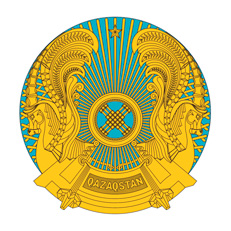 РЕСПУБЛИКАНСКОЕ ГОСУДАРСТВЕННОЕ УЧРЕЖДЕНИЕ«НАЦИОНАЛЬНЫЙ БАНКРЕСПУБЛИКИ КАЗАХСТАН»БАСҚАРМАСЫНЫҢ
ҚАУЛЫСЫ     2023 жылғы 27 қарашаАстана қаласыПОСТАНОВЛЕНИЕПРАВЛЕНИЯ№ 87город Астана   Төраға                               Т.М. Сүлейменов  Дт 1051«Қазақстан Республикасының Ұлттық Банкіндегі корреспонденттік шот»1052«Басқа банктердегі корреспонденттік шоттар» Кт2012«Шетелдік орталық банктердің корреспонденттік шоттары»2013«Басқа банктердің корреспонденттік шоттары»2202«Клиенттердің, инвестициялық портфельді басқарушылардың ақшасын есепке алуға арналған банктік шоттардағы инвестицияланбаған қалдықтар (банктік инвестициялық шот);»; Дт 1051«Қазақстан Республикасының Ұлттық Банкіндегі корреспонденттік шот»1052«Басқа банктердегі корреспонденттік шоттар»2013«Басқа банктердің корреспонденттік шоттары» Кт2202«Клиенттердің, инвестициялық портфельді басқарушылардың ақшасын есепке алуға арналған банктік шоттардағы инвестицияланбаған қалдықтар» (банктік инвестициялық шот);»; Дт 2202«Клиенттердің, инвестициялық портфельді басқарушылардың ақшасын есепке алуға арналған банктік шоттардағы инвестицияланбаған қалдықтар» (банктік инвестициялық шот) Кт2202«Клиенттердің, инвестициялық портфельді басқарушылардың ақшасын есепке алуға арналған банктік шоттардағы инвестицияланбаған қалдықтар» (зейнетақы төлемдерінің банк шоты); Дт 2202«Клиенттердің, инвестициялық портфельді басқарушылардың ақшасын есепке алуға арналған банктік шоттардағы инвестицияланбаған қалдықтар» (зейнетақы төлемдерінің банк шоты); Кт1052«Басқа банктердегі корреспонденттік шоттар»2013«Басқа банктердің корреспонденттік шоттары». Дт 2202«Клиенттердің, инвестициялық портфельді басқарушылардың ақшасын есепке алуға арналған банктік шоттардағы инвестицияланбаған қалдықтар» (зейнетақы төлемдерінің банк шоты); Кт1052«Басқа банктердегі корреспонденттік шоттар»2011«Қазақстан Республикасы Ұлттық Банкінің корреспонденттік шоттары»2013«Басқа банктердің корреспонденттік шоттары». Дт 1051«Қазақстан Республикасының Ұлттық Банкіндегі корреспонденттік шот»1052«Басқа банктердегі корреспонденттік шоттар» Кт2012«Шетелдік орталық банктердің корреспонденттік шоттары»2013«Басқа банктердің корреспонденттік шоттары»2202«Клиенттердің, инвестициялық портфельді басқарушылардың ақшасын есепке алуға арналған банктік шоттардағы инвестицияланбаған қалдықтар» (банктік инвестициялық шот).»; Дт 2202«Клиенттердің, инвестициялық портфельді басқарушылардың ақшасын есепке алуға арналған банктік шоттардағы инвестицияланбаған қалдықтар» Кт1819«Бағалы қағаздар нарығындағы кәсіби қызмет бойынша есептелген комиссиялық кіріс»1860«Банк қызметі бойынша басқа да дебиторлар».»; Дт 2202«Клиенттердің, инвестициялық портфельді басқарушылардың ақшасын есепке алуға арналған банктік шоттардағы инвестицияланбаған қалдықтар» Кт1839«Бағалы қағаздар нарығындағы кәсіби қызмет бойынша мерзімі өткен комиссиялық кіріс»; Дт 2202«Клиенттердің, инвестициялық портфельді басқарушылардың ақшасын есепке алуға арналған банктік шоттардағы инвестицияланбаған қалдықтар» Кт1860«Банк қызметі бойынша басқа да дебиторлар».».«1060 63Нысаналы активтер»;«1070Электрондық ақша1071Қазақстан Республикасының Ұлттық Банкі шығарған электрондық ақша1072Банктер мен Ұлттық пошта операторы шығарған электрондық ақша»;«3390 73Нысаналы жинақтар3390 74Нысаналы жинақтарды төлеу бойынша міндеттеме»;«3550Шығарылған электрондық ақша бойынша міндеттемелер3550 01Шығарылған электрондық ақша бойынша міндеттемелер»;«7220 01Әлеуметтік салық және әлеуметтік төлемдер бойынша шығыс»;«1060Электрондық ақша»;«1460Бағалы қағаздармен «кері РЕПО» операциялары»;«4730Қайта бағалаудан кіріс»;«5730Қайта бағалаудан шығыс»;«1060Электрондық ақша1061Қазақстан Республикасының Ұлттық Банкі шығарған электрондық ақша1062Банктер мен Ұлттық пошта операторы шығарған электрондық ақша»;«1474Еншілес ұйымдарға инвестициялардың құнсыздануы»;«2202Клиенттердің, инвестициялық портфельді басқарушылардың ақшасын есепке алуға арналған банктік шоттардағы инвестицияланбаған қалдықтар»;«2213Клиенттердің міндеттемелерін қамтамасыз ету болып табылатын жеке тұлғалардың қысқа мерзімді салымы»;«2223Клиенттердің міндеттемелерін қамтамасыз ету болып табылатын заңды тұлғалардың салымы»;«2241Клиенттердің міндеттемелерін қамтамасыз ету болып табылатын жеке тұлғалардың ұзақ мерзімді салымы»;«2242Номиналды ұстаушы функцияларын, оның ішінде «Астана» халықаралық қаржы орталығының Қаржылық қызметтерді реттеу жөніндегі комитетінің тиісті лицензиясы негізінде жүзеге асыратын тұлға клиенттерінің ақшасын есепке алуға арналған банктер ашқан банк шоттарындағы инвестицияланбаған қалдықтар»;«2792Берілген қарыздар бойынша сыйақыны және негізгі борышты алдын ала төлеу»;«2876Төлем карточкаларын пайдалана отырып операцияларды есепке алуға арналған транзиттік шот»;«4269Басқа банктерде орналастырылған (бір жылдан астам) жинақ салымдары бойынша сыйақы алуға байланысты кіріс»;«4314Басқа банктерден, банк операцияларының жекелеген түрлерін жүзеге асыратын ұйымдардан алынған қарыздарды модификациялауға баланысты олардың баланстық құнын түзету түріндегі және (немесе) пайыздың нарықтық емес мөлшерлемесі бойынша алынған қарыздарды түзету түріндегі кіріс4315Қазақстан Республикасының Үкіметінен, Қазақстан Республикасының жергілікті атқарушы органдарынан, ұлттық басқарушы холдингтен және жеке кәсіпкерлікті дамытудың арнайы қорынан алынған қарыздарды модификациялауға баланысты олардың баланстық құнын түзету түріндегі және (немесе) пайыздың нарықтық емес мөлшерлемесі бойынша алынған қарыздарды түзету түріндегі кіріс»;«4317Клиенттерден қабылданған салымдардың модификациясын көрсету мақсатында баланстық құнды түзету түріндегі кіріс»;«4465Бағалы қағаздармен «РЕПО» операциялары бойынша кіріс»;«4964Бағалау міндеттемелерін таратудан кіріс»;«5145Клиенттерден қабылданған салымдардың модификациясын көрсету мақсатында баланстық құнды түзету түріндегі шығыс»;«5730Қайта бағалаудан шығыс»; Дт 1030 00Ағымдағы шоттардағы ақшалай қаражат Кт3390 71Қазақстан Республикасының аумағында Еуразиялық экономикалық одаққа мүше мемлекеттердің еңбекшілеріне (отбасы мүшелеріне) зейнетақылар мен зейнетақы жинақтарын жеткізу жөніндегі міндеттемелер; Дт 3390 71Қазақстан Республикасының аумағында Еуразиялық экономикалық одаққа мүше мемлекеттердің еңбекшілеріне (отбасы мүшелеріне) зейнетақылар мен зейнетақы жинақтарын жеткізу жөніндегі міндеттемелер Кт1030 00Ағымдағы шоттардағы ақшалай қаражат.»; Дт 1270 01Сатып алынған бағалы қағаздар бойынша сыйақы түрінде есептелген кіріс2170 01Сатып алынған бағалы қағаздар бойынша сыйақы түрінде есептелген кіріс Кт6110 01Сатып алынған бағалы қағаздар бойынша сыйақы алуға байланысты кіріс.»; Дт 1060 63 Нысаналы активтер Кт3390 73.Нысаналы жинақтар; Дт 3390 73Нысаналы жинақтар Кт3390 74Нысаналы жинақтарды төлеу бойынша міндеттеме; Дт 3390 74Нысаналы жинақтарды төлеу бойынша міндеттеме Кт1060 63Нысаналы активтер. Дт 3390 73 Нысаналы жинақтар Кт1060 63 Нысаналы активтер; Дт 1060 61Ағымдағы шоттағы ақшалай қаражат (зейнетақы активтері) (инвестициялық шот) Кт3390 65Жеке зейнетақы шоттарындағы зейнетақы жинақтары.».«7220 01Әлеуметтік салық және әлеуметтік төлемдер бойынша шығыс»;«2202Клиенттердің, инвестициялық портфельді басқарушылардың ақшасын есепке алуға арналған банктік шоттардағы инвестицияланбаған қалдықтар»;«2213Клиенттердің міндеттемелерін қамтамасыз ету болып табылатын жеке тұлғалардың қысқа мерзімді салымы»;«2223Клиенттердің міндеттемелерін қамтамасыз ету болып табылатын заңды тұлғалардың салымы»;«2242Номиналды ұстаушы функцияларын жүзеге асыратын тұлға клиенттерінің ақшасын есепке алуға арналған банктік шоттардағы, оның ішінде банктер ашқан қаржы қызметтерін реттеу бойынша «Астана» халықаралық қаржы орталығы комитетінің тиісті лицензиясы негізінде инвестицияланбаған қалдықтар»;«2729Инвестициялық депозиттер бойынша кірістің бір бөлігін төлеу жөніндегі міндеттемелер»;«2241Клиенттердің міндеттемелерін қамтамасыз ету болып табылатын жеке тұлғалардың ұзақ мерзімді салымы». Дт 1001Кассадағы қолма-қол ақша1005Банкоматтардағы және электрондық терминалдардағы қолма-қол ақша1051Қазақстан Республикасының Ұлттық Банкіндегі корреспонденттік шот1052Басқа банктердегі корреспонденттік шоттар2203Заңды тұлғалардың ағымдағы шоттары2204Жеке тұлғалардың ағымдағы шоттары Кт2021Қазақстан Республикасы Ұлттық Банкінің талап етілгенге дейінгі салымдары2022Шетелдік орталық банктердің талап етілгенге дейінгі салымдары2023Басқа банктердің талап етілгенге дейінгі салымдары2121Қазақстан Республикасы Ұлттық Банкінің мерзімді салымдары2122Шетелдік орталық банктердің мерзімді салымдары2123Басқа банктердің қысқа мерзімді (бір айға дейінгі) салымдары2124Басқа банктердің қысқа мерзімді (бір жылға дейінгі) салымдары2125Басқа банктерден бір түнге тартылған салымдар2127Басқа банктердің ұзақ мерзімді салымдары2130Басқа банктердің міндеттемелерін қамтамасыз ету болып табылатын салым2132Басқа банктердің жинақ салымдары (бір айдан аспайтын)2133Басқа банктердің шартты салымдары2134Басқа банктердің жинақ салымдары (бір жылдан аспайтын)2141Басқа банктердің жинақ салымдары (бір жылдан астам)2205Жеке тұлғалардың талап етілгенге дейінгі салымдары2206Жеке тұлғалардың қысқа мерзімді салымдары2207Жеке тұлғалардың ұзақ мерзімді салымдары2208Жеке тұлғалардың шартты салымдары2211Заңды тұлғалардың талап етілгенге дейінгі салымдары2213Клиенттердің міндеттемелерін қамтамасыз ету болып табылатын жеке тұлғалардың қысқа мерзімді салымы2214Жеке тұлғалардың жинақ салымдары (бір жылдан аспайтын)2215Заңды тұлғалардың қысқа мерзімді салымдары2217Заңды тұлғалардың ұзақ мерзімді салымдары2218Заңды тұлғалардың жинақ салымдары (бір жылдан астам)2219Заңды тұлғалардың шартты салымдары2220Заңды тұлғалардың жинақ салымдары (бір жылдан аспайтын)2223Клиенттердің міндеттемелерін қамтамасыз ету болып табылатын заңды тұлғалардың салымы2229Жеке тұлғалардың жинақ салымдары (бір жылдан астам)2241Клиенттердің міндеттемелерін қамтамасыз ету болып табылатын жеке тұлғалардың ұзақ мерзімді салымы; Дт 2140Қазақстан Республикасының Ұлттық Банкінен, шетелдік орталық банктерден, басқа банктерден және банк операцияларының жекелеген түрлерін жүзеге асыратын ұйымдардан тартылған салымдар бойынша дисконт2239Клиенттерден тартылған салымдар бойынша дисконт Кт2021Қазақстан Республикасы Ұлттық Банкінің талап етілгенге дейінгі салымдары2022Шетелдік орталық банктердің талап етілгенге дейінгі салымдары 2023Шетелдік орталық банктердің талап етілгенге дейінгі салымдары 2121Қазақстан Республикасы Ұлттық Банкінің мерзімді салымдары2122Шетелдік орталық банктердің мерзімді салымдары2123Басқа банктердің қысқа мерзімді салымдары (бір айға дейінгі)2124Басқа банктердің қысқа мерзімді салымдары (бір жылға дейінгі)2125Басқа банктерден бір түнге тартылған салымдар2127Басқа банктердің ұзақ мерзімді салымдары2130Басқа банктердің міндеттемелерін қамтамасыз ету болып табылатын салым2132Басқа банктердің жинақ салымдары (бір айдан аспайтын)2133Басқа банктердің шартты салымдары2134Басқа банктердің жинақ салымдары (бір жылдан аспайтын)2141Басқа банктердің жинақ салымдары (бір жылдан астам)2205Жеке тұлғалардың талап етілгенге дейінгі салымдары2206Жеке тұлғалардың қысқа мерзімді салымдары2207Жеке тұлғалардың ұзақ мерзімді салымдары2208Жеке тұлғалардың шартты салымдары2211Заңды тұлғалардың талап етілгенге дейінгі салымдары2213Клиенттердің міндеттемелерін қамтамасыз ету болып табылатын жеке тұлғалардың қысқа мерзімді салымы2214Жеке тұлғалардың жинақ салымдары (бір жылдан аспайтын)2215Заңды тұлғалардың қысқа мерзімді салымдары2217Заңды тұлғалардың ұзақ мерзімді салымдары2218Заңды тұлғалардың жинақ салымдары (бір жылдан астам)2219Заңды тұлғалардың шартты салымдары2220Заңды тұлғалардың жинақ салымдары (бір жылдан аспайтын)2229Жеке тұлғалардың жинақ салымдары (бір жылдан астам)2241Клиенттердің міндеттемелерін қамтамасыз ету болып табылатын жеке тұлғалардың ұзақ мерзімді салымы; Дт 10011001Кассадағы қолма-қол ақшаКассадағы қолма-қол ақша10511051Қазақстан Республикасының Ұлттық Банкіндегі корреспонденттік шотҚазақстан Республикасының Ұлттық Банкіндегі корреспонденттік шот10521052Басқа банктердегі корреспонденттік шоттарБасқа банктердегі корреспонденттік шоттар22032203Заңды тұлғалардың ағымдағы шоттарыЗаңды тұлғалардың ағымдағы шоттары22042204Жеке тұлғалардың ағымдағы шоттарыЖеке тұлғалардың ағымдағы шоттары Кт21392139Қазақстан Республикасының Ұлттық Банкінен, шетелдік орталық банктерден, басқа банктерден және банк операцияларының жекелеген түрлерін жүзеге асыратын ұйымдардан тартылған салымдар бойынша сыйлықақыҚазақстан Республикасының Ұлттық Банкінен, шетелдік орталық банктерден, басқа банктерден және банк операцияларының жекелеген түрлерін жүзеге асыратын ұйымдардан тартылған салымдар бойынша сыйлықақы      2238      2238          Клиенттерден тартылған салымдар бойынша               сыйлықақы.»;          Клиенттерден тартылған салымдар бойынша               сыйлықақы.»; Дт 2702Басқа банктердің талап етілгенге дейінгі салымдары бойынша есептелген шығыс2709Басқа банктердің жинақ салымдары бойынша есептелген шығыс2712Басқа банктердің мерзімді салымдары бойынша есептелген шығыс2713Басқа банктердің міндеттемелерін қамтамасыз ету болып табылатын салым бойынша есептелген шығыс2714Басқа банктердің шартты салымдары бойынша есептелген шығыс2719Клиенттердің шартты салымдары бойынша есептелген шығыс2720Клиенттердің талап етілгенге дейінгі салымдары бойынша есептелген шығы2721Клиенттердің мерзімді салымдары бойынша есептелген шығыс2723Клиенттердің міндеттемелерін қамтамасыз ету болып табылатын салым бойынша есептелген шығыс2724Клиенттердің жинақ салымдары бойынша есептелген шығыс Кт2021Қазақстан Республикасы Ұлттық Банкінің талап етілгенге дейінгі салымдары 2022Шетелдік орталық банктердің талап етілгенге дейінгі салымдары2023Басқа банктердің талап етілгенге дейінгі салымдары2121Қазақстан Республикасы Ұлттық Банкінің мерзімді салымдары2122Шетелдік орталық банктердің мерзімді салымдары2123Басқа банктердің қысқа мерзімді (бір айға дейінгі) салымдары2124Басқа банктердің қысқа мерзімді (бір жылға дейінгі) салымдары2125Басқа банктерден бір түнге тартылған салымдар2127Басқа банктердің ұзақ мерзімді салымдары2130Басқа банктердің міндеттемелерін қамтамасыз ету болып табылатын салым2132Басқа банктердің жинақ салымдары (бір айдан аспайтын)2133Басқа банктердің шартты салымдары2134Басқа банктердің жинақ салымдары (бір жылдан аспайтын)2141Басқа банктердің жинақ салымдары (бір жылдан астам)2205Жеке тұлғалардың талап етілгенге дейінгі салымдары2206Жеке тұлғалардың қысқа мерзімді салымдары2207Жеке тұлғалардың ұзақ мерзімді салымдары2208Жеке тұлғалардың шартты салымдары2211Заңды тұлғалардың талап етілгенге дейінгі салымдары2213Клиенттердің міндеттемелерін қамтамасыз ету болып табылатын жеке тұлғалардың қысқа мерзімді салымы2214Жеке тұлғалардың жинақ салымдары (бір жылдан аспайтын)2215Заңды тұлғалардың қысқа мерзімді салымдары2217Заңды тұлғалардың ұзақ мерзімді салымдары2218Заңды тұлғалардың жинақ салымдары (бір жылдан астам)2219Заңды тұлғалардың шартты салымдары2220Заңды тұлғалардың жинақ салымдары (бір жылдан аспайтын)2223Клиенттердің міндеттемелерін қамтамасыз ету болып табылатын заңды тұлғалардың салымы2229Жеке тұлғалардың жинақ салымдары (бір жылдан астам)2241Клиенттердің міндеттемелерін қамтамасыз ету болып табылатын жеке тұлғалардың ұзақ мерзімді салымы.»; Дт 1001Кассадағы қолма-қол ақша1005Банкоматтардағы және электрондық терминалдардағы қолма-қол ақша1051Қазақстан Республикасының Ұлттық Банкіндегі корреспонденттік шот1052Басқа банктердегі корреспонденттік шоттар2013Басқа банктердің корреспонденттік шоттары2203Заңды тұлғалардың ағымдағы шоттары2204Жеке тұлғалардың ағымдағы шоттары2205Жеке тұлғалардың талап етілгенге дейінгі салымдары2206Жеке тұлғалардың қысқа мерзімді салымдары2207Жеке тұлғалардың ұзақ мерзімді салымдары2208Жеке тұлғалардың шартты салымдары2211Заңды тұлғалардың талап етілгенге дейінгі салымдары2214Жеке тұлғалардың жинақ салымдары (бір жылдан аспайтын)2215Заңды тұлғалардың қысқа мерзімді салымдары2217Заңды тұлғалардың ұзақ мерзімді салымдары2218Заңды тұлғалардың жинақ салымдары (бір жылдан астам)2219Заңды тұлғалардың шартты салымдары2220Заңды тұлғалардың жинақ салымдары (бір жылдан аспайтын)2222Арнайы мақсаттағы еншілес ұйымдардың салымдары2229Жеке тұлғалардың жинақ салымдары (бір жылдан астам) Кт2213Клиенттердің міндеттемелерін қамтамасыз ету болып табылатын жеке тұлғалардың қысқа мерзімді салымы2223Клиенттердің міндеттемелерін қамтамасыз ету болып табылатын заңды тұлғалардың салымы2240Клиенттердің міндеттемелерін қамтамасыз ету (кепілзат, кепілпұл) ретінде қабылданған ақшаны сақтау шоты.2241Клиенттердің міндеттемелерін қамтамасыз ету болып табылатын жеке тұлғалардың ұзақ мерзімді салымы»; Дт1001Кассадағы қолма-қол ақша1005Банкоматтардағы және электрондық терминалдардағы қолма-қол ақша Кт2203Заңды тұлғалардың ағымдағы шоттары2204Жеке тұлғалардың ағымдағы шоттары; Дт1001Кассадағы қолма-қол ақша1005Банкоматтардағы және электрондық терминалдардағы қолма-қол ақша1051Қазақстан Республикасының Ұлттық Банкіндегі корреспонденттік шот1052Басқа банктердегі корреспонденттік шоттар2203Заңды тұлғалардың ағымдағы шоттары Кт2792Берілген қарыздар бойынша сыйақыны және негізгі борышты алдын ала төлеу; Дт2010Корреспонденттік шоттар2203Заңды тұлғалардың ағымдағы шоттары2204Жеке тұлғалардың ағымдағы шоттары2213Клиенттердің міндеттемелерін қамтамасыз ету болып табылатын жеке тұлғалардың қысқа мерзімді салымы2223Клиенттердің міндеттемелерін қамтамасыз ету болып табылатын заңды тұлғалардың салымы2241Клиенттердің міндеттемелерін қамтамасыз ету болып табылатын жеке тұлғалардың ұзақ мерзімді салымы2792Берілген қарыздар бойынша сыйақыны және негізгі борышты алдын ала төлеу Кт1730Басқа банктерге берілген қарыздар мен қаржы лизингі бойынша есептелген кіріс1740Клиенттерге берілген қарыздар мен қаржы лизингі бойынша есептелген кіріс.»; Дт1001Кассадағы қолма-қол ақша1005Банкоматтардағы және электрондық терминалдардағы қолма-қол ақша Кт2203Заңды тұлғалардың ағымдағы шоттары2204Жеке тұлғалардың ағымдағы шоттары, Дт2203Заңды тұлғалардың ағымдағы шоттары2204Жеке тұлғалардың ағымдағы шоттары2213Клиенттердің міндеттемелерін қамтамасыз ету болып табылатын жеке тұлғалардың қысқа мерзімді салымы2223Клиенттердің міндеттемелерін қамтамасыз ету болып табылатын заңды тұлғалардың салымы2241Клиенттердің міндеттемелерін қамтамасыз ету болып табылатын жеке тұлғалардың ұзақ мерзімді салымы Кт1407Клиенттерге факторинг1411Клиенттерге берілген қысқа мерзімді қарыз1417Клиенттерге берілген ұзақ мерзімді қарыз1429Клиенттерге берілген басқа да қарыз; Дт1051Қазақстан Республикасының Ұлттық Банкіндегі корреспонденттік шот1052Басқа банктердегі корреспонденттік шоттар2203Заңды тұлғалардың ағымдағы шоттары2204Жеке тұлғалардың ағымдағы шоттары2213Клиенттердің міндеттемелерін қамтамасыз ету болып табылатын жеке тұлғалардың қысқа мерзімді салымы2223Клиенттердің міндеттемелерін қамтамасыз ету болып табылатын заңды тұлғалардың салымы2241Клиенттердің міндеттемелерін қамтамасыз ету болып табылатын жеке тұлғалардың ұзақ мерзімді салымы Кт1301Басқа банктердің корреспонденттік шоттары бойынша овердрафт қарызы1302Басқа банктерге берілген қысқа мерзімді қарыз1303Басқа банктерге берілген овернайт қарызы1304Басқа банктерге берілген ұзақ мерзімді қарыз1407Клиенттерге факторинг1411Клиенттерге берілген қысқа мерзімді қарыз1417Клиенттерге берілген ұзақ мерзімді қарыз1429Клиенттерге берілген басқа да қарыз.»; Дт2213Клиенттердің міндеттемелерін қамтамасыз ету болып табылатын жеке тұлғалардың қысқа мерзімді салымы2223Клиенттердің міндеттемелерін қамтамасыз ету болып табылатын заңды тұлғалардың салымы2240Клиенттердің міндеттемелерін қамтамасыз ету (кепілзат, кепілпұл) ретінде қабылданған ақшаны сақтау шоты2241Клиенттердің міндеттемелерін қамтамасыз ету болып табылатын жеке тұлғалардың ұзақ мерзімді салымы Кт1001Кассадағы қолма-қол ақша2203Заңды тұлғалардың ағымдағы шоттары2204Жеке тұлғалардың ағымдағы шоттары2205Жеке тұлғалардың талап етілгенге дейінгі салымдары2206Жеке тұлғалардың қысқа мерзімді салымдары2207Жеке тұлғалардың ұзақ мерзімді салымдары2208Жеке тұлғалардың шартты салымдары2211Заңды тұлғалардың талап етілгенге дейінгі салымдары2214Жеке тұлғалардың жинақ салымдары (бір жылдан аспайтын)2215Заңды тұлғалардың қысқа мерзімді салымдары2217Заңды тұлғалардың ұзақ мерзімді салымдары2218Заңды тұлғалардың жинақ салымдары (бір жылдан астам)2219Заңды тұлғалардың шартты салымдары2220Заңды тұлғалардың жинақ салымдары (бір жылдан аспайтын)2222Арнайы мақсаттағы еншілес ұйымдардың салымдары2229Жеке тұлғалардың жинақ салымдары (бір жылдан астам).»; Дт1001Кассадағы қолма-қол ақша1005Банкоматтардағы және электрондық терминалдардағы қолма-қол ақша1051Қазақстан Республикасының Ұлттық Банкіндегі корреспонденттік шот1052Басқа банктердегі корреспонденттік шоттар2203Заңды тұлғалардың ағымдағы шоттары2204Жеке тұлғалардың ағымдағы шоттары2213Клиенттердің міндеттемелерін қамтамасыз ету болып табылатын жеке тұлғалардың қысқа мерзімді салымы2223Клиенттердің міндеттемелерін қамтамасыз ету болып табылатын заңды тұлғалардың салымы2241Клиенттердің міндеттемелерін қамтамасыз ету болып табылатын жеке тұлғалардың ұзақ мерзімді салымы Кт1731Басқа банктерге берілген қарыз және қаржы лизингі бойынша мерзімі өткен сыйақы1741Клиенттерге берілген қарыз және қаржы лизингі бойынша мерзімі өткен сыйақы1879Есептелген тұрақсыздық айыбы (айыппұл, өсімпұл). Дт1001Кассадағы қолма-қол ақша1005Банкоматтардағы және электрондық терминалдардағы қолма-қол ақша1051Қазақстан Республикасының Ұлттық Банкiндегi корреспонденттiк шот1052Басқа банктердегi корреспонденттiк шоттар2203Заңды тұлғалардың ағымдағы шоттары2204Жеке тұлғалардың ағымдағы шоттары2213Клиенттердің міндеттемелерін қамтамасыз ету болып табылатын жеке тұлғалардың қысқа мерзімді салымы2223Клиенттердің міндеттемелерін қамтамасыз ету болып табылатын заңды тұлғалардың салымы2241Клиенттердің міндеттемелерін қамтамасыз ету болып табылатын жеке тұлғалардың ұзақ мерзімді салымы Кт1306Басқа банктердің қарыз бойынша мерзімі өткен берешегі1409Клиенттердің факторинг бойынша мерзімі өткен берешегі1424Клиенттердің қарыз бойынша мерзімі өткен берешегі.»; Дт1001Кассадағы қолма-қол ақша1051Қазақстан Республикасының Ұлттық Банкіндегі корреспонденттік шот1052Басқа банктердегі корреспонденттік шоттар2203Заңды тұлғалардың ағымдағы шоттары2204Жеке тұлғалардың ағымдағы шоттары Кт2213Клиенттердің міндеттемелерін қамтамасыз ету болып табылатын жеке тұлғалардың қысқа мерзімді салымы2223Клиенттердің міндеттемелерін қамтамасыз ету болып табылатын заңды тұлғалардың салымы2240Клиенттердің міндеттемелерін қамтамасыз ету (кепілзат, кепілпұл) ретінде қабылданған ақшаны сақтау шоты;2241Клиенттердің міндеттемелерін қамтамасыз ету болып табылатын жеке тұлғалардың ұзақ мерзімді салымы»; Дт2213Клиенттердің міндеттемелерін қамтамасыз ету болып табылатын жеке тұлғалардың қысқа мерзімді салымы2223Клиенттердің міндеттемелерін қамтамасыз ету болып табылатын заңды тұлғалардың салымы2240Клиенттердің міндеттемелерін қамтамасыз ету (кепілзат, кепілпұл) ретінде қабылданған ақшаны сақтау шоты2241Клиенттердің міндеттемелерін қамтамасыз ету болып табылатын жеке тұлғалардың ұзақ мерзімді салымы Кт1001Кассадағы қолма-қол ақша1051Қазақстан Республикасының Ұлттық Банкіндегі корреспонденттік шот1052Басқа банктердегі корреспонденттік шоттар2203Заңды тұлғалардың ағымдағы шоттары2204Жеке тұлғалардың ағымдағы шоттары;»; Дт1001Кассадағы қолма-қол ақша1051Қазақстан Республикасының Ұлттық Банкіндегі корреспонденттік шот1052Басқа банктердегі корреспонденттік шоттар2203Заңды тұлғалардың ағымдағы шоттары2204Жеке тұлғалардың ағымдағы шоттары Кт2213Клиенттердің міндеттемелерін қамтамасыз ету болып табылатын жеке тұлғалардың қысқа мерзімді салымы2223Клиенттердің міндеттемелерін қамтамасыз ету болып табылатын заңды тұлғалардың салымы2240Клиенттердің міндеттемелерін қамтамасыз ету (кепілзат, кепілпұл) ретінде қабылданған ақшаны сақтау шоты;2241Клиенттердің міндеттемелерін қамтамасыз ету болып табылатын жеке тұлғалардың ұзақ мерзімді салымы»; Дт2213Клиенттердің міндеттемелерін қамтамасыз ету болып табылатын жеке тұлғалардың қысқа мерзімді салымы2223Клиенттердің міндеттемелерін қамтамасыз ету болып табылатын заңды тұлғалардың салымы2240Клиенттердің міндеттемелерін қамтамасыз ету (кепілзат, кепілпұл) ретінде қабылданған ақшаны сақтау шоты2241Клиенттердің міндеттемелерін қамтамасыз ету болып табылатын жеке тұлғалардың ұзақ мерзімді салымы Кт1001Кассадағы қолма-қол ақша1051Қазақстан Республикасының Ұлттық Банкіндегі корреспонденттік шот1052Басқа банктердегі корреспонденттік шоттар2203Заңды тұлғалардың ағымдағы шоттары2204Жеке тұлғалардың ағымдағы шоттары;».Баптардың атауыЕсепті кезеңнің соңындаАлдыңғы жылдың соңында123……Активтер жиынтығы……Міндеттемелер жиынтығы……Капитал жиынтығыМіндеттемелер мен капитал жиынтығыАтауы _____________________________Мекенжайы ___________________________________________________          ___________________________Телефоны____________________________________________________________________________________________          ___________________________Телефоны__________________________________________________________Электрондық пошта мекенжайы______________________________________Электрондық пошта мекенжайы______________________________________Орындаушы________________________________  _______________________Орындаушы________________________________  _______________________            тегі, аты, әкесінің аты (ол бар болса)        қолы, телефоны            тегі, аты, әкесінің аты (ол бар болса)        қолы, телефоныБас бухгалтер ____________________________________  ________  ______Бас бухгалтер ____________________________________  ________  ______                         тегі, аты, әкесінің аты (ол бар болса)       қолы      күні                         тегі, аты, әкесінің аты (ол бар болса)       қолы      күніБасшы немесе оның міндетін атқарушы адам______________________________   ____________                                         тегі, аты, әкесінің аты (ол бар болса)      қолыБасшы немесе оның міндетін атқарушы адам______________________________   ____________                                         тегі, аты, әкесінің аты (ол бар болса)      қолыБаптардың атауыАғымдағы жылдың басынан бастап кезең ішінде (өспелі жиынтығымен)Өткен жылдың басынан бастап ұқсас кезең ішінде (өспелі жиынтығымен)123…………Салық салынғанға дейінгі таза пайда/таза зиян…Табыс салығы бойынша шығыс...Таза пайда/таза зиян…Атауы _____________________________Мекенжайы ___________________________________________________          ___________________________Телефоны____________________________________________________________________________________________          ___________________________Телефоны__________________________________________________________Электрондық пошта мекенжайы______________________________________Электрондық пошта мекенжайы______________________________________Орындаушы________________________________  _______________________Орындаушы________________________________  _______________________            тегі, аты, әкесінің аты (ол бар болса)        қолы, телефоны            тегі, аты, әкесінің аты (ол бар болса)        қолы, телефоныБас бухгалтер ____________________________________  ________  ______Бас бухгалтер ____________________________________  ________  ______                         тегі, аты, әкесінің аты (ол бар болса)       қолы      күні                         тегі, аты, әкесінің аты (ол бар болса)       қолы      күніБасшы немесе оның міндетін атқарушы адам______________________________   ____________                                         тегі, аты, әкесінің аты (ол бар болса)      қолыБасшы немесе оның міндетін атқарушы адам______________________________   ____________                                         тегі, аты, әкесінің аты (ол бар болса)      қолыБаптардың атауыЕсепті кезең үшінӨткен жылдың ұқсас кезеңі үшін123…Табыс салығын төлегенге дейінгі операциялық қызметтен түскен ақшалай қаражаттың таза ағыны…Операциялық қызметтен түскен ақшалай қаражаттың жиынтығы…Инвестициялық қызметтен түскен ақшалай қаражаттың таза ағыны…Қаржылық қызметтен түскен ақшалай қаражаттың ағыны…Жыл соңындағы жағдай бойынша ақшалай қаражат және оның баламаларыАтауы _____________________________Мекенжайы ___________________________________________________          ___________________________Телефоны____________________________________________________________________________________________          ___________________________Телефоны__________________________________________________________Электрондық пошта мекенжайы______________________________________Электрондық пошта мекенжайы______________________________________Орындаушы________________________________  _______________________Орындаушы________________________________  _______________________            тегі, аты, әкесінің аты (ол бар болса)        қолы, телефоны            тегі, аты, әкесінің аты (ол бар болса)        қолы, телефоныБас бухгалтер ____________________________________  ________  ______Бас бухгалтер ____________________________________  ________  ______                         тегі, аты, әкесінің аты (ол бар болса)       қолы      күні                         тегі, аты, әкесінің аты (ол бар болса)       қолы      күніБасшы немесе оның міндетін атқарушы адам______________________________   ____________                                         тегі, аты, әкесінің аты (ол бар болса)      қолыБасшы немесе оның міндетін атқарушы адам______________________________   ____________                                         тегі, аты, әкесінің аты (ол бар болса)      қолыБаптардың атауыЖарғылық капиталМеншікті капитал құрауышының атауыКапитал жиынтығы12…nАлдыңғы есепті жылдың соңында…Басқа да жиынтық кіріс…Кезең ішіндегі жалпы жиынтық кіріс/зиян…Есепті кезеңдегі қалдықтарАтауы _____________________________Мекенжайы ___________________________________________________          ___________________________Телефоны____________________________________________________________________________________________          ___________________________Телефоны__________________________________________________________Электрондық пошта мекенжайы______________________________________Электрондық пошта мекенжайы______________________________________Орындаушы________________________________  _______________________Орындаушы________________________________  _______________________            тегі, аты, әкесінің аты (ол бар болса)        қолы, телефоны            тегі, аты, әкесінің аты (ол бар болса)        қолы, телефоныБас бухгалтер ____________________________________  ________  ______Бас бухгалтер ____________________________________  ________  ______                         тегі, аты, әкесінің аты (ол бар болса)       қолы      күні                         тегі, аты, әкесінің аты (ол бар болса)       қолы      күніБасшы немесе оның міндетін атқарушы адам______________________________   ____________                                         тегі, аты, әкесінің аты (ол бар болса)      қолыБасшы немесе оның міндетін атқарушы адам______________________________   ____________                                         тегі, аты, әкесінің аты (ол бар болса)      қолыБаптың атауыЖол кодыЕсепті кезеңнің соңындаАлдыңғы жылдың соңында1234….….Активтердің жиынтығы….….Міндеттемелер жиынтығыТаза активтердің жиынтығыАтауы _____________________________Мекенжайы ___________________________________________________          ___________________________Телефоны____________________________________________________________________________________________          ___________________________Телефоны__________________________________________________________Электрондық пошта мекенжайы______________________________________Электрондық пошта мекенжайы______________________________________Орындаушы________________________________  _______________________Орындаушы________________________________  _______________________            тегі, аты, әкесінің аты (ол бар болса)        қолы, телефоны            тегі, аты, әкесінің аты (ол бар болса)        қолы, телефоныБас бухгалтер ____________________________________  ________  ______Бас бухгалтер ____________________________________  ________  ______                         тегі, аты, әкесінің аты (ол бар болса)       қолы      күні                         тегі, аты, әкесінің аты (ол бар болса)       қолы      күніБасшы немесе оның міндетін атқарушы адам______________________________   ____________                                         тегі, аты, әкесінің аты (ол бар болса)      қолыБасшы немесе оның міндетін атқарушы адам______________________________   ____________                                         тегі, аты, әкесінің аты (ол бар болса)      қолыБаптың атауыЖол кодыЕсепті кезеңнің соңындаАлдыңғы жылдың соңында1234АктивтерАқшалай қаражат және ақшалай қаражаттың баламалары1оның ішінде:кассадағы қолма-қол ақша1.1банктердің және банк операцияларының жекелеген түрлерін жүзеге асыратын ұйымдардың шоттарындағы ақша1.2ақшалай қаражаттың баламалары1.3Өзгерістері пайда немесе зиян құрамында көрсетілетін әділ құны бойынша бағаланатын бағалы қағаздар2Басқа да жиынтық кіріс арқылы әділ құны бойынша бағаланатын бағалы қағаздар3Амортизацияланған құны бойынша бағаланатын бағалы қағаздар4Туынды қаржы құралдары5Алынатын сақтандыру сыйлықақылары6Дебиторлық берешек7Комиссиялық сыйақылар8«Кері РЕПО» операциясы9Аффинирленген бағалы қағаздар10Орналастырылған салымдар11Берілген қаржылық жалдау12Амортизацияланған құны бойынша бағаланатын қарыздар (микрокредиттер)13Басқа да жиынтық кіріс арқылы әділ құны бойынша бағаланатын қарыздар (микрокредиттер)14Пайда немесе зиян арқылы әділ құны бойынша бағаланатын қарыздар (микрокредиттер)15Инвестициялық мүлік16Басқа заңды тұлғалардың капиталына инвестициялар және реттелген борыш17Қорлар18Сатуға арналған ұзақ мерзімді активтер (шығарылатын топтар)19Материалдық емес активтер20Негізгі құрал-жабдықтар21Пайдалану құқығы нысанындағы активтер22Болашақ кезеңдердегі шығыс23Ағымдағы салық активі24Кейінге қалдырылған салық активі25Басқа да активтер26Активтердің жиынтығы27МіндеттемелерТартылған салымдар28Туынды қаржы құралдары29Шығарылған борыштық бағалы қағаздар30«РЕПО» операциясы31Алынған қарыздар32Кредиторлық берешек33Резервтер34Акционерлермен акциялар бойынша есеп айырысулар бойынша есептелген шығыс35Реттелген борыш36Салық және бюджетке төленетін басқа да міндетті төлемдер бойынша міндеттеме37Кейінге қалдырылған салық міндеттемесі38Жалдау бойынша міндеттемелер39Қайта сақтандырушылармен есеп айырысу40Сақтандыру (қайта сақтандыру) қызметі бойынша делдалдармен есеп айырысу41Сақтандыру (қайта сақтандыру) шарттары бойынша төлеуге арналған шоттар42Басқа да міндеттемелер43Міндеттемелердің жиынтығы44Меншікті капиталЖарғылық капитал45оның ішінде:жай акциялар45.1артықшылық берілген акциялар45.2Қосымша төленген капитал46Алынған капитал47Резервтік капитал48Басқа да жиынтық кіріс арқылы әділ құны бойынша бағаланатын бағалы қағаздарды қайта бағалау резерві49Басқа да жиынтық кіріс арқылы әділ құны бойынша бағаланатын бағалы қағаздардың құнсыздану резерві50Басқа да жиынтық кіріс арқылы әділ құны бойынша бағаланатын қарыздарды (микрокредиттерді) қайта бағалау резерві51Басқа да жиынтық кіріс арқылы әділ құны бойынша бағаланатын қарыздардың құнсыздану резерві52Басқа да резервтер53Бөлінбеген пайда (өтелмеген зиян)54оның ішінде:өткен жылдардың54.1есепті кезеңнің54.2Капитал жиынтығы55Капитал мен міндеттемелердің жиынтығы56Атауы _____________________________Мекенжайы ___________________________________________________          ___________________________Телефоны____________________________________________________________________________________________          ___________________________Телефоны__________________________________________________________Электрондық пошта мекенжайы______________________________________Электрондық пошта мекенжайы______________________________________Орындаушы________________________________  _______________________Орындаушы________________________________  _______________________            тегі, аты, әкесінің аты (ол бар болса)        қолы, телефоны            тегі, аты, әкесінің аты (ол бар болса)        қолы, телефоныБас бухгалтер ____________________________________  ________  ______Бас бухгалтер ____________________________________  ________  ______                         тегі, аты, әкесінің аты (ол бар болса)       қолы      күні                         тегі, аты, әкесінің аты (ол бар болса)       қолы      күніБасшы немесе оның міндетін атқарушы адам______________________________   ____________                                         тегі, аты, әкесінің аты (ол бар болса)      қолыБасшы немесе оның міндетін атқарушы адам______________________________   ____________                                         тегі, аты, әкесінің аты (ол бар болса)      қолыБаптың атауыЖол кодыЕсепті кезеңде Ағымдағы жылдың басынан басталған кезеңде (өспелі жиынтығымен)Алдыңғы жылдың ұқсас кезеңіндеАлдыңғы жылдың басынан бастап осыған ұқсас кезеңде (өспелі жиынтығымен)123456Сыйақы алуға байланысты кіріс1оның ішінде:орналастырылған салымдар бойынша1.1берілген қарыздар (микрокредиттер) бойынша1.2берілген қаржылық жалдау бойынша1.3сатып алынған бағалы қағаздар бойынша1.4«кері РЕПО» операциялары бойынша1.5сыйақы алуға байланысты басқа да кіріс1.6Комиссиялық сыйақы2оның ішінде:сақтандыру брокерінің қызметі бойынша комиссиялық сыйақы түріндегі кіріс2.1Сыйақы алуға байланысты емес банктік және өзге қызметті жүзеге асырудан түскен кіріс3оның ішінде:аударым операцияларын жүзеге асырудан түскен кіріс3.1клирингтік операцияларды жүзеге асырудан болған кіріс3.2кассалық операцияларды жүзеге асырудан болған кіріс3.3сейф операцияларын жүзеге асырудан болған кіріс3.4инкассациялаудан болған кіріс3.5сыйақы алуға байланысты емес банктік қызметтен, сақтандыру брокерінің қызметінен және өзге қызметтен болған кіріс3.6Қаржы активтері бойынша кіріс (шығыс) (нетто)4оның ішінде:қаржы активтерін сатып алу-сатудан болған кіріс (шығыс) (нетто)4.1өзгерістері пайда немесе шығын құрамында көрсетілетін әділ құны бойынша бағаланатын қаржы активтері құнының өзгеруінен болған кіріс (шығыс) (нетто)4.2Шетел валютасын қайта бағалаудан болған кіріс (шығыс) (нетто)5Қаржы активтері бойынша ықтимал залалдарға резервтерді қалпына келтіруден болған кіріс6Акциялар бойынша дивидендтер түріндегі кіріс7Басқа заңды тұлғалардың капиталына қатысуға байланысты кіріс8Активтерді өткізуден болған кіріс9Басқа да кіріс10Кіріс жиынтығы11Сыйақы төлеуге байланысты шығыс12оның ішінде:тартылған салымдар бойынша12.1алынған қарыздар бойынша12.2жалдау міндеттемелері бойынша12.3шығарылған бағалы қағаздар бойынша12.4«РЕПО» операциялары бойынша12.5сыйақы төлеуге байланысты басқа да шығыс12.6Комиссиялық шығыс13оның ішінде:басқарушы агентке сыйақы13.1кастодиандық қызмет көрсету үшін сыйақы13.2сақтандыру брокерінің қызметі бойынша комиссиялық сыйақы төлемі бойынша13.3Сыйақы төлеуге байланысты емес банктік және өзге қызмет бойынша шығыс14оның ішінде:аударым операцияларын жүзеге асырудан болған шығыс14.1клирингтік операцияларды жүзеге асырудан болған шығыс14.2кассалық операцияларды жүзеге асырудан болған шығыс14.3сейфтік операцияларды жүзеге асырудан болған шығыс14.4инкассациялаудан болған шығыс14.5Қаржы активтері бойынша ықтимал залалдарға резервтер құру бойынша шығыс15Операциялық шығыс16оның ішінде:еңбекке ақы төлеу және іссапар шығысы16.1амортизациялық аударымдар16.2корпоративтік табыс салығын қоспағанда, салықтарды және бюджетке төленетін басқа да міндетті төлемдерді төлеу бойынша шығыс16.3Операциялық жалдау бойынша шығыс16.4Активтерді сатудан немесе өтеусіз беруден болған шығыс17Басқа да шығыс18Шығыс жиынтығы19Корпоративтік табыс салығын төлегенге дейінгі таза пайда (зиян)20Корпоративтік табыс салығы21Корпоративтік табыс салығын төлегеннен кейінгі таза пайда (зиян)22Тоқтатылған қызметтен болған пайда (зиян)23Кезең ішіндегі таза пайда (зиян) жиынтығы24Атауы _____________________________Мекенжайы ___________________________________________________          ___________________________Телефоны____________________________________________________________________________________________          ___________________________Телефоны__________________________________________________________Электрондық пошта мекенжайы______________________________________Электрондық пошта мекенжайы______________________________________Орындаушы________________________________  _______________________Орындаушы________________________________  _______________________            тегі, аты, әкесінің аты (ол бар болса)        қолы, телефоны            тегі, аты, әкесінің аты (ол бар болса)        қолы, телефоныБас бухгалтер ____________________________________  ________  ______Бас бухгалтер ____________________________________  ________  ______                         тегі, аты, әкесінің аты (ол бар болса)       қолы      күні                         тегі, аты, әкесінің аты (ол бар болса)       қолы      күніБасшы немесе оның міндетін атқарушы адам______________________________   ____________                                         тегі, аты, әкесінің аты (ол бар болса)      қолыБасшы немесе оның міндетін атқарушы адам______________________________   ____________                                         тегі, аты, әкесінің аты (ол бар болса)      қолыБаптың атауыЖол кодыЕсепті кезеңнің соңынаАлдыңғы жылдың соңына1234АктивтерАқшалай қаражат және ақшалай қаражат баламалары1оның ішінде:кассадағы қолма-қол ақша1.1банктердің және банк операцияларының жекелеген түрлерін жүзеге асыратын ұйымдардың шоттарындағы ақша1.2Өзгерістері пайданың немесе зиянның құрамында көрсетілетін әділ құн бойынша бағаланатын бағалы қағаздар2Сату үшін қолда бар бағалы қағаздар (құнсыздануға арналған резервтерді шегергенде)3Өтеуге дейін ұсталатын бағалы қағаздар (құнсыздануға арналған резервтерді шегергенде)4Дебиторлық берешек5Комиссиялық сыйақылар6Орналастырылған салымдар (құнсыздануға арналған резервтерді шегергенде)7Берілген қаржылық жалдау (құнсыздануға арналған резервтерді шегергенде)8Берілген қарыздар (микрокредиттер) (құнсыздануға арналған резервтерді шегергенде)9Инвестициялық мүлік10Басқа заңды тұлғалардың капиталына инвестициялар және реттелген борыш11Қорлар12Материалдық емес активтер (амортизацияны және құнсызданудан болған зияндарды шегергенде)13Негізгі құрал-жабдықтар (амортизацияны және құнсызданудан болған зияндарды шегергенде)14Болашақ кезеңдердің шығындары15Ағымдағы салық талабы16Кейінге қалдырылған салық талабы17Басқа да активтер18Активтердің жиынтығы19МіндеттемелерТартылған салымдар20Кредиторлық берешек21Резервтер22Реттелген борыш23Салық және бюджетке төленетін басқа да міндетті төлемдер бойынша бюджет алдындағы міндеттеме24Кейінге қалдырылған салық міндеттемесі25Қаржылық жалдау бойынша міндеттемелер26Басқа да міндеттемелер27Міндеттемелердің жиынтығы28Меншікті капиталЖарғылық капитал (құрылтайшылардың жарналары)29Қосымша төленген капитал30Алынған капитал (құрылтайшылардың жарналары)31Резервтік капитал32Басқа да резервтер33Бөлінбеген пайда (өтелмеген зиян):34оның ішінде:алдыңғы жылдардың34.1есепті кезеңнің34.2Капиталдың жиынтығы35Капиталдың және міндеттемелердің жиынтығы36Атауы _____________________________Мекенжайы ___________________________________________________          ___________________________Телефоны____________________________________________________________________________________________          ___________________________Телефоны__________________________________________________________Электрондық пошта мекенжайы______________________________________Электрондық пошта мекенжайы______________________________________Орындаушы________________________________  _______________________Орындаушы________________________________  _______________________            тегі, аты, әкесінің аты (ол бар болса)        қолы, телефоны            тегі, аты, әкесінің аты (ол бар болса)        қолы, телефоныБас бухгалтер ____________________________________  ________  ______Бас бухгалтер ____________________________________  ________  ______                         тегі, аты, әкесінің аты (ол бар болса)       қолы      күні                         тегі, аты, әкесінің аты (ол бар болса)       қолы      күніБасшы немесе оның міндетін атқарушы адам______________________________   ____________                                         тегі, аты, әкесінің аты (ол бар болса)      қолыБасшы немесе оның міндетін атқарушы адам______________________________   ____________                                         тегі, аты, әкесінің аты (ол бар болса)      қолыБаптың атауыЖол кодыЕсепті кезеңде Ағымдағы жылдың басынан басталған кезеңде (өспелі жиынтығымен)Алдыңғы жылдың ұқсас кезеңіндеАлдыңғы жылдың басынан бастап осыған ұқсас кезеңде (өспелі жиынтығымен)123456Сыйақы алуға байланысты кіріс1оның ішінде:ағымдағы шоттар бойынша1.1орналастырылған салымдар бойынша1.2берілген қарыздар (микрокредиттер) бойынша1.3берілген қаржылық жалдау бойынша1.4сатып алынған бағалы қағаздар бойынша1.5сыйақы алуға байланысты басқа да кіріс1.6Комиссиялық сыйақылар2Қаржы активтері бойынша кіріс (шығыс) (нетто)3оның ішінде:қаржы активтерін сатып алу-сатудан кіріс (шығыс) (нетто)3.1өзгерістері пайда немесе зиянның құрамында көрсетілетін әділ құны бойынша бағаланатын қаржы активтері құнының өзгеруінен кіріс (шығыс) (нетто)3.2Шетел валютасын қайта бағалаудан кіріс (шығыс) (нетто)4Басқа да кіріс5Кіріс жиынтығы6Сыйақы төлеуге байланысты шығыс7оның ішінде:алынған қарыздар бойынша7.1алынған қаржылық жалдау бойынша7.2сыйақы төлеуге байланысты басқа да шығыс7.3Комиссиялық шығыс8Қаржылық активтер бойынша ықтимал шығындарға арналған резервтерді құру бойынша шығыс9Операциялық шығыс10оның ішінде:еңбекке ақы төлеу және іссапар шығысы10.1амортизациялық аударымдар және тозу10.2операциялық жалдау бойынша шығыс10.3корпоративтік табыс салығын қоспағанда, салықтарды және бюджетке төленетін басқа міндетті төлемдерді төлеу бойынша шығыс10.4Басқа да операциялық шығыс10.5Басқа да шығыс11Шығыс жиынтығы12Корпоративтік табыс салығын төлегенге дейінгі таза пайда (зиян)13Корпоративтік табыс салығы14Корпоративтік табыс салығын төлегеннен кейінгі таза пайда (зиян)15Тоқтатылған қызметтен пайда (зиян)16Кезең ішіндегі таза пайда (зиян) жиынтығы17Атауы _____________________________Мекенжайы ___________________________________________________          ___________________________Телефоны____________________________________________________________________________________________          ___________________________Телефоны__________________________________________________________Электрондық пошта мекенжайы______________________________________Электрондық пошта мекенжайы______________________________________Орындаушы________________________________  _______________________Орындаушы________________________________  _______________________            тегі, аты, әкесінің аты (ол бар болса)        қолы, телефоны            тегі, аты, әкесінің аты (ол бар болса)        қолы, телефоныБас бухгалтер ____________________________________  ________  ______Бас бухгалтер ____________________________________  ________  ______                         тегі, аты, әкесінің аты (ол бар болса)       қолы      күні                         тегі, аты, әкесінің аты (ол бар болса)       қолы      күніБасшы немесе оның міндетін атқарушы адам______________________________   ____________                                         тегі, аты, әкесінің аты (ол бар болса)      қолыБасшы немесе оның міндетін атқарушы адам______________________________   ____________                                         тегі, аты, әкесінің аты (ол бар болса)      қолыБаптың атауыЖол кодыЕсепті кезең үшінАлдыңғы есепті кезең үшін1234АктивтерНысаналы активтер1Активтер жиынтығы2МіндеттемелерНысаналы жинақтар3Нысаналы жинақтарды төлеу бойынша міндеттеме4Міндеттемелер жиынтығы5Таза активтер жиынтығы6Атауы _____________________________Мекенжайы ___________________________________________________          ___________________________Телефоны____________________________________________________________________________________________          ___________________________Телефоны__________________________________________________________Электрондық пошта мекенжайы______________________________________Электрондық пошта мекенжайы______________________________________Орындаушы________________________________  _______________________Орындаушы________________________________  _______________________            тегі, аты, әкесінің аты (ол бар болса)        қолы, телефоны            тегі, аты, әкесінің аты (ол бар болса)        қолы, телефоныБас бухгалтер ____________________________________  ________  ______Бас бухгалтер ____________________________________  ________  ______                         тегі, аты, әкесінің аты (ол бар болса)       қолы      күні                         тегі, аты, әкесінің аты (ол бар болса)       қолы      күніБасшы немесе оның міндетін атқарушы адам______________________________   ____________                                         тегі, аты, әкесінің аты (ол бар болса)      қолыБасшы немесе оның міндетін атқарушы адам______________________________   ____________                                         тегі, аты, әкесінің аты (ол бар болса)      қолыБаптың атауыЖол кодыЕсепті кезеңде Ағымдағы жылдың басынан басталған кезеңде (өспелі жиынтығымен)Алдыңғы жылдың ұқсас кезеңіндеАлдыңғы жылдың басынан бастап осыған ұқсас кезеңде (өспелі жиынтығымен)123456КірісСақтандыру қызметінен кіріс1Сақтандыру түсімі2Қаржылық емес тәуекелге тәуекелді түзетуден кіріс3Қаржылық емес тәуекелге тәуекелді түзету бойынша қайта сақтандыру активін қалыптастыру бойынша кіріс4Шартта көзделген қызметтер үшін маржаның амортизациясынан кіріс5Сақтандыру қызметі бойынша комиссиялық сыйақы түріндегі кіріс6Сақтандыру бойынша қаржылық кіріс7Сақтандыру қызметінен басқа да кіріс8Инвестициялық қызметтен кіріс / Инвестициялық кіріс9Сыйақы алуға байланысты кіріс10оның ішінде:бағалы қағаздар бойынша сыйақы түріндегі кіріс10.1орналастырылған салымдар бойынша сыйақы түріндегі кіріс10.2Қаржы активтерімен операциялар бойынша кіріс (шығыс) (нетто)11оның ішінде:бағалы қағаздарды сатып алу-сатудан кіріс (шығыс) (нетто)11.1«РЕПО» операцияларынан кіріс (шығыс) (нетто)11.2аффинирленген бағалы металдармен операциялардан кіріс (шығыс)11.3туынды қаржы құралдарымен операциялардан кіріс (шығыс)11.4Қайта бағалаудан кіріс (шығыс) (нетто):12оның ішінде:өзгерістері пайданың немесе зиянның құрамында көрсетілетін әділ құны бойынша бағаланатын бағалы қағаздар құнының өзгеруінен кіріс (шығыс) (нетто)12.1шетел валютасын қайта бағалаудан кіріс (шығыс) (нетто)12.2аффинирленген бағалы металдарды қайта бағалаудан кіріс (шығыс)12.3туынды қаржы құралдарын қайта бағалаудан кіріс (шығыс)12.4Басқа да заңды тұлғалардың капиталына қатысудан кіріс13Инвестициялық қызметтен басқа да кіріс14Өзге қызметтен кіріс15Активтерді сатудан және активтерді алудан (беруден) кіріс (шығыс)16Өзге қызметтен басқа да кіріс17Басқа да кіріс18Кіріс жиынтығы19ШығысСақтандыру (қайта сақтандыру) бойынша қаржылық шығыс20Сақтандыру шарттары бойынша сақтандыру төлемдерін жүзеге асыру шығысы21Қайта сақтандыруға қабылданған шарттар бойынша сақтандыру төлемдерін жүзеге асыру шығысы22Қайта сақтандыруға берілген тәуекелдер бойынша шығысты өтеу23Регрестік талап бойынша өтеу (нетто)24Зиян құрауыштары бойынша сақтандыру шығысы25Сақтандыру төлемдерін жүзеге асыру бойынша таза шығыс26Сақтандыру зиянын реттеу бойынша шығыс27Қайта сақтандыру бойынша шартта көзделген қызметтер үшін маржа амортизациясынан шығыс28Қайта сақтандыру активі бойынша күтілетін ақша ағындарын ең жақсы бағалау амортизациясы бойынша шығыс29Қаржылық емес тәуекелге тәуекелді түзету бойынша шығыс30Қаржылық емес тәуекелге тәуекелді түзету бойынша қайта сақтандыру активі бойынша шығыс31Аквизициялық шығыс32Сақтандыру (қайта сақтандыру) шартының бұзылуына байланысты шығыс33Сақтандыру (қайта сақтандыру) қызметіне байланысты шығыс34Сыйақы төлеуге байланысты шығыс35оның ішінде:бағалы қағаздар бойынша сыйлықақы түріндегі шығыс35.1Жалдау бойынша міндеттемелер бойынша пайыздық шығыс36Құнсыздану бойынша резервтерге арналған шығыс37Құнсыздану бойынша резервтерді қалпына келтіру38Жалпы және әкімшілік шығыс39оның ішінде:еңбекке ақы төлеу және іссапар шығысы 39.1корпоративтік табыс салығын қоспағанда, ағымдағы салықтар және бюджетке төленетін басқа міндетті төлемдер39.2ағымдағы жалдау шығысы39.3жарнамаға арналған шығыс39.4үшінші тұлғалардың қызметі39.5аудиторлық, консультациялық қызмет шығысы және ақпараттық шығыс39.6амортизациялық аударымдар39.7Басқа шығыс40 Шығыс жиынтығы 41Кезеңдегі пайда (зиян) 42Тоқтатылған қызметтен пайда (зиян)43Корпоративтік табыс салығын төлегенге дейінгі таза пайда (зиян) 44Корпоративтік табыс салығы 45оның ішінде:  негізгі қызметтен45.1өзге қызметтен 45.2Салық төлегеннен кейінгі таза пайда (шығын) жиынтығы 46Атауы _____________________________Мекенжайы ___________________________________________________          ___________________________Телефоны____________________________________________________________________________________________          ___________________________Телефоны__________________________________________________________Электрондық пошта мекенжайы______________________________________Электрондық пошта мекенжайы______________________________________Орындаушы________________________________  _______________________Орындаушы________________________________  _______________________            тегі, аты, әкесінің аты (ол бар болса)        қолы, телефоны            тегі, аты, әкесінің аты (ол бар болса)        қолы, телефоныБас бухгалтер ____________________________________  ________  ______Бас бухгалтер ____________________________________  ________  ______                         тегі, аты, әкесінің аты (ол бар болса)       қолы      күні                         тегі, аты, әкесінің аты (ол бар болса)       қолы      күніБасшы немесе оның міндетін атқарушы адам______________________________   ____________                                         тегі, аты, әкесінің аты (ол бар болса)      қолыБасшы немесе оның міндетін атқарушы адам______________________________   ____________                                         тегі, аты, әкесінің аты (ол бар болса)      қолыБаптың атауыЖол кодыЕсепті кезеңнің соңынаАлдыңғы жылдың соңына1234АктивтерАқшалай қаражат және ақшалай қаражат баламалары1Орналастырылған салымдар2Өзгерістері пайданың немесе зиянның құрамында көрсетілетін әділ құн бойынша бағаланатын бағалы қағаздар3Басқа да жиынтық кіріс арқылы әділ құны бойынша бағаланатын бағалы қағаздар4«Кері РЕПО» операциялары5Аффинирленген бағалы металдар6Туынды қаржы құралдары7Қайта сақтандыру бойынша активтер, оның ішінде:8Сақтандыру (қайта сақтандыру) активі бойынша күтілетін ақша ағындарын ең жақсы бағалау8.1Қаржылық емес тәуекелге тәуекелдік түзету бойынша қайта сақтандыру активі8.2Шартта көзделген қайта сақтандыру бойынша қызметтер үшін маржа8.3Сақтанушылардан (қайта сақтанушылардан) және делдалдардан алынатын сақтандыру сыйақылары9Қайта сақтандыру бойынша есептелген комиссиялық кіріс10Сақтандыру және қайта сақтандыру бойынша дебиторлық берешек11Басқа да дебиторлық берешек12Сақтанушыларға берілген қарыздар13Болашақ кезеңдердің шығысы14Ағымдағы салық активі15Кейінге қалдырылған салық активі16Амортизацияланған құны бойынша бағаланатын бағалы қағаздар17Басқа заңды тұлғалардың капиталына инвестициялар18Қорлар19Негізгі құрал-жабдықтар20Пайдалану құқығы нысанындағы активтер21Инвестициялық мүлік22Сатуға арналған ұзақ мерзімді активтер23Материалдық емес активтер24Басқа да активтер25Активтердің жиынтығы26МіндеттемелерСақтандыру өтемінің қалған бөлігі бойынша міндеттемелер27оның ішінде:Күтілетін ақша ағындарын ең жақсы бағалау27.1Қаржылық емес тәуекелге тәуекелдік түзету27.2Сақтандыру шартында көзделген қызмет үшін маржа27.3Зиян құрауышы27.4оның ішінде:Күтілетін ақша ағындарын ең жақсы бағалау бойынша27.4.1Қаржылық емес тәуекелге тәуекелдік түзету бойынша27.4.2Қайта сақтандыру шартында көзделген қызмет үшін маржа27.4.3Туындаған зиян бойынша міндеттемелер28Алынған қарыздар29Қайта сақтандырушылармен есеп айырысулар30Сақтандыру (қайта сақтандыру) қызметі бойынша делдалдармен есеп айырысулар31Акционерлермен дивидендтер бойынша есеп айырысулар32Сақтандыру (қайта сақтандыру) шарттары бойынша төленуге тиіс шоттар33Басқа да кредиторлық берешек34Бағалау міндеттемелері35Жалдау бойынша міндеттемелер36«РЕПО» операциялары37Туынды қаржы құралдары38Шығарылған облигациялар39Болашақ кезеңдердің кірісі40Салықтар және бюджетке төленетін басқа да міндетті төлемдер бойынша міндеттеме41Кейінге қалдырылған салық міндеттемесі42Басқа да міндеттемелер43Міндеттемелердің жиынтығы44КапиталЖарғылық капитал (құрылтайшылардың жарналары)45Алынған капитал (құрылтайшылардың жарналары)46Резервтік капитал47Қосымша төленген капитал48Болжанбаған тәуекелдердің резерві49Тұрақтандыру резерві50Басқа да жиынтық кіріс арқылы әділ құны бойынша бағаланатын бағалы қағаздарды қайта бағалау резерві51Басқа да жиынтық кіріс арқылы әділ құны бойынша бағаланатын бағалы қағаздардың құнсыздану резерві52Басқа да резервтер53Бөлінбеген пайда (өтелмеген зиян)54оның ішінде:алдыңғы жылдардың54.1есепті кезеңнің54.2Капиталдың жиынтығы55Капиталдың және міндеттемелердің жиынтығы56Атауы _____________________________Мекенжайы ___________________________________________________          ___________________________Телефоны____________________________________________________________________________________________          ___________________________Телефоны__________________________________________________________Электрондық пошта мекенжайы______________________________________Электрондық пошта мекенжайы______________________________________Орындаушы________________________________  _______________________Орындаушы________________________________  _______________________            тегі, аты, әкесінің аты (ол бар болса)        қолы, телефоны            тегі, аты, әкесінің аты (ол бар болса)        қолы, телефоныБас бухгалтер ____________________________________  ________  ______Бас бухгалтер ____________________________________  ________  ______                         тегі, аты, әкесінің аты (ол бар болса)       қолы      күні                         тегі, аты, әкесінің аты (ол бар болса)       қолы      күніБасшы немесе оның міндетін атқарушы адам______________________________   ____________                                         тегі, аты, әкесінің аты (ол бар болса)      қолыБасшы немесе оның міндетін атқарушы адам______________________________   ____________                                         тегі, аты, әкесінің аты (ол бар болса)      қолыБаптың атауыЖол кодыЕсепті кезең үшінАғымдағы жылдың басынан бастап кезең үшін (өспелі жиынтығымен)Алдыңғы жылдың осындай кезеңі үшінАлдыңғы жылдың басынан бастап осындай кезең үшін (өспелі жиынтығымен)123456КірісСақтандыру қызметінен кіріс   1Сақтандыру түсімі2Қаржылық емес тәуекелге тәуекелді түзетуден кіріс3Қаржылық емес тәуекелге тәуекелді түзету бойынша қайта сақтандыру активін қалыптастыру бойынша кіріс4Шартта көзделген қызмет үшін маржаның амортизациясынан кіріс5Сақтандыру қызметі бойынша комиссиялық сыйақы түріндегі кіріс6Сақтандыру бойынша қаржылық кіріс7Сақтандыру қызметінен басқа да кіріс8Инвестициялық қызметтен кіріс / Инвестициялық кіріс9Сыйақы алуға байланысты кіріс10оның ішінде:бағалы қағаздар бойынша сыйақы түріндегі кіріс10.1орналастырылған салымдар бойынша сыйақы түріндегі кіріс10.2Қаржы активтерімен операциялар бойынша кіріс (шығыс) (нетто)11оның ішінде:бағалы қағаздарды сатып алу-сатудан кіріс (шығыс) (нетто)11.1«РЕПО» операцияларынан кіріс (шығыс) (нетто)11.2аффинирленген бағалы металдармен операциялардан кіріс (шығыс)11.3туынды қаржы құралдарымен операциялардан кіріс (шығыс)11.4Қайта бағалаудан кіріс (шығыс) (нетто):12оның ішінде:өзгерістері пайданың немесе зиянның құрамында көрсетілетін әділ құны бойынша бағаланатын бағалы қағаздар құнының өзгеруінен кіріс (шығыс) (нетто)12.1шетел валютасын қайта бағалаудан кіріс (шығыс) (нетто)12.2аффинирленген бағалы металдарды қайта бағалаудан кіріс (шығыс)12.3туынды қаржы құралдарын қайта бағалаудан кіріс (шығыс)12.4Басқа заңды тұлғалардың капиталына қатысудан кіріс13Инвестициялық қызметтен басқа да кіріс14Өзге де қызметтен кіріс15Активтерді сатудан және активтерді алудан (беруден) кіріс (шығыс)16Өзге де қызметтен басқа да кіріс17Басқа да кіріс18Кіріс жиынтығы19ШығысСақтандыру (қайта сақтандыру) бойынша қаржылық шығыс20Сақтандыру шарттары бойынша сақтандыру төлемдерін жүзеге асыру бойынша шығыс21Қайта сақтандыруға қабылданған шарттар бойынша сақтандыру төлемдерін жүзеге асыру бойынша  шығыс22Қайта сақтандыруға берілген тәуекелдер бойынша шығысты өтеу23Регрестік талап бойынша өтеу (нетто)24Зиян құрауыштары бойынша сақтандыру шығысы25Сақтандыру төлемдерін жүзеге асыру бойынша таза шығыс26Сақтандыру зиянын реттеу бойынша шығыс27Қайта сақтандыру бойынша шартта көзделген қызмет үшін маржа амортизациясынан шығыс28Қайта сақтандыру активі бойынша күтілетін ақша ағындарын ең жақсы бағалау амортизациясы бойынша шығыс29Қаржылық емес тәуекелге тәуекелді түзету бойынша шығыс30Қаржылық емес тәуекелге тәуекелді түзету бойынша қайта сақтандыру активі бойынша шығыс31Аквизициялық шығыс32Сақтандыру (қайта сақтандыру) шартының бұзылуына байланысты шығыс33Сақтандыру (қайта сақтандыру) қызметіне байланысты шығыс34Сыйақы төлеуге байланысты шығыс35оның ішінде:бағалы қағаздар бойынша сыйлықақы түріндегі шығыс35.1Жалдау бойынша міндеттемелер бойынша пайыздық шығыс36Құнсыздану бойынша резервтерге арналған шығыс37Құнсыздану бойынша резервтерді қалпына келтіру38Жалпы және әкімшілік шығыс39оның ішінде:еңбекақы төлеу және іссапар шығысы39.1корпоративтік табыс салығын қоспағанда, ағымдағы салықтар және бюджетке төленетін басқа да міндетті төлемдер39.2ағымдағы жалдау шығысы39.3жарнамаға арналған шығыс39.4үшінші тұлғалардың қызметі39.5аудиторлық, консультациялық қызмет шығысы және ақпараттық шығыс39.6Амортизациялық аударымдар39.7Басқа да шығыс40Шығыс жиынтығы41Кезеңдегі пайда (зиян)42Тоқтатылған қызметтен түсетін пайда (зиян)43Корпоративтік табыс салығын төлегенге дейінгі таза пайда (зиян)44Корпоративтік табыс салығы45оның ішінде:негізгі қызметтен45.1өзге де қызметтен45.2Салықтарды төлегеннен кейінгі таза пайда (зиян) жиынтығы46Атауы _____________________________Мекенжайы ___________________________________________________          ___________________________Телефоны____________________________________________________________________________________________          ___________________________Телефоны__________________________________________________________Электрондық пошта мекенжайы______________________________________Электрондық пошта мекенжайы______________________________________Орындаушы________________________________  _______________________Орындаушы________________________________  _______________________            тегі, аты, әкесінің аты (ол бар болса)        қолы, телефоны            тегі, аты, әкесінің аты (ол бар болса)        қолы, телефоныБас бухгалтер ____________________________________  ________  ______Бас бухгалтер ____________________________________  ________  ______                         тегі, аты, әкесінің аты (ол бар болса)       қолы      күні                         тегі, аты, әкесінің аты (ол бар болса)       қолы      күніБасшы немесе оның міндетін атқарушы адам______________________________   ____________                                         тегі, аты, әкесінің аты (ол бар болса)      қолыБасшы немесе оның міндетін атқарушы адам______________________________   ____________                                         тегі, аты, әкесінің аты (ол бар болса)      қолы